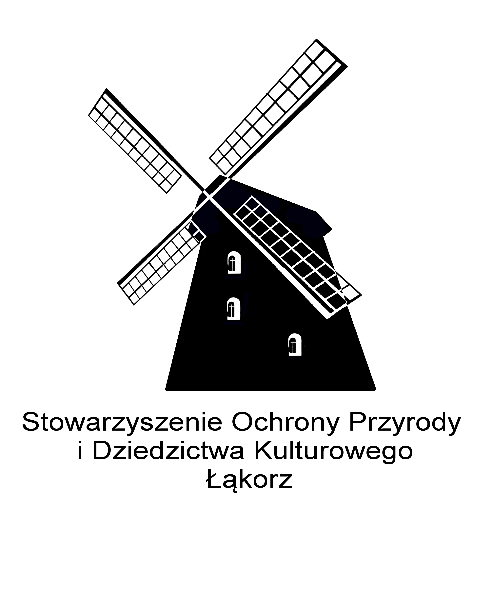 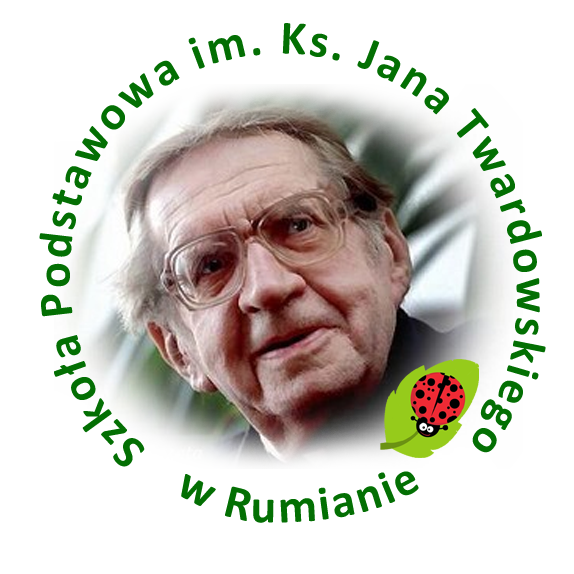 STOWARZYSZENIE OCHRONY PRZYRODY                                        I DZIEDZICTWA KULTUROWEGO W ŁĄKORZU, SZKOŁA PODSTAWOWA IM. Ks. JANA TWARDOWSKIEGO                          W RUMIANIEOgłaszaKONKURS PLASTYCZNY                                                                           „KARTKA DO ILUSTROWANEGO SŁOWNICZKA GWARY LUBAWSKIEJ”Pod Honorowym Patronatem                                                                        Wójta Gminy Biskupiec                                                                                   i Wójta Gminy Rybnopatronat medialny Gazeta Nowomiejska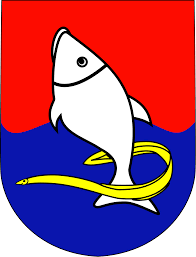 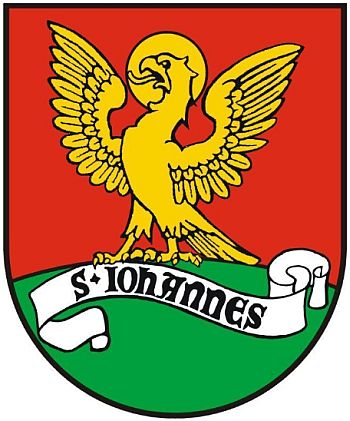 Tygodnik DziałdowskiREGULAMIN KONKURSU PLASTYCZNEGO                                        „KARTKA DO ILUSTROWANEGO SŁOWNICZKA GWARY LUBAWSKIEJ”§ 1Temat i cele konkursu.Konkurs ogłoszony pod hasłem „Kartka z ilustrowanego słowniczka gwary lubawskiej”.Cele konkursuPopularyzacja wśród uczniów gwary lubawskiejOchrona dziedzictwa i bogactwa gwary lubawskiej poprzez wykonanie kartki do ilustrowanego słowniczka gwary lubawskiejBudowanie i wzmacnianie tożsamości regionalnej i lokalnej oraz promocja gwary lubawskiej, w tym jej znajomości użycia.Rozwijanie inwencji plastycznej                                                        § 2Organizatorzy konkursu.Organizatorem konkursu jest Stowarzyszenie Ochrony Przyrody i Dziedzictwa Kulturowego w Łąkorzu i Szkoła Podstawowa im. Ks. Jana Twardowskiego                               w Rumianie.§ 3Uczestnicy konkursu.Uczestnikami konkursu mogą być uczniowie szkół podstawowych                                                         i ponadpodstawowych w następujących kategoriach wiekowych:I grupa – klasy 0-III szkoły podstawowejII grupa kl. IV-VII szkoły podstawowejIII grupa- uczniowie szkół ponadpodstawowych.§ 4Zadaniem konkursowym jest wykonanie pracy plastycznej w formacie A-3 lub A-4 na temat „Kartka do słownika gwary lubawskiej”. Kartkę można przygotować w oparciu                           o przykłady zanikającej gwary umieszczone w załączniku nr. 1Praca powinna być wykonana indywidualnie przez uczestnika konkursu dowolną techniką plastyczną :pastele, farby, collage, wycinanka itp. Praca powinna być płaska. Pod pracą należy umieścić wyrażenie gwarowe, które zostało przedstawione np. balia-wanna.Praca plastyczna powinna być trwale opisana na odwrocie imieniem i nazwiskiem uczestnika konkursu.Do konkursu można zgłosić dwie  prace  plastyczne .Do pracy konkursowej powinien być dołączony formularz zgłoszeniowy stanowiący załącznik nr 2 do niniejszego regulaminu.§ 5Kryteria ocenyPrzy ocenie prac konkursowych komisja weźmie pod uwagę:zgodność z tematyką konkursu i jej trafne przedstawieniewalory estetyczne pracyoryginalność, pomysłowość w zobrazowaniu wyrażenia gwarowego § 6Prace należy złożyć  w sekretariacie szkoły lub przesłać na adres szkoły:                                      Szkoła Podstawowa im. Ks. Jana Twardowskiego w Rumianie, Rumian 12, 13-220 Rybno w terminie od 15 marca 2018r. do 12 kwietnia 2018r. Można również złożyć w redakcji Gazety Nowomiejsjiej w Nowym miescie lub. ul. Wodna 9 Ogłoszenie wyników i wręczenie nagród nastąpi podczas IV Festiwalu Gwary Lubawskiej 19.04.2018r. w Szkole Podstawowej im. Ks. Jana Twardowskiego                        w Rumianie.§ 7Postanowienia końcowe.Przystąpienie do konkursu oznacza akceptację Regulaminu.Warunkiem niezbędnym do wzięcia udziału w Konkursie jest podpisanie przez rodzica/opiekuna prawnego dziecka oświadczenia o wyrażeniu zgody na przechowywanie i przetwarzanie danych osobowych przez Organizatorów Konkursu, załącznik nr 3 do niniejszego regulaminu.Regulamin konkursu jest dostępny na stronie internetowej Szkoły Podstawowej                         im. Ks. Jana Twardowskiego w Rumianie, Gminy Rybno, wioskamlynarska.pl w Łąkorzu,Urzędu Gminy Biskupiec.gazetanowomiejska.plZałącznik nr 1SŁOWNIK Słownik opracowała Iwona Kozłowska na nauczyciel polonista Szkoły Podstawowej im. Ks. Jana Twardowskiego w Rumianie, w oparciu o badania własne uzupełnione słownictwem B. J. Standary i J. Falkowskiego.  Część słownictwa skonfrontowano ze słownictwem niemieckim                         i polskim.Aabo – albo (g., z., z.l.) ‘często jako abo, abo’ OWM, uproszczenie grupy spółgłoskowej lb > bablegierka – żniwiarka (g.) z niem. ablegen ‘zdawać, zwracać’, ablegier ‘część żniwiarki odrzucająca snopki zboża’ OWMabsznyt – oflis - ‘spadek ziemi urządzany przy robotach grabarskich; wada belki, gdy ta nie da się obrobić w kwadrat doskonały’ SW, oblina ‘belka nie mająca dostatecznych wymiarów’ SW (z.), por. niem. gw. schnyt ‘cięcie’, przejęte do pol., por. gw. sznytka ‘kanapka’absztyfikant – kawaler (z., p., g.) pochodzenie niejasne PS, też ‘starający się’aceni – waćpani (z.) : acan < waszmość pan PS, asan ‘ason, staroświecki zwrot grzecznościowy, odpowiadający dzisiejszemu pan’ OWMachtelek – kwarta ( g., z.) z niem. Achtel ‘1/8 większej miary’ PS : Acht ‘osiem’, ‘mała beczka, najczęściej do piwa; także z zawartością’ OWM, suf. niem. -el,  suf. pol. -ekaftra – uprząż na łeb konia (z.) pochodzenie niejasne, może z niem. After ‘odbyt’ tu: ‘coś, co ciągnie się od głowy do ogona’, końcówka polska -aajwoj – tu (g., z. l.) hawoj ‘tu, tutaj; tam’ OWMajwto – to (z., g.) hawten ‘ten’ OWMalasz – denaturat (z., g.) ‘zapewne od niem. nazwy wsi pod Rygą Allasch, gdzie produkowano likier kminkowy’ PSalkierz – mała izdebka, komórka (z., g.) z łac. arcus ‘dawny, boczny, mały pokój’, ‘w dawnym budownictwie: mała izba’ OWMAlojzy masz lojzy – Alojzy masz wszy (g.)amt – potoczna nazwa lubawskich łazienek (g.) z niem. Amt ‘urząd’, ‘urząd, organ władzy publicznej’ OWM – był to zapewne park przy urzędzie miejskimancug – ubranie, garnitur (z., g., p.) z niem. Anzug ‘ts.’, ‘ubiór, ubranie, też garnitur męski’ OWMangel – hak na szczupaka (g.) z niem. Angel ‘wędka’, anglować ‘łowić ryby na wędkę’ OWMangrest – agrest (z., z.l.) ‘agrest’ OWM, ze wstawnym n.a niech że cię – wykrzyknik wyrażający zdziwienie (z., g.)ani w dole wody – powiedzenie, że czegoś lub kogoś nie ma (z., g.)anker – część zegarka (g.) z niem. Anker ‘kotwica’, ankier ‘haczyk na wędkę w kształcie kotwicy’ OWMankorka – zaczepka (g.) ankor ‘gniew’ OWM, z suf. pol. -ka.anong – pojęcie (g.) zapewne niem. Ahnung ‘ts.’antaba – zasuwa na drzwi (g., z.) z niem. Handhabe ‘metalowa sztaba umacniająca zamknięcia drzwi, bramy’ PS, ‘klamka’ OWMantek – kongresiak – nie Pomorzak (z., g.) potocznie ‘łobuziak uliczny, psotnik’ PS, - apelatywizacja imienia Antek : Antoniantlager – pomocnik murarza (z.) z niem. liegen, lag,  gelegen kłaść, leżeć’, sufiks niem. -er dla wykonawców czynnościantrejka – przedpokój (g.) z franc. antrez vous ‘proszę wejść’, suf. -ej-ka, por. kafejka : caffé ‘kawa’ antyleria – artyleria (z., g.) z wymianą r na napartne – oddzielne (z., g.) z niem. apart ‘odrębny, osobny: odrębnie, osobno’apem, apen – otwarte (z., g., z.l.) ‘otworem, bez zamknięcia’ SWaplegerka – kosiarka (z., g., z.l., p.) aplegrować ‘odkładać’ SW, z niem. liegen, lag, gelegen ‘kłaść’, sufiks niem. -er dla wykonawców czynności, suf. pol. -kaapoteka – apteka (z., g.) z niem. Apotheka ‘apteka’.aprychtówka – wyrówniarka (z., g.) z niem. richten ‘porządkować’, sufiks -ówkaapryla – prima apryllis, tradycyjny dzień żartów (z., g.) z niem. April ‘kwiecień’ OWM,  por. apryla na motyla ‘nieprawda’ apryl ‘kwiecień’ SW arab – Niemiec z Besarabii (okupacja) (g.) z niem. Araber ‘Arab’arbajt – praca (z., g.) z niem. Arbeit ‘praca’, arbajtować ‘pracować’ OWMarbata – herbata (z., g.) ‘herbata’ SW, ‘ts.’ OWMarbata flaki nie sadzi – od herbaty się nie tyje (z., g.)arciaki – kartofle (g.) harczaki ‘ziemniaki’ OWM,  por. karczoch arendarz – dzierżawca (z., z.l., g.) ‘dzierżawca’ OWM, sufiks -arz, kategoria nazw wykonawców czynności NAgarendować – dzierżawić (g.) ‘oddawać w arendę, wydzierżawiać, puszczać w arendę, w dzierżawę’ SW, ‘ts.’ OWM,  sufiks -owaćausweis – dowód osobisty (g.) z niem. Ausweis ‘dowód osobisty, legitymacja’aż mu kopyle grały – aż mu nogi grały (g.)Bbabrać – brudzić (z.) ‘brudzić, paprać’ PSbabrać się – brudzić się (z.) ‘wykonywać jakąś pracę, przy której się brudzi; grzebać się w czymś brudnym, mokrym’ PS, ‘paprać się’ OWMbabusia – babcia (z., g.) pochodny od baba pieszczotliwy ‘babka, czyli matka ojca lub matki’ PS, ‘stara kobieta’ OWM, deminutywne, sufiks -usiabacherek – puszka blaszana (z., g., p.) ‘garnuszek, kubek, często blaszany’ OWM, bach wykrzyknik ‘naśladuje dźwięk powstający przy wystrzale, uderzenie czegoś o coś, upadku czegoś twardego na twarde podłoże’ PS, bacherka ‘narzędzie używane przy wyrabianiu misek’ SW, sufiks -ekbaczyć – pilnować, pamiętać (z., g.) ‘widzieć, spostrzegać’ SW, ‘pamiętać, przypominać sobie’ OWMbadejki – kąpielówki (z.) z niem. baden ‘kąpać się’, badenhozy ‘kąpielówki’ OWM, sufiks -kibadować – kąpać się (z., g., p.) ‘kąpać’ OWM, sufiks -owaćbadownia (drejbornia) – kąpielisko (z.) z niem. Bad ‘miejscowość o szczególnych walorach klimatycznych, bogata w wody, w których można było zażywać kąpieli leczniczych’ PS, kategoria nazw miejsc nomina loci badówki – kapielówki (z., g., p.) jw., kategoria wytworów i obiektów czynności nomina patientisbadyl – patyk (z.) ‘łodyga rośliny, która pozbawiona jest liści, najczęściej uschła’ PSbadziewie – byle co, patałajstwo (z., g., p.) ‘kawałki słomy, chróstu, traw’ SW,  augmentatywnebojeć się – bać się (z.) bez ściągnięcia -oje- na -a-bajtle – dzieci (z.) bajtlować z niem. beuteln ‘gadać głupstwa, mówić dużo o byle czym, często nieprawdę; kłamać, zagadywać kogoś’ PSbajzel – bałagan (z.) z hebrajskiego przez niemiecki potoczny Beisel ‘wielki bałagan, nieporządek, zamieszanie’ PS, sufiks niem. -elbaka – policzek (z.l.) z niem. Backe ‘policzek, zarost przedłużający fryzurę po obu stronach twarzy’ PS, ‘policzek’ OWM, końcówka pol. -abalety – tańce (z., g.) baletować pochodny od balet potoczny ‘uczestniczyć w baletach – spotkaniach towarzyskich, często obficie zakrapianych alkoholem z tańcami lub bez’ PS, ‘bal, zabawa’ OWMbalia (balija) – wanna (z., g., p.) z dolnoniemieckiego balje dawny ‘niezbyt głębokie, okrągłe naczynie, zwykle wykonane z drewnianych klepek, które służy do prania bielizny lub kąpieli’ PS, ‘naczynie używane do prania lub kąpieli’ OWMbalować – bawić się (z., z.l.) pochodny od bal potoczny ‘bawić się na balu, czyli wielkiej zabawie tanecznej; spędzać beztrosko czas, chodząc często na zabawy, przyjęcia, spotkania towarzyskie’ PS balwierz – fryzjer (z., g.) z łac. barbarius, niem. Barbier||Balbier dawny ‘fryzjer wykonujący również zabiegi felczerskie, takie jak, np. upuszczanie krwi, opatrywanie ran, wyrywanie zębów’ PS, balbierz ‘fryzjer’ OWMbałamucić – zabierać czas (z.) ‘mącić, wikłać, gmatwać, motać, zaciemniać, plątać, krzyżować, zbijać z tropu’ SW, ‘uwodzić, zawracać głowę, kokietować’ OWMbałda – fałda (z.) ‘zatyczka komina’, por. też Bałdy ‘nazwy nagich skał w Czorsztyńskim” SW bałek – belka, drążek (z.) belka ‘bierwiono obrobione, tram, bierzmo, szlemię’ SW, pochodne od bal, sufiks -ek ze zmianą l w ł, ‘belka ogólnie’ OWMbambetle – pościel (z.) bamber – bogaty gospodarz (z., g., p.) ‘Niemiec, Szwab; mieszkaniec pochodzenia niemieckiego pod Poznaniem’ SW,  sufiks niem. -er dla wykonawców czynnościbana – kolej, dworzec kolejowy (z., g.) z niem. Bahn ‘kolej’, ban(a) ‘kolej’ OWM, końcówka polska -abania – dynia (z.) ‘rzecz wypukła, pękata, nadęta’ SW, ‘dynia najczęściej o owocu, Cucurbita pepo’ OWMbaniarz – kolejarz (z., g.) z niem. Bahn ‘kolej’, sufiks -arz dla wykonawców czynności NAgbanoza – stacja kolejowa (z.) jw., może od przekształconego Bahnhaus ‘ts’, banhof ‘dworzec kolejowy, stacja kolejowa’ OWM, końcówka polska -abantżaga – piła taśmowa (z.) z niem. Säge ‘piła’, bant ‘opaska, obręcz, wstęga żelazna, flachajza’ SW baraka – remiza strażacka (z.) barak z francuskiego baraque ‘prowizoryczny budynek parterowy, najczęściej drewniany, przeznaczony na tymczasowe mieszkania, biura, magazyny’, ‘buda, szałas’ OWM, końcówka  -a , nomina locibarania cukrówa – barania czapka (z., g.) baran ‘futro baranie służące do przybrania czapek, kapeluszy, itp.’ OWMbarchan – flanela (z., g., p., z.l.) z arab. barrakán przez niem. Barchane ‘tkanina bawełniana o splocie płóciennym lub skośnym, barwiona lub drukowana, lewostronnie drapana’ PS, ‘rodzaj ciepłej, włochatej tkaniny’ OWMbarometer – barometr (z., g.) ‘barometr’ OWM, ‘przyrząd do mierzenia ciśnienia powietrza’ SW,  ze wstawnym e jak w sweter, wiaterbarować sie – brać się za bary (g.) ‘ciągać się za bary, mocować się, pasować się’ SW, sufiks -owaćbebech – brzuch (z., g.) ‘wnętrzności, flaki, kiszki, patrochy’ SW, ‘brzuch – najczęściej zwierząt’ OWMbebechy – wnętrzności (z., g.) ‘wnętrzności’ PS befel – rozkaz (g.) z niem. Befehl ‘rozkaz’, befela ‘rozkaz, rozporządzenie’ OWMbejera – piwo (z., g., z.l., p.) bejersz ‘piwo bawarskie’ SWbełcon – brzuch (z.) bełk ‘brzuch, kałdun’ SWbenderka, binderka, bynderka – snopowiązałka (z., g.) z niem. binden ‘wiązać’, sufiks -er -ka, por. szlifierka : szlifowaćbenedyja – radość (z.l.) może z włoskiego bene ‘dobrze’berować – dźwigać (g.) motywacja niejasnabety – łóżko (z., g.) z niem. Bett ‘pościel, zwłaszcza brudna wymięta’ PS, ‘pościel’ OWMbez – przez (bez mała co) (z., g.) bez|| beze przyimek ‘wyraża brak czegoś, kogoś, niewystępowanie czegoś’ PS,  bez ‘przez’ SW, zamiana prefiksówbiba – uczta (z., g.) z łac. bibo; potoczny ‘przyjęcie, spotkanie towarzyskie z alkoholem’ PSbierzta – bierzcie (z.) tryb rozkazujący z końcówką liczby podwójnej -tabigiel, bygiel – wieszak (z., g., p.) z niem. Bügel ‘wieszak’, ‘ramiączko, wieszak’ OWMbiglować – prasować (z., g.) z niem. bügeln ‘prasować’, ‘ts,’ OWM, sufiks polski -owaćbiksa – puszka (z.) z niem. Büchse ‘puszka’, ‘ts.’ OWM, końcówka polska -abiljet – bilet kolejowy (z.) z franc. billet ‘kartka z odpowiednim nadrukiem wydającej ją instytucji, będąca dowodem uiszczenia opłaty przez nabywcę, uprawniająca do korzystania z danej usługi’ PSbindfode – sznurek, dratwa (z.) z niem. binden ‘wiązać, związać’ i Fuß ‘stopa’, ‘pas w uprzęży’ OWMbisiągi – tory kolejowe (z.) podstawa niejasnabiszong, biszung – skłon rowu, stromy nasyp przy torach kolejowych (z.l., z.) ‘rów przydrożny, pobocze drogi’ OWMblat – płyta wierzchnia stołu (z., g., p.) z niem. Blatt ‘płyta stanowiąca zwykle wierzchnią część przedmiotu – stołu, biurka, szafki kuchennej’ PS, ‘płyta na piecu kuchennym’ OWMblaumontag – pijacki poniedziałek (z., g.) z niem. Montag ‘poniedziałek’, der ist blau! – ależ on jest pijany!blaza – dętka (z.l.) z niem. blasen ‘dmuchać’, ‘pęcherz ryby’ OWM, końcówka -ablerwa – owca, też nieładnie o innej osobie (z., g.)blewendzić – gadać (g.) lewędzić ‘bajać, gadać byle co’ OWMblutka – czarny salceson (z.l., z.) z niem. Blut ‘krew’, Blutwurst ‘kaszanka’ sufiks -ka bobkowe listki – liście laurowe (z., g.) pochodny od bobek; ‘o wawrzynie szlachetnym – wiecznie zielonym drzewie lub krzewie z rodziny wawrzynowatych, o lancetowatych, aromatycznych liściach’ PS, ‘liść bobkowy’ OWMbobrować – brodzić (z., g.) ‘brodzić jak bóbr w wodzie, błocie’ SW, sufiks -owaćbociony – bociany (z.) ‘duży przelotny ptak brodzący z rodziny bocianowatych, o długim, czerwonym dziobie, długiej szyi, wysokich, czerwonych nogach z palcami połączonymi błoną, pospolity w Eurazji i Ameryce Północnej; żywi się płazami, rybami i drobnymi ssakami’ PS; bociony - zmiana dawnego długiego ā w obodaj – podobno (z., g., p.) partykuła ‘ogranicza lub osłabia treść wypowiedzi’ PS, ‘zdaje się, chyba, podobno’ OWMbogać tam – gdzie tam (z., g.) ‘gdzież tam! a jakże nie! nie inaczej!’ SW, ‘zdaje się, chyba’ OWMbojówka – halka (z., g., p.) pochodny od bojowy ‘szlufki do pasa, na których wiesza się bagnet, żołnierz zakłada, kiedy idzie do boju’, ‘ciepła halka’ OWMbolec – śruba (z.) z niem. Bolzen ‘krótki, walcowaty trzon metalowy, najczęściej zakończony główką gwintowaną i nakładaną na gwint nakrętką, który służy do łączenia części przedmiotów metalowych’ PS, ‘ts.’ OWMbombka – najmniejsza, butelkowa porcja wódki (g.) ‘kubek, kufel, miara wódki’ OWM, pochodny od bomba ‘mały przedmiot kształtu kulistego lub zbliżonego do kuli’ PS , sufiks -kabombony – cukierki (z., g.) z niem. Bonbon ‘cukierek’, ‘ts.’ OWMbonkawa – kawa ziarnista, naturalna (z., g.) bon ‘kawa ziarnista’ OWMborgować – pożyczać (z., g.) z niem. borgen przestarzały, dziś ‘dawać komuś coś na kredyt’ PS, ‘ts.’ OWM, sufiks -owaćbórg – pożyczka (z., g.) z niem. Borg przestarzały ‘kredyt’, ‘ts.’ OWMbrantmur – fundament (z.) ‘srebro albo złoto wytopione’ SWbrecha – łom (g., z.) z niem. brechen ‘łamać’, ‘wyłom w murze, twierdzy’ PS,  końcówka polska -abrechsztanga – łom (z.) z niem. Brechstange ‘łom’ OWMbredzić – mówić byle co (z.) ‘mówić od rzeczy, w gorączce, w majakach; prawić brednie, gadać głupstwa, bzdurzyć, paplać, pleść, bałamucić’ SW, ‘mówić głupstwa’ OWMbreja – błoto (z., g., z.l.) z niem. Brei ‘masa o gęstej, półpłynnej konsystencji, przykrym zapachu, wyglądzie’ PS, końcówka polska -abrejtka – prymitywna młocarnia (z., g., p.) brajtka ‘młockarnia nie targająca słomy’ OWM, brejtować ‘rozszerzać, rozklepywać’ SW, sufiks -kabremka – denaturat (z., g., p., z.l.) bremenka ‘kobieta, która mieszka w Bremie (Bremen) albo pochodzi z Bremy – miasta w Niemczech, Bremenki czas wolny spędzały w staromiejskich restauracjach i kawiarniach’ PSbremza, brymza – hamulec (z., g., p.) z niem. Bremse ‘hamulec’, ‘ts.’ OWM, końcówka polska -abreweryje – awantury (z., g.) ‘brewejra, junakieria, zuchowanie, śmiałkowanie dziwaczne, awanturowanie się’ SW, końcówka staropolska -yjebrifkarz – listonosz (g.) z niem. Brief ‘list’, sufiks -arz, kategoria nazw wykonawców czynności NAgbrółttasza – chlebak (z.) z niem. Brot ‘chleb’ i Tasche ‘kieszeń’ końcówka polska -abrukować – potrzebować (z., g.) z niem. brauchen ‘potrzebować’, sufiks -owaćbrusthalter – stanik (g.) z niem. Büstenhalter ‘stanik’bryftryger – listonosz (z., g., p.) z niem. Brief ‘list’ i Treger ‘ten, który nosi’, bryftreger ‘listonosz’ OWMbryle – okulary (z.) z niem. Brille ‘okulary’, ‘ts.’ OWMbryzić – gadać głupstwa (z., z.l.)bubu – zimno (z.) bu dźwiękonaśladowczy; wykrzyknik, ‘zwykle przedłużone: buu – dźwięk naśladujący głośny, donośny płacz zwłaszcza dziecka lub odgłos syreny, buczka lokomotywy, statku, itp.’, dziec. boli SWbuchta – zagroda (z., g.) z niem. Bucht ‘przegroda w hurtach owiec; pokój, izba; łóżko; koza’ SW, ‘boks w chlewie’ OWMbugaj – placek ziemniaczany (z.) dawny ‘kępa młodych pędów drzew lub krzewów’ PS; bugaj ‘ byk’ SW; Zakole rzeki; byk; duży chłopak NPbujać klajster – rozrabiać zaprawę murarską (g.) ‘kołysać, huśtać poruszać na boki’ PSbujany – piwonie (z., g., p.) ‘piwonja’ SW,  pochodny od bujać ‘taki, który się kołysze, chwieje się’ PSbuksy – spodnie (z., g., p.) niem. büch ‘spodnie’, buks ‘rura żelazna dopasowana do końca osi i wbita w piastę’ SW, ‘ts.’ OWMbumcelug, bumelcug – pociąg jadący wolno (g.) z niem. Bummelzug, z niem. Zug ‘pociąg’ i bummeln ‘spacer’, ‘powolny pociąg osobowy obsługujący krótkie trasy’ OWMburka – kurtka (z.) ‘opończa wełniana, pilśniowa, bunda’ SW, ‘ciepłe męskie okrycie różnej długości’ OWMbutalina – pasta do butów (g.) betaina ‘oksyneuryna, związek organiczny, azotowy, znajdujący się w burakach, trójmetylo – glikol’ SW, sufiks-al -inabutować – proponować (g.) z niem.  bitten  ‘prosić’, bitować ‘zapraszać, zachęcać’ OWM, sufiks -owaćbyć baf – być zdezorientowanym (g.) bach ‘buch! łup! baf! paf! bęc! wykrzyknik ‘naśladuje dźwięk powstający przy wystrzale, uderzeniu czegoś o coś’ PSbyć w sztandze – być w stanie (g.) z niem. Stand ‘stan’bylem – byliśmy (z., g.) od być, był, końcówka -m z dawnego czasownika jesmъ 1os. l. mn., literacka forma jesteśmy jest nowszaCcacka – sitko do mleka, ozdoby na choinkę (z., g.) cacko ‘zabawka dziecinna, pieścidełko, bawidełko; rzecz śliczna, pięknie zdobiona, klejnocik, świecidełko’ SWcacy – ładnie (g.) ‘wyraża pozytywną ocenę czegoś lub kogoś, dobrze oceniony, przyjemny, ładny’ PS, ‘ts.’ OWMcarga – element drewniany do okna (z.) ‘rama stołu pod blatem, deska poprzeczna w łóżku’ SWcechtować się – spierać się (g.) cechtać się ‘dreptać zostawiając drobne ślady’ SW, sufiks -owaćcedelek – kartka (g.) cedel ‘karteczka’ niem. Zettel SW, zetelek ‘zapisana kartka’, sufiks -ekcejtung – gazeta (z.) z niem. Zeitung ‘gazeta’, cajtunek ‘ts.’ OWMcenterfuga – urządzenie do oddzielania śmietany od mleka (z.) z centrować i fugować ‘oddzielać przez wirowanie lżejszą śmietanę od cięższej maślanki’chałat – długi płaszcz noszony przez Żydów (z.l.) z arabskiego chilat ‘długie, czarne, sięgające stóp okrycie wierzchnie, które najczęściej noszą mieszkańcy Wschodu, zwłaszcza Żydzi we wschodniej Europie’ PSchałupa – dom (z., g.) ‘prymitywny dom mieszkalny, stawiany na wsi, najczęściej drewniany, kryty strzechą’ PSchały – ciuchy (z., g., p., z.l.) łach ‘odzież, ubranie, zwłaszcza stare, zniszczone’ OWMchaper – chciwy, łasy (z., g.) chaperny ‘pożądliwy na cudze’ SWchechlać – prać (z., p., g.) chechłać ‘moczyć, prać bieliznę, płukać, prać byle jako’ SW chiba niesposób – niemożliwe (z., g.)chichuł – wiatr (z., g.) chich ‘dźwiękonaśladowczy – cichy, tłumiony śmiech’ PS chitri człowiek – zazdrosny człowiek (z., z.l.) mieszanie samogłosek y #ichlać – pić (z., g.) ‘pić chciwie, żłopać, chłeptać, chlapać, chłapać’ SWchłód – cień (z., z.l.) ‘zimno umiarkowane, powietrze oziębione’ SWchmara – dużo (z., z.l.) ‘nieprzejrzana, masa, hurma, tłum nieprzebrany, mnóstwo’ SWchobółt – demon znoszący ludziom bogactwa (g.) kobolt ‘bajeczny duch górski w postaci karła, pilnujący skarbów w bogatych kopalniach kruszcowych; istota z rodzaju duchów w postaci ptaka’ SWchochla – nalewka (z., g., p.) z łac. cohlea ‘łyżka wazowa; duża, okrągła, głęboka łyżka o długim trzonku; warząchew’ PSchoćta – chodźcie (z., g., p.) z końcówką liczby podwójnej -tachoć w deszcz by się żenił – szybko by się żenił (z., g.) choć ‘przynajmniej’ SWchodaki – buty (z., g.) poch. od chodzić ‘but na podeszwie drewnianej lub wykonanej z tworzywa, o wierzchu ze skóry albo z materiału, wsuwany; popularne obuwie damskie, męskie i dziecięce, noszone do ubioru w stylu sportowym’ PS, sufiks -ak chodźwa – chodźmy (z., g.) tryb rozkazujący, końcówka -wa dla dualuchofnal – gwóźdź kowalski do podkowy (z., g.) ufnal, ofnal, uchnal, hufnal ‘gwóźdź do podkowy, inaczej kopytnik’ SWchorowity – niezdrów (z., z.l.) poch. od chorować ‘taki, który często choruje, skłonny do chorowania’ PSchować – hodować (z., p., g.) ‘umieszczać coś w bezpiecznym, niedostępnym miejscu’ PSchrępel – kręgosłup (z., g., p.) chrempel ‘kuper; osada ogona u ptaków i zwierząt’ SW, ‘grzbiet konia’ OWMchryja – awantura (z., g.) ‘zamęt, galimatias, historia, awantura, skandal, skweres’ SWchrystek (krystek) – okrągły piecyk żeliwny (z.) chutko – szybko (g.) ‘gorąco, silnie’ SW, chućko ‘szybko, żwawo’ OWMchwiołeczke – chwileczkę (z., g.) chwiłeczka,  chwila ‘moment, minuta, sekunda, mknienie oka’ SW, zamiana nosowej na ustną ę > e, denazalizacjachybitny – zręczny (z., g.) chybitność = kibitność ‘smukły, wysmukły, gibki, giętki’ SWciagówki – pończochy (z., g.) ciągnąć ‘prowadzić na inne miejsce własną siłą, wlec’ SWciepać się (czepać się) – zamierzać się (g., z.) czepiać ‘zaczepiać, przyczepiać, przypinać, zahaczać, wtykać, wieszać’ SW, ‘zatrzymywać, nagabywać’ PS, ‘usiłować coś zrobić, wyrywać się do czegoś’ OWMcierwune – czerwone (z., p., g.)cięgiem – ciągle, wciąż, bez przerwy (z., g., z.l.) ciąg ‘ciągnięcie, pociąg’ SW; ‘w czasie: nieprzerwany tok, następstwo czegoś’ PScigęć (ćigędź), cigieńdź – cień, zacisze (z., z.l., p.) cigiędź = cygędź ‘miejsce zasłonione, cień’ SWciskać – rzucać (z., g.) ‘rzucać gwałtownie’ SWciton – kot (z., g.) cito łac. ‘prędko, żwawo, spiesznie’ PSciul – łobuz (z., g.) ‘ktoś niezaradny, nierozgarnięty, pozbawiony energii’ PScoby – żeby (g., z.) ‘aby, żeby, by, gdyby, oby’ SWco niemiara – dużo (z., g.) ‘bardzo dużo’ OWMcuchthaus – więzienie (g.) z niem. Zuchthaus ‘więzienie’, ‘ts.’ OWMcug – pociąg; ciąg w kominie, przewiew (z., p.,g.) z niem. Zug ‘pociąg’, ‘ts.’ OWMcukierkant – cukier grubokrystalizowany (g.) z niem. Zuckerkand ‘cukier w różnokształtnych kawałkach’ OWM cunder, dać cundru – napędzić strachu (g.) curik – powrót (z., g.) z niem. Zurück ‘powrót’, curyk ‘ts.’ OWMcwek – cel, potrzeba (z., g.) z niem. Zweck ‘cel’ cwerg – krasnolud (g.)cweter – sweter (z., g.) ‘sweter’ OWMcyferblat – tarcza zegara (z., p.) ‘tarcza zegara’ SW, ‘ts.’ OWMcyganić – kłamać (z., g.) cygan ‘kłamca, oszust, szalbierz, krętacz, matacz’ SWcylinder – szkło na lampie naftowej lub wysoki, sztywny kapelusz męski (z., g.) ‘szkło u lampy’ SWcyge – koza (z.) z niem. Ziege ‘koza’cyngiel – język spustowy (z.) ‘języczek, wprawiający w ruch zamek broni palnej ręcznej’ SW, ‘ts.’ OWMcypek – dziobek od czajnika (z.) cypelek poch. od cypel (niem. Zipfel) ‘mały, ostry, wystający koniec czegoś’ PS, ‘dzióbek naczynia’ OWMcyrkus – cyrk (g.) z łac. circus ‘stały lub prowizoryczny budynek wyposażony w kolistą arenę i otaczającą ją amfiteatralną widownię’ PSczarnina – zupa z kaczej krwi (g.) ‘polewka z rosołu, krwi i octu’ SWczepło – ciepło (z.)czerwony kurak – ogień (g.) kurak ‘młody kur, młody kogut’ SWćmuchać (ćpać) – jeść (z.) ‘jeść dużo, powoli, ustawicznie opychać się jadłem, pakować w siebie’ SW, ‘ts.’ OWMDdać drapaka – uciec (z., g.) drapak ‘stara, zużyta miotła’ SWdać dyla – uciec (z., g.) dyl ‘płat drzewa z pnia, przepiłowanego wzdłuż na dwie połowy, gruba tarcica, bal’ SWdać się na spokój – przestać (z., g.) ‘zaprzestać czego’ OWMdać się w rejze – udać się w podróż (z., g.) z niem. Reise ‘podróż’ dajwa na to – dajmy na to (z., g.) końcówka liczby podwójnej -wa dla dualudaj się do dom – idź do domu (z., g.)dakiel – jamnik (g.) z niem. Dackel ‘jamnik’dali go – dalej (z., g.)dał się za nim – poszedł za nim (z., g.)data – dacie (z., g.) końcówka dla liczby podwójnej -tadaufmaszyna – maszyna parowa do prac polowych, np. do młócenia (z.l.) z niem. Dampfmaschine ‘maszyna parowa’ dawa – damy (z., g.) końcówka liczby podwójnej -wadawać baczenie – uważać (z., g.)decug – pociąg pośpieszny (g.) zob. cug, niem. D - zugdeka – koc (z., p., g.) ‘przykrycie, opona, kilim, dera’ SWdekiel, dekel – przykrywka (z., g., p.) ‘przykrywka’ SW, ‘pokrywa, wieko’ OWMdeleja – plotkara (z., g., p.) ‘o kobiecie’ OWMdeliberować – rozważać (g.) ‘przemyśliwać, rozmyślać, łamać sobie głowę, debatować’ SW, sufiks -owaćdelija kloszowa – długa kurtka (z., g., p.) delja ‘płaszcz, opończa’ SWderować – trwać (z., z.l., g.) z niem. dauern ‘trwać’deska – kurtka (z.) ‘deka piersiowa, mostek, piersi’ SWdiacheł, diachoł – diabeł (g.) djacheł ‘eufemicznie zamiast diabeł’ SWdimać – dymać miech kowalski (z., z.l.) dymać ‘dąć, dmuchać’ SWdinks – pokrętło (z.) też przedmiot o nieznanym zastosowaniudłabić – dusić, uciskać, naciskać (z., z.l., g.) dławić ‘gnieść, ugniatać, wygniatać’ SW, ‘naciskać, przygniatać’ OWMdłujszy – dłuższy (z., g.) dłujższy ‘wiele czasu trwający’ SWdobrodziej – ksiądz (z., g.) rodzaj tytułu ‘ksiądz’ SWdobri – dojrzały (z., z.l.) ‘o konkretnych rzeczach zaspokajających potrzeby lub oczekiwania’ OWMdo cna – do końca (z., g.) ‘zupełnie, z kretesem, ze szczętem’ SWdo dom – do domu (z., p., g.) do kantonu – do poboru (z., g.) dokumentnie – dokładnie (z., g.) od dokumentny ‘dowodny, niewątpliwy, prawdziwy, istotny, pewny’ SWdolch – sztylet (z., g.) z niem. dolch ‘sztylet’dolegać – dokuczać (z., g.) dolec ‘zaboleć, dokuczyć, przycisnąć, ucisnąć, sprawić przykrość’ SWdom – dam (z., g.) o z ādomki – jednorodzinne mieszkania (z., g.) dom ‘budynek mieszkalny’ SWdonder – osoba wiecznie niezadowolona, pyskata, marudna (z.,p.) z niem. Donner, dunder ‘żart. Piorun’ SWdondrować – narzekać (z.,p.) dunderować ‘łajać, zrzędzić, fukać, piorunować, burczeć, besztać, buzować; przewodzić nad kim, burmistrzować’ SW, sufiks -owaćdopelgenger – sobowtór (z., g.) z niem. Doppelgänger ‘sobowtór’do skichania – do niczego (z., g.) doskwierać – dokuczać (z., g.) ‘dawać się we znaki, być uciążliwym’ SWdostać fogla – zgłupieć (z., g.)dożenić – dojrzeć (z., g.) ‘żęcia dokończyć’ SW, por. też gw. żynie ‘pędzi’ : *gъnati, *ženądożeniał – dojrzał (g.) dożąć, dożynać ‘żęcia dokończyć’ SWdrabka – drabina (z., g.) drabina ‘dwie równoległe żerdzie albo sznury szczeblami połączone’ SWdrap – szybko (z.,g.) ‘naśladowanie odgłosu drapania’ SWdrap drof – szybko, odważnie (z.)drapaka – miotła do zamiatania (z., p., g.) ‘stary grat, zużyta miotła’ SWdraszować – młócić, jeść (z., g.) ‘młócić’ SWdrauba – korba do wierteł (z.) drążkować – głosować (g.) drejfus – potrójne metalowe kopyto do naprawy butów (z.) z niem. Dreifuss ‘dryfus, trójnóg’drejować – toczyć (z.) drejarz ‘tokarz’ OWMdrek – brud (z., g.) z niem. Dreck ‘brud’drekslarka – tokarka do drewna (z.) z niem. Dreher, drejarz ‘tokarz’, sufiks -ar -kadreszkasta – maszyna do młócenia zboża (z., g.) z niem. dreschen ‘młócić’, ‘młocarnia’ OWMdreszmaszyna – maszyna do młócenia zboża (młockarnia) (z.) z niem. Dreschmaschine ‘młockarnia’, ‘młocarnia’ OWMdrewutnia – pomieszczenie do drzewa (z., g.) ‘drwalnia, miejsce leśne w górach, skąd drwa się bierze’ SWdruk – ciśnienie (g.) z niem. Druck  ‘ciśnienie’druszmarsz – biegunka (g.) z niem. Durchfall ‘biegunka’drwionki – drzwi (z., g.) drwianki ‘drzwi’ OWMdrybus – drewniany pojemnik na wodę (z., g.) z niem. Dreifuss ‘beczka na trzech nogach’ SWdryg – sposobność do czegoś (z.) ‘zdolność, skłonność do czegoś’ PSdrygany, drygat – ogier (g.) drygant, drugant ‘ogier zdolny do rozpłodu, stadnik’ SWdrykiel – klamka (z.) z niem. Drücker,  dryka ‘rączka u zamka we drzwiach, klamka’ SWdryla, drela (drylka) – siewnik (g., z.) z ang. drill,  dryl ‘siewnik rzędowy’ SWdubelt – podwójny (z., p., g.) z łac. dublus ‘podwójny’, przez dnm. Dubbelt; nazwa bekasa naśladowana z niem. Doppel SWducować – patrzeć (z., g.) dupa sit – tyłek zaszyty (z., g.) ‘zadek, pośladek, tyłek’ SWdurch – stale (z., g., p., z.l.) z niem. durch ‘ciągle’ SWdurch – wciąż (z., z.l., p., g.) jw.durchdrap – cały czas szybko (z., g.) zob. drapdurst – pragnienie (z., z.l., g.) z niem. Durst ‘pragnienie’durszlak – sito, cedzak (z., p., g.) z niem. Durchschlag ‘głęboka łyżka dziurkowana do zbierania piany i nieczystości z płynów, cedzenia klusek; przetak metalowy’ SWduźi – wielki (z., z.l.) mieszanie grup ży#źiDybzak – osada leżąca na północny wschód od Rożentala (z., g.) z niem. Diebsack ‘kieszeń; worek’ SWdychawica – astma (z., g.) ‘ciężkie, kurczowe oddychanie’ SWdycht – do końca (z., p., g.) z niem. dicht ‘akurat, rychtyk, właśnie, w sam raz; zupełnie’ SWdychtowne – gęste (z., g.) od dychtowny ‘sztywno, tęgo, mocno’ SWdychtownie – szykownie, elegancko (z., g.) od dychtowny ‘sztywno, tęgo, mocno’ SWdygować – dźwigać (g.) ‘nieść, dźwigać’ SW, sufiks -owaćdyki – gruby (z., z.l.) z niem. dick ‘gruby, tęgi’ SW, ‘gruby, otyły’ SGPdyl – deska (z., g.) z niem. Diele ‘płat drzewa z pnia, przepiłowanego wzdłuż na dwie połowy, gruba tarcica, bal’ SWdymać – iść (z., g.) ‘dąć, dmuchać’ SW, ‘dąć o miechu kowalskim; znaczy także biec bardzo szybko’ SGPdyrekt – prosto (z., g.)  z łac. directe ‘wprost’ SWdyskan – karafka (z.) z niem. Gisskanne,  giskan ‘polewaczka’ OWMdyskan – konewka (z.) z niem. Gisskanne ‘konewka’dyszel – drąg, służący do kierowania wozem (z.) ‘u karety, u powozu’ SW, e ruchomedyza – dysza (z., g.) dysza ‘zakończenie rury, prowadzącej strumień powietrza z miecha do pieca hutniczego’ SWdzie – gdzie (z.) gdzie ‘w którym miejscu, kędy’ SW, uproszczenie grup spółgłoskowych gdź > dździel – część (to jest twój dziel - to jest twoja część) (g.) ‘dzielenie, rozdzielenie, podział’ SWdzielta – dzielcie się (z.) tryb rozkazujący, dawna końcówka -ta dla dualudziewki – dziewczyny (z., g.) dziewka ‘młoda kobieta, niezamężna’ SWdziewuchy – dziewczyny (z.) od dziewa, sufiks -uchadzwońta – dzwońcie (z., g.) tryb rozkazujący, dawna końcówka -ta dla dualudźwierze – drzwi (z., g.) dźwirze ‘drzwi’ SW, obniżenie artykulacyjne i na ’eEecht – prawdziwy (g.) z niem. echt ‘prawdziwy’, echtowny ‘prawdziwy’ OWMeigentlich – właściwie (z., g.) z niem. eigentlich ‘właściwie, istotnie’einfach – zwyczajnie, pojedyńczo (z., g.) z niem. einfach ‘pojedyńczo, niezłożony’ ejwoj (ajwoj) – tutaj (z., p., g.)eksecerować – musztrować (g.) z niem. exerzieren ‘musztrować’, egzercerować ‘odbywać musztrę, musztrować’ OWM, sufiks -owaćeksecerunek, eksecerka – musztra (g.) z niem. Exerzieren ‘musztra’eksepeler – lekarstwo (g.)ekstra – specjalnie (z., g.) ‘bardzo, wielce, nader, mocno, nadzwyczajnie, arcy’ SWeno – tylko (z., g.) partykuła ino ‘jeno’,  jeno, eno bez prejotacji eno raz – tylko raz (z., g., p.) jw.enowejta (wenowejta) – zdziwienie (z., g.)erba – spadek (g.) z niem. Erbe ‘spadek’, ‘dziedzic, spadkobierca’ OWMerbować – dostać w spadku (g.) z niem. erben ‘otrzymywać w spadku’, ‘dziedziczyć’ OWMerzacny – sztuczny (z., z.l.) z niem. erkünstelt ‘sztuczny’Ffach – zawód (z., g.) z niem. Fach ‘właściwy przedmiot zajęcia, zajęcie, zawód, specjalność, proceder, profesja, kunszt’ SWfachman – fachowiec (g., z.) z niem. Fachmann ‘fachowiec’, ‘fachowiec’ OWMfacjata – twarz (z., g.) z wł. facciata ‘twarz, oblicze, gęba, morda, pysk’ SWfacjatka – balkon, wnęka (z., g.) ‘środkowa część ściany frontowej domu wysunięta ponad dom’ SWfajerki – kręgi do pieca (z., g.) żarzelnia ‘piecyk przenośny, naczynie do rozpalania ognia’ SW, fajerek ‘zapałka’ OWMfajftabak – tabaka do fajki (z.) por. niem. Schnupftabak ‘tabaka’, fajfka ‘fajka’ OWMfaksować – żartować (z., g.) z niem. Fachse ‘wykrzywianie twarzy, miny, gesty’ SW, sufiks -owaćfaksy – żarty (z., g.) z niem. Faxe ‘psoty, figle, żarty’ OWMfalatry – placki smażone na piecu (z.)famielija – rodzina (z., z.l.) famelija, familja ‘ogół osób spokrewnionych, szczególnie jednego nazwiska, ród, pokrewieństwo, kuzynostwo, powinowactwo, parentela’ SW, ze zmianą i na e,  bez ściągnięcia -ija na a po miękkiej, por. dawne Jezus Maryjafanarek – lampa naftowa (z.) po ngr. Fanar ‘latarnia’ SW, sufiks -ekfanga – cios (z., g.) z niem. Fang ‘cios, uderzenie’ PS, końcówka -afart – powodzenie (z., g.) prawdopodobnie z niem. Fahrt przez jidysz ‘szczęśliwy zbieg okoliczności, pomyślna sytuacja, powodzenie’ PSfaryna (farina) – cukier (z., g., p., .l.) ‘mączka cukrowa nierafinowana’ SW, ‘miałki cukier’ OWMfatamon – łobuz (z., g.)fatko – szybko (z., g., z.l.) chwatki ‘chwacki, rączy’ SWfatygować – trudzić (z.) ‘trudzić, męczyć’ OWMfasa – zbiornik na kołach do wody lub innych cieczy (g.) ‘naczynie drewniane z jednym dnem, kadź, okseft; naczynie z klepek, stągiew, beczka, kufa, balia do prania’ SWfederhalter – dosł. trzymający pióro, ironicznie zamiatacz ulic (g.) z niem. Feder ‘waga’ i Halter ‘uchwyt’, z niem. Federhalter, ‘obsadka’ OWM, sufiks niem. -erfefermencowy – miętowy (g.) z niem. Pfefferminz ‘miętowy’, ‘ts.’ OWM, sufiks -owyfefernuski – cukierki (z.) ‘drobne, okrągłe pierniczki’ OWM, sufiks -us-kifejfka – fajka (g.) ‘fajfka’ OWM, e j < aj, wsawne ffejn, fein – ładnie (z., p., g.) z niem. fein ‘przedni, wyborowy’; ‘piękny, dobry, delikatny, wytworny, dzielny, dziarski, zdatny’ SWfejnacko – ładnie (z., g.) jw., sufiks at+sko > -cko, por. bracko > bratfejrować – świętować (g.) z niem. feiern ‘świętować’, ‘obchodzić, świętować’ OWM,  sufiks -owaćfeksować – cwaniakować, wymądrzać się (z.) zob. faksy, zmiana w temacie a > e,  sufiks -owaćfeldfebel – sierżant (g.) z niem. Feldwebel ‘sierżant’, ‘ts.’ OWMfeldmarszal – marszałek polny (g.) z niem. Marschall ‘marszałek’ i Feld ‘polowy’, ‘głównodowodzący’ OWMfelerny – błędny (z., g.) z niem. Fehler ‘błąd’, ‘mający defekt’ OWM, sufiks -nyfelować – brakować (z., g.) falować ‘brakować’, ‘ts.’ OWM, zmiana w temacie a > e, sufiks -owaćfeluje – dolega (g.) felowny ‘wadliwy’ SWfelza – skała, kamień (z., z.l.) z niem. Felsen ‘skała’, końcówka -afereta – marynarka (g.) feretka ‘kurtka, marynarka’ SWferkarta – bilet kolejowy (z., g.) z niem. Fahrkarte ‘bilet kolejowy’, końcówka -afertig – gotowe, koniec (z., p., g.) z niem. fertig ‘gotowy’ fertykuł (wertikoł) –  szafka do bielizny (z.)ferzinkiel – poszerzenie otworu na zewnątrz (z.) z niem. versenken ‘pogrążać, ukrywać’ ferzenkiel ‘bor do zbierania metalu około dziurki na kształt miseczki, w której ma się pomieścić łepek śrubki’ SW, e ruchomefest – mocno (z., g., p.) z niem. fest ‘trwale, silnie, mocno, krzepko, potężnie, fundamentalnie, jędrnie, doskonale’ SWfestować – mocować (g.) ‘umacniać, przytwierdzać’ OWM, sufiks -owaćfet – tłuszcz (z., g.) z niem. Fett ‘tłuszcz’, ‘ts.’ OWMfeta – święta (z., g.) ‘uczta, bankiet, festyn’ SW, końcówka -afierana – firana (z.) z niem. dawne Fürhang ‘zasłona, opona, połowa kotary’ SW, ‘firanka’ OWM,  rozszerzenie i na e, końcówka -afikuśnie – dziwnie (z., g.)filować – kopcić (z., g.) ‘kopcić, czadzić’ SW, sufiks -owaćfinansamt – urząd skarbowy (g.) z franc. finances ‘ogół zjawisk ekonomicznych związanych z obrotem pieniądza’ PSfircypa – herod baba (z., g.) z niem. Fürst ‘książe’ SW, końcówka -aflama – płomień (z.) z niem. Flamme ‘płomyk’, ‘płomień, łuna’ OWM, końcówka -aflance – sadzonki (z.) z niem. Pflanze ‘roślina’ SW, flanca ‘rozsada, sadzonka’ OWM, końcówka -aflaszka – butelka (z., g., p.) z niem. Flasche ‘butelka’, końcówka -aflejtuch – brudas (z., g.) z niem. dawne flaie ‘myć’ i Tuch ‘płótno, szmata’, ‘człowiek nieporządny, niechluj, flądra, świntuch, brudas, plucha’ SWflekować – łatać (z., g.) z niem. Fleck(en) ‘dawać fleki’, ‘łatać, zaszywać, cerować’ OWM, sufiks -owaćfliger – samolot (g.) z niem. Flugzeug ‘samolot’, ‘samolot’ OWM, sufiks niem. -erfligeralarm – alarm lotniczy (g.) z niem. Flugalarm ‘alarm lotniczy’fliza – płyta chodnikowa (z., g.) ‘płyta kamienna, tafla’ SW, końcówka -afojerkasa – ubezpieczalnia od ognia (z.) z niem. Feuer ‘ogień’ i Kasse ‘kasa’, z niem. Fauerkasse ‘instytucja ubezpieczająca od ognia’ OWM, końcówka -afofelek – dziecko (z., g.) e ruchomefogla (mieć) – mieć fioła (z., g.) fogiel ‘przyrząd obracający bęben’ SW, e ruchomefojerman – strażak (z., g.) z niem. Feuerwehrmann ‘strażak’fojerszpryca – sikawka (g.) z niem. Feuerspritze ‘sikawka’, końcówka -afojerwera – straż pożarna (z., g.) z niem. Feuerwehr ‘straż pożarna’, końcówka -afojerszpica – sikawka (z., g.) zob. fojerszpryca, końcówka -afol – pełno (z., g.) z niem. voll ‘pełno’folguma – koło z oponą (z.) forcier – szpikulec (z.) forcug – pierwszeństwo (g.) z niem. Vorzug ‘pierwszeństwo’fordaka – tyłek (z., g.) ‘rozporek kieszeni’ OWMforwerc – naprzód (g.) z niem. vorwärts ‘naprzód’, forwarc ‘naprzód, do przodu’ OWMfrechowny – bezczelny (z., z.l., g.) z niem. frech ‘bezczelny’, sufiks -ownyfrejka – mieszkanie sublokatorskie (z., g.) z niem. frei ‘wolny’, sufiks -kafrejlauf – torpedo rowerowe (g.)frejlinki – panienki (g.) z niem. Frälein ‘frejlanka, frojlinka, panna, panienka, najczęściej grzecznościowo’ OWM, frejliczka ‘panienka’ SW, sufiks -kifrejter – starszy szeregowy (g.) ‘starszy szeregowiec’ OWMfreszka – grzywka (g.) freza ‘fryzura, ew. okrycie na głowę’ OWMfrisztyk (frysztyk) – śniadanie (z., g., p., z.l.) z niem. Früstück ‘śniadanie’, ‘ts.’ OWMfrugać – latać (z., g., z.l.) ‘frunąć’ SW, furgać ‘latać w powietrzu’ OWMfrydrych – człowiek pracujący przy koniach , pilnujący stadni lub furmanek (g.)fucht – dojście powietrza (przewiew) (z.) ‘wilgoć’ OWMfuchtel – wialnia do zboża (z., p., g., z.l.) z niem. Fuchtel ‘płaz, uderzenie płazem, plaga, wymierzona szablą albo pałaszem’ SW, fuchel ‘maszyna do czyszczenia ziarna’ OWM, e ruchomefuciek – błąd (z.) fucyk ‘gap, głupiec’ SW, obniżenie  samogłoski y > efunt – 0,5 kg. (z., g., p., z.l.) ‘jednostka wagi, przyjęta w wielu krajach: warszawski = 405,504 grama’ SWfuntsztyk – odważnik, ciężarek (z., z.l.) ‘odważnik’ OWMfura – ułożone siano na wozie (z.) ‘wóz, furmanka do przewożenia ciężarów’ SW, ‘wóz, zwykle załadowany, najczęściej drabiniasty’ OWMfurmanka – powóz konny (z.) ‘wóz, fura, fornalka; bryczka’SWfurt – zawsze (g.) z niem. fort ‘daleko, precz’ SW, fort ‘ciągle, bez przerwy’ OWMfurziść – z drogi (zrobić przejście) (z.) jw., z Furt ‘bród, przejście, przejazd’ oraz z + iśćfusbank – niski stołeczek, krzesło (z.) ‘niski stołeczek’ OWMfuter – jedzenie, pasza (z., p., g.) ‘żywność, jadło, jedzenie, karma, pasza, obrok’ SW, e ruchomefutrować – karmić, żywić (zwierzęta) (z., g.) z niem. füttern, gw. futtern ‘żywić, karmić, także tuczyć’ OWM,  fudrować ‘karmić, dostarczać żywności’ SW, sufiks -owaćfyjderkasta – piórnik (z., g.) z niem. Federschale ‘piórnik’, końcówka -afyrtel – wyznaczony, ograniczony rejon (z.)Ggable – widły (z.) z niem. Gabel ‘rodzaj szerokich wideł z gęstymi zębami zakończonymi kulkami, służących do przerzucania ziemniaków, buraków i innych roślin okopowych’ PSgablować – dużo zarabiać z jakiejś okazji (g.) sufiks -owaćgacie – kalesony (z., g., p., z.l.) ‘spodnie, ubranie męskie na nogi’ SWgadać – mówić (z., g.) ‘mówić niezbyt starannie, rozwlekle, rozmawiać’ PSgadać w poprzek – kłócić się (z., g.)gadka, gatka – mowa (z., g.) poch. od gadać ‘opowieść zmyślona, fantastyczna, często przekazywana w formie ustnej; podanie’ PS, sufiks -kagafle – widły do ziemniaków (z., g.) z niem. gaffel = niem. Gabel ‘widły drewniane’ SWgajdy – kobza (z., g.) z tureckiego gayda ‘ludowy instrument muzyczny z grupy aerofonów stroikowych, składający się ze skórzanego worka będącego zbiornikiem powietrza, jednej lub kilka piszczałek oraz mieszka lub drewnianej rurki do napełniania worka powietrzem’ PS, ‘kobza, koza, duchy, multanki’ SWgalante (galente) – ładne (z., g.) z franc. galant ‘człowiek niesłychanie uprzejmy i grzeczny, szczególnie w stosunku do kobiet, a przy tym modny i elegancki’ PSgalańcie – dużo (z., g.) od galanty ‘ładnie, pięknie’ SWgalenty – dość duży (z., g.) galanty ‘ładny, nadobny, udatny, wyborny, świetny, ozdobny, zgrabny, zwinny, szykowny’ SWgałgan – rozrabiaka, urwis (z., g.) z niem. Galgan(t) ‘osoba skłonna do złych postępków, z tego powodu źle oceniana przez otoczenie’ PS gałka – kulka (z., g.) poch. od gała ‘nieduży, okrągły przedmiot, często wykorzystywany jako zakończenie lub uchwyt innych przedmiotów, np. szuflad, drzwi itp.’ PS, końcówka -a, deminutywnagałkę połknąć – dostać kulkę (g.) jw. gałuszyć – dusić (z., g.) ‘robić wrzawę, zgiełk, hałas, hałasować; dusić’ SWgały wywala dziw bez okno nie wyleci – mówi się o osobie bardzo ciekawej (z., g.) gała ‘oczy’ SWgancegal – obojętnie (z., p., g.) z niem. ganz ‘cały’ganc genał – bardzo dokładnie (g.) z niem. genau ‘dokładnie’ gancpomada – obojętnie (z.)ganek – weranda (z., g., p.) ‘wystawka u wejścia do domu, przedsionek’ SW, e ruchomegapy – wrony, gawrony (z., g.) ‘wrona’ SWgardina – firana (z., g.) z niem. Gardine ‘firana’, końcówka -agardziel – gardło (z., g.) ‘gardło’ SWgaruje – leży, dojrzewa (g.) z niem. gähren ‘rosnąć, fermentować, ruszać się, podchodzić’ SW, ‘dogotowywać się’ OWMgater – trak do cięcia drewna (z.) z ang. gad ‘klin stalowy, szpikulec’ SWgazlampa – lampa gazowa (z.) z niem. Gas ‘gaz’ i Lampe ‘lampa’, końcówka -agazmaska – maska gazowa (z.) z niem. Gas ‘gaz’ i Maske ‘maska’, końcówka -agbur – bogaty gospodarz (z., g.) ‘chłop, wieśniak, kmieć, włościanin’ SWgburstwo – gospodarstwo (z., g.) ‘chłopstwo, wieśniacy, gmin’ SW, sufiks -stwogenał – dokładnie (z., g.) z niem. genau ‘dokładnie’gery, giry – nogi (z., g.) może z niem. dawne Gehr = dzida, spisa, giera, gira ‘noga’ SW, obniżenie artykulacyjne i na egeszeft – interes (z., g.) z niem. Geschäft ‘sklep, przedsiębiorstwo handlowe’ OWMgewera – broń (z., g.) z niem. Gewehr; giewer ‘broń, karabin’, końcówka -agil – katar (z., g.) może niem. gelb, gehl ‘żółty’, ‘na nosie, zaczerwienienie od zimna; sopel smarkocin u nosa’ SWgilon – nos (z., z.l.) por. gilgipsdeka – sufit (z.) z niem. Gipsdecke ‘sufit otynkowany’ OWMglanc – połysk, np. wyczyścić buty na glanc (z., g.) z niem. Glanz, glans ‘połysk, blask, świecenie’ SWglanc – polewa, lukier, np. na pączku (z., p., z.l., g.) jw.glaska – szklanka, filiżanka (z., g., p.) z niem. Glas ‘szkło’, ‘szklanka, też jej zawartość’ OWM, sufiks -kaglaspapier – papier ścierny (z.) z niem. Glas ‘szkło’ i Papier ‘papier’, ‘papier ścierny’ OWMglat – gładki (g.) z niem. glatt ‘gładki’gleń – duża, gruba kromka chleba (z.) ‘ts.’ OWMgleszyć – wróżyć, przewidywać (z.) glik – szczęście (z., g.) z niem. Glück ‘szczęście’ gloka – umbra na lampie (z., z.l.) ‘klosz w lampie naftowej’ OWMglomza – zakalec (z., g.) z niem. gloms(d), glums ‘twaróg, wycisk z ogrzanego mleka; zsiadłe, kwaśne mleko’ SW, końcówka -aglonek (glónek ) – kromka chleba (z., g., p., z.l.) ‘kawałek chleba, kromka’ OWMgnać – biegnąć (z., g.) ‘pędzić, zaganiać’ SWgnój – obornik (z., z.l.) ‘wypróżnienie człowieka albo zwierzęcia, kał, nieczystości, odchody’ SWgody – gwiazdka, Boże Narodzenie (z., z.l.) ‘święto Bożego Narodzenia’ SWgoleń – noga (z., g.) ‘kość grubsza, leżąca pomiędzy kolanem a stopą’ SWgolibroda – fryzjer (z., g.) ‘golarz’ SW, końcówka -agorącz – skwar (z., g.) ‘gorąco’ SW, mylenie -c z -czgorginie (georginie) – dalie (z.) od nazwiska botanika niem. Georgi,  gieorginja ‘dalja’ SWgorzała – wódka (z., g.) gorzałka ‘wódka, żart. sznaps’ SWgóra – strych (z., g.) ‘strych, poddasze’ SWgóźdź – gwóźdź (z., g.) ‘gwóźdź’ SW, uproszczenie grupy spółgłoskowej gw > ggrabnąć – chwycić (z., g.) ‘porwać, złapać, schwycić’ SWgraca – motyka (z., g.) ‘narzędzie do kopania, rodzaj motyki’ SWgracować – plewić (z., g.) ‘kopać, poruszać ziemię gracą’ SW, sufiks -owaćgraczka – haczka (z.) ‘graca’ SW, odmazurzenie wyrazu grackagrafini – hrabina (g.) grafianka ‘hrabianka’ SWgranica – miedza (z., g.) ‘linja zamykająca przestrzeń, kraniec, obwód jakiejś rzeczy, kres’ SWgrapa – duży garnek (z., z.l., p., g.) z niem. Grapen ‘sagan, kociołek na trzech nóżkach z żelaza ulany, z dwojgiem uszu’ SW, końcówka -agrapka – mały garnek (z., z.l., p., g.) zob. grapa, sufiks -kagrdyka – gardło (z.) ‘gardło, przełyk’ SWgrinfuter – zupa z zielonej fasolki (g.) z niem. grün ‘zielony’ i Futter ‘pokarm, żarcie’grizzly – szary niedźwiedź amerykański (g.)grok (właściwie grog) – gorący napój z wody, cukru i alkoholu (z., g.) z ang. grog ‘rodzaj ponczu z wody, rumu, cukru, i niek. aromatycznej zaprawy’ SWgrucupa – roztrzepana panna (z.) grycówa – kaszanka (z., g.) ‘kaszanka’ OWM, gryczanka ‘kluska z mąki grycznej’ SW, sufiks -ówagryf – uchwyt (z.) z niem. Griff dosł. 'szpon; rękojeść’ SWgryfel – rysik służył do pisania na tabliczkach (z.) z niem. Griffel ‘marmurowa pałeczka czarna kształtu ołówka do pisania na marmurowych czarnych tabliczkach’ SW, e ruchomegrymka – czapka (z.) krymka ‘nakrycie głowy noszone dawnej przez starsze kobiety: wkładany na czubek głowy mały kapelusz ze wstążkami zawiązywanymi pod brodą’ OWMgryz – kasza manna (z., p.) z niem. Gries ‘kasza’ SWgulak – mały indyk (z., g.) ‘indyczę’ SWgulon – indyk (z., g.) ‘przezwisko, dawane przez włościan mieszczanom’ SW, zapewne od nazwy indykagułowaty – gapowaty (z., g.) guła ‘człowiek powolny, małomówny, gapiowaty’ SW, sufiks złożony -ow -atygutalina – pasta do butów (z., p.) ‘ts.’ OWMguwerta – koperta (z.) kuwerta ’koperta’ OWMgwałtownie – nagle (z., g.) ‘raptownie, nagle i z trzaskiem’ SWgwizdor – gwiazdor (z., g.) bez przegłosu *ě na ’a i ze zwężeniem e na igwoli – dla (z., g.) ‘według woli, stosownie do woli kogo, według czyjej chęci, upodobania, dogadzając komu’ SWgzik – twaróg  (z., z.l.) ‘ser miękki, twarożek, szczególnie zaprawiony szczypiorem’ SWgzub – dziecko (z., g.) ‘mały dzieciak, bachur, chłopiec gruby i tłusty’ SWHhaferfloki – płatki owsiane, zacierki (z., g.) z niem. Haferflocken ‘płatki owsiane’, ‘ts.’ OWMhalba (halbka) – 0,5 l. (z., z.l., g.) z niem. halb ‘pół’, ‘pół litra, naczynie o takiej pojemności’ OWM, końcówka -a lub sufiks -kahalftra – uzda, bez wędzidła (z., g.) z niem. Halfter ‘zespół rzemieni zakładany na głowę konia, gdy się go uwiązuje’ OWMhalsztuch – rodzaj krawata (g.) halsztuk ‘krawat, zawiązanie na szyję’ SWhalt – stać (z., g.) z niem. halt ‘stój!’halt, stehen bleiben – stać, zatrzymać się (z., g.) z niem. stehen ‘stać, być, znajdować się’ hamerek – młotek (z.) z niem. Hammer dosł. ‘młot’ SW, sufiks -ekhandlager – pomocnik (z., g.) z niem. Hand ‘ręka, dłoń’ i Lage ‘położenie’, z niem. Handlager ‘pomocnik murarza lub zduna’ OWM, handlangrować ‘pełnić funkcję pomocnika murarskiego’ OWM,  sufiks niem. -erhastik – pośpiesznie (z., g.) z niem. heftig ‘gwałtowny’ hastycznie – nagle (g.) hastyczny ‘mocny, ostry’ OWMhaśtyś – gwałtownie (z.) z niem. hastig, hastyg ‘szybko, gwałtownie’ OWMhauzerować – biegać (z., z.l.) może z hejzel ‘chrypa’ OWMhauzerować – urzędować (g.) heilować – wiwatować (g.) hejcować – palić (z., g.) z niem. heizen ‘palić w piecu’, sufiks -owaćhejratszosa – tak nazywała się kiedyś potocznie szosa do Byszwałdu, bo tam chodziła młodzież na randki (z., g.)heksa – czarownica (z., g.) z niem. hexen ‘czarować’, Hexe ‘czarownica’, końcówka -aheksenszus – lumbago (z., g.) z niem. Hexenschuss ‘lumbago’ herszt – wódz (g.) ‘przywódca, wódz, głowa złych ludzi albo złej sprawy’ SWhersztbaba – babochłop (z.) jw.hitlerija – potoczna nazwa hitleryzmu (z., g.)hochraus – wyniośle lub będziemy na wierzchu (g.) z niem. hoch ‘wysoko’hol der kukuk – niech to licho (g.) hufnal – gwóźdź do podkowy (z., g.) z niem. Hufnagel ‘gwóźdź do podkowy’hybel – kawał, skandaliczne wydarzenie (z., g.) por. hycel ‘pejoratywny epitet odnoszący się do zwierząt i ludzi’ OWMhybitny – sprytny, zgrabny, zręczny (z., g.)hyklowanie – szydełkowanie (z.) z niem. häkeln ‘szydełkować’Iibercyjer – palto męskie (g.) z niem. Űberzieher ‘płaszcz męski’ OWMi bogać tam – i gdzie tam (z., g.)ibować – uczyć (z., g.) z niem. üben ‘ćwiczyć, szkolić’ OWMibrycznie – oprócz tego (z.l., g.)igel – jeż (z., g.) z niem. Igel ‘jeż’ila – ile (z., g.) ‘ile’ SWile redzisz – ile zechcesz (z., g.) ino – tylko (z.) ‘jeno’ SW, bez prejotacjiin żele – w galarecie (g.)iść  drof – forsować siłą (z., g.) iść na szaber – iść coś ukraść (z.)izba – pokój (z.) ‘komnata, pokój szczególnie nie wykwintny, stancja’ SW, końcówka 	-aJjachtka – kiełbasa myśliwska (g.) z niem. Jagd ‘polowanie’ SW, jachta ‘polowanie’, sufiks -kajaczka – kamizelka (z.) jaka z niem. Jacke ‘krótki spencer podobny do żupana, kaftan’ SW, sufiks -kajadowić się – gniewać się (z., g.) poch. od jadowity ‘powoduje zatrucie jadem; działając toksycznie’ PS, ‘gniewać, martwić’ SW, sufiks -owićjadzie – jedzie (z., g.) zmiana grupy nagłosowej je > jajajtować – polować (g.) ‘krzyczeć, wyzywać, awanturować się, hałasować; też: głośno się kłócić’ OWMjaka – kaftan (g.) z niem. Jacke ‘górna część ubioru kobiecego, różnej grubości i kroju (nazwy tej używa się zarówno w odniesieniu typów dawniejszych, jak i nowszych)’ SW, końcówka -ajak by się ślepy iskał i o ścianę ciskał (powiedzenie) – jak groch o ścianę (z., g.) ‘wiskać się ze wszy’ SWjak w mankolijach – jak w gorączce (z., g.) ‘melancholja, pomieszanie zmysłów; maligna’ SWjałcha, jołcha – gnojówka (z., g.)jamrować – marudzić (z., g.) jamrotać ‘szwargotać’ SW, sufiks -owaćjapko – jabłko (z., g.) uproszczenie grupy spółgłoskowej bł > p i ubezdźwięcznieniejarzyca – tegoroczny rój pszczół (g.) ‘rój pierwszy tegoroczny, od pszczół starych albo przeszłorocznych pochodzący’ SW, od jary, sufiks -icaje – jest (z.) jeger – myśliwy (g.) z niem. Jäger dosł. strzelec, jegier, legier ‘myśliwy, strzelec’ SW, jeglica – choinka (z.l.) od igła, sufiks -ica; wokalizacja tzw. napiętego jeru *jь- na je-jeglija – świerk, jodła (z.) ‘jodła’ SW, końcówka -ajeglijka – mała choinka (z., g.) ‘świerk’ OWMjenaczy – inaczej (z.) jenacy ‘inaczej’ SW, z prejotacjąjeneczki (jeny) – powiedzenie wyrażające trwogę (z., g.) ‘jeno, wciąż, ciągle’ SWjermark – jarmark (z., g.) zmiana grupy nagłosowej ja > jejezdem – jestem (z., g.) udźwięcznienieji – jej (z.) ściągnięcie jizusgrejter – lizus, obłudny człowiek (z.) e ruchomejo – tak (z., z.l., g.) z niem. ja ‘tak’ jojtować – hałasować (z.) ‘krzyczeć, wyzywać, awanturować się, hałasować; też: głosno się kłócić’ OWMjubel – święto, jubileusz (g.) z niem. Jubiläum ‘jubileusz’ jubel rymel – zabawa (z.)jucha – zwierzęca krew, przekleństwo (z., g.) ‘krew bydlęca, posoka’ SWjupa – kurtka (z.) z niem. Jupe, Jobe ‘rodzaj kurtki’ SW, końcówka -aKkabel – przewód elektryczny (z.) ‘wiązka drutów miedzianych, przeprowadzona pod morzem albo pod ziemią i zabezpieczona odpowiednią powłoką gutaperkową, żelazną lub ołowianą’ SWkabza – portmonetka (g.) z łac. capsa, gr. kapsa ‘torebka, woreczek, szczególnie do pieniędzy, portmonetka’ SWkacenjamer – kocia muzyka (z.) z niem. Katzen- koci i jamrować,  z niem. jammern ‘wyrzekać, narzekać’ OWMkachle – elementy pieca kaflowego (kafle) (z.) z niem. Kachel, kafel ‘zewnętrzna powłoka pieca, postać jego wydająca, robi się z kachli, cegły, albo szczepkiego kamienia’ SW, e ruchomekaczmarz – karczmarz (z., g.) ‘karczmarz’ SW, sufiks -arzkadyk – jałowiec (z.l., z.) z niem. kaddig, kaddik ‘jałowiec’ SWkajet – zeszyt (z.) z franc. cahier ‘zeszyt do pisania sekstern’ SWkajzer – cesarz (z., g.) z niem. Kaiser ‘cesarz’ SWkalfas – skrzynka (z.) z niem. Kalkfass ‘mała skrzynia przenośna do mieszania na sucho piasku z cementem; skrzynia do noszenia wapna’ SWkalk – wapno (z., g.) łac. calx ‘wapno’ SW, z niem. Kalk ‘wapno niegaszone’ SWkalkować – bielić (z., g.) jw., od kalk ‘wapno’kalmuz – tatarak (z., g.) z niem. Kalmus, z gr. kalamos ‘trzcina; ajer’kałendarz – kalendarz (z.l.) mylenie l i łkamraci – koledzy (z., g.) kamrat ‘towarzysz, kolega, wspólnik, współtowarzysz, towarzysz broni’ SWkana – dzbanek (z.l., z.) z niem. Kanne ‘duże blaszane naczynie, głównie do mleka, bańka’ OWM, ‘karczma u Turków i Tatarów’ SW, końcówka -akandelaber – słup z latarnią (g.) z franc. candelabre ‘świecznik, lichtarz o kilku ramionach’ SWkanka – dzbanek do mleka (z., g.) z niem. Kanne ‘cewka stanowiąca zakończenie strzykawki’ SW, sufiks -kakanona – armata, także gruba kobieta (z.l., g.) ‘wzór posągu’ SW, końcówka -akant – krawędź (z.) z niem. Kante ‘krawędź, brzeg, róg, bal spiczasty’ SWkanton, do kantonu – do poboru (z., g.) z niem. Kanton ‘pobór do wojska’ OWM, franc. canton ‘okolica, w której się daje odpoczynek wojsku, leże, kwaterunek’ SWkapciora – spiżarnia (z.)kapelmajster – kapelmistrz (z., g.) z niem. Capellmeister ‘kapelmistrz’ SWkapitel – rozdział (z., g.) z niem. Kapitel ‘rozdział’ kapkę – odrobinę, troszeczkę (z.) ‘kropla, szczególnie spływająca, staczająca się; kropla kapająca’ SWkapkie – trochę (z.) ‘odrobina, odrobinka, troszkę, niewiele’ SW, jw. z denazalizacjąkara – taczka (z.) z niem. Karren ‘taczka’ SW, końcówka -akarabit – karbit (z.l., g.)karbidka – lampa karbidowa (z., g.)karbonada – schab (z., g.) z franc. carbonnade ‘kotlety wieprzowe albo żeberka, osmażone z bułką albo chlebem’ SW, końcówka -akarasela – karuzela (z., g.)karmelki – cukierki (z., g.) ‘cukier krystaliczny stopiony, zwykle w tabliczkę ulany, z dodaniem koloru i smaku’ SWkarpa – pień po ściętym drzewie (z., g.) ‘pień wystający z wody; krótsza część wręgu’ SWkartke – kartkę (z.) z denazalizacją -ę na -ekartong – karton (z.) z niem. Kartun ‘papier kartonowy’ SW, z dodanym -gkary – czarny (z., g.) ‘ciemnej sierści, czarnej maści’ SWkastka – skrzynka (z.)  z niem. Kasten ‘skrzynka, paka’ SW, sufiks -kakastrolka – garnek z jednym uchem (z.) z niem. Kastrol(le;) kastrol ‘rondelek z dnem półkolistym, miedziany, z dzióbkiem i drewnianymi rączkami’ SW, sufiks -kakatana – burka, wdzianko, kurtka (z.) ‘rodzaj kaftana, suknia wierzchnia; suknia podszyta futrem albo na wacie’ SWkazalnica – ambona (z., g.) kazadlnica ‘ambona, mównica kaznodziejska’ SW, sufiks 	-alnicakele – obok, blisko (z.) ‘koło’ SWkerat – pług z jedną skibą (z.) z niem. Kehrrad ‘maneż, koło palczaste, poziomo na stojącym wale osadzone i obracane zwykle przez konie, niekiedy przez ludzi, służące do nadawania ruchu jakiejś machinie (np. we młynach) lub  do windowania z głębi ciężarów (np. w kopalniach), kołowrót konny, winda z wałem pionowym, mającym ramiona dla ludzi lub koni obracających’ SWkereja – sutanna, długa suknia (z.) kerezja ‘sukno proste grube; rodzaj sukmany krakowskiej sukiennej’ SWkesel – kocioł (z.)keta – łańcuch (z., g.) z niem. Kette ‘łańcuch’, końcówka -aketenszpaner – naciąg łańcucha na rowerze (z.) z niem. Kette ‘łańcuch’ketować – zamykać na łańcuch lub zamek (z., g.) ‘ściskać’ SW, ‘zamykać na klucz lub zasuwę’ OWM, sufiks -owaćkfampa – gęsta zupa (z.) kfap – gęsta zupa (z.) z niem. Quabbe, Quappe ‘tłuszcz, tłustość’ SWkicha – dętka (z., g.) ‘część chomąta wypchana’ SWkieby – jakby, gdyby, jak (z., g.) ‘kiedyby, gdyby, byleby; jakby, niby, gdyby,właśnie jak’ SWkiecka – sukienka (z., g.) z węg. kecse; kieca ‘rodzaj sukni zamożnych niewiast polskich’ SW, sufiks -ka, deminutywnyKielberowo – Kelberowo, dawna nazwa najpierw folwarku, a później wybudowania pod Mortęgi (g.)kiele mnie – koło mnie (z., g.) zob. kelekiele tego – około (z.) ‘przy, obok’ OWMkiepkować – żartować, kpić (z., g.) ‘podkpiwać, żartować, drwinkować jakby od niechcenia, przedrwiwać, sufiks -owaćkiernoz – knur (z.) ‘świnia, samiec cały (nietrzebiony), stadnik’ SWkierówka – halka (z.) kierweszować – krzyczeć na kogoś, musztrować go (g.)kieta – łańcuch (z.l.) zob. keta, końcówka -akietka – łańcuszek (z.) zdrobnienie od keta, sufiks -kakikierek – kaczy kuper (z.)kikować – patrzeć (g.)kindersztuba – dobre wychowanie, pokój dziecinny (z., g.) z niem. Kinder- ‘dziecinny’kipa – pleciona kobiałka do sieczki (g., z.) z niem. Kiepe ‘niecka pleciona (właściwie kosz)’ SW, ‘kipa, czasem dem; też o jej zawartości’ OWM, końcówka -akipka – taca do pieniędzy (z.) zdrobnienie od kipa, sufiks -kakisać – rosnąć, np. ciasto kisa (z.) ‘kisić, kwasić, zakwaszać’ SWkisiok – źrebak (z.) kista – skrzynia (z., g.) z niem. Kiste ‘skrzynia’ OWMkistka – kokardka (z.) kiść ‘pęk czegoś, wiązanka, równianka, kępka, garść, grono, chwast’, deminutywne, sufiks -kakiść – węzeł chustki (z.l.) jw.,kiziak – źrebak (z., g.) ‘źrebię, źrebak’ SWkiżenka – maselnica, przyrząd do robienia masła (z.) kiżyć ‘pić, in. pisać, maczać’ SW, kaszubskie čiženkaklaftować – plotkować (g.) z niem. klatschen ‘plotkować’, sufiks -owaćklaftry – miara objętości torfu (z.) z niem. Klafter, klafta ‘miara bryły, długości i powierzchni, sążeń’ SW, ‘regularny sąg drzewa opałowego określonych rozmiarów’ OWMklamoty – graty, rzeczy (z., g.) ‘rupiecie, graty’ OWMklapiczkarz – urzędnik (g.) klapkacz ‘pleciuga, papla, nie umiejący utrzymać języka za zębami’ SW, sufiks -arzklapnąć – siąść (z., g.) ‘uderzając czymś płaskim, głos wydać; trzasnąć, pląsnąć, pacnąć, chlapnąć, chlasnąć’ SWklapsztule – złożone glonki, kanapki (g.) klatczycha – plotkara (g.) z niem. Klatschbase ‘plotkara’, sufiks -ychaklempa – krowa (z., g.) ‘krowa ociężała , krówsko; kobyła, szkapa’ SWklepisko – gliniana lub cementowa podłoga, np. w stodole (z., g.) ‘ziemia’ SWkleszczonka – woda po makaronie (z., g.) kleszczowina, od kluska, sufiks *-janka > 	-onkakli – gorąco (z.) klitka – małe pomieszczenie (z., g.) kleta ‘pomieszczenie ciasne, klatka, ciupa’ SWkloc – pień (z.l.) ‘kłoda pień drzewa zrąbanego, bez gałęzi, blok’ SWkluka – kwoka (z.l., g.) ‘kwoka, siedząca na jajkach albo wiodąca kurczęta’ SWklumpy (klompy) – buty z drewnianymi spodami (z.) klumpie, kłumpie, trzewiki duńskie ‘trzewiki z drewnianą podeszwą i skórzanym wierzchem, chodaki drewniane’ SWkluskanie – pluskanie (z., g.) kłaki – włosy (z.) ‘włosy skręcone, kudły’ SWknafle – guziki (z., g.) z niem. Knopf ‘guzik’knap – chłopak (g.) z niem. Knabe ‘chłopiec’, ‘chłopak, młodzian, parobek’ SW knap – mało (g.) ‘za mało’ OWMknap – w sam raz, akurat (z.) ‘zaledwie’ OWMknebej – kij (z., g.) knebel ‘kij krótki, gruby, do wiązania snopków’ SWknobloszka – kiełbasa czosnkowa (z.l., g.) z niem. Knoblauch ‘czosnek’, knobloch ‘kiełbasa z czosnkiem’ SWknowie – pęk włosów, mniej niż snopek (z.) ‘źdźbo suche’ SWknybel – kij (z.) zob. knebejknyf – zdolność do czegoś (z.) kocie łby – bruk (z., g.) ‘bruk z kamienia polnego’ OWMkoci ślepek – lampka oliwna (z., g.) kocołować – pielęgnować (z., g.) ‘koczować, harować, mozolić się, mordować się, kołatać się, poniewierać się, pracując, pracować po nocach’ SW, sufiks -owaćkoder – szmata (z.l., z.) z niem. Kodder ‘szmata, łachman, gałgan, łata’ SWkoderbal – potańcówka, bal (z.) kogutek – przedwojenny proszek na ból głowy (z kogutkiem na opakowaniu ) (g.) ‘szałwia łąkowa (salvia pratensis)’ SWkolebać – kołysać (z., g.) ‘kołysać’ SWkolitura – uprawa leśna (z.) kolonialka – sklep spożywczy (z., g.) kolonja ‘mała posiadłość ziemska, należąca do przybysza z obcego kraju albo do nierolnika’ SW, sklep kolonialny ‘korzenny, z towarami sprowadzanemi z kolonji zamorskich’ SW, uniwerbizacja, sufiks -kakołatać się – ledwo chodzić (z., g.) ‘poniewierać się, tłuc się, włóczyć się’ SWkoło – rower (z., g.) z niem. Rad ‘koło’, Fahrrad ‘rower, bicykl, rower, maszyna, welocyped’ SWkołon, kołowaty – pokręcony (z., g.) ‘który dostał kołowacizny, błędny; jak odurzony, głupi’ SWkomiśniak – państwowy chleb (g.) ‘chleb skarbowy, rządowy, razowy’ SWkomora – spiżarnia (z.) z niem. Vorratskammer ‘spiżarnia’, ‘izba, alkierz przy świetlicy, szczególnie bez pieca, stancja, komnata, pokój mieszkalny, sekretny gabinecik albo schowanie’ SWkonował – weterynarz, też niepochlebnie o kimś  (z., g.) ‘lekarz zwierząt, szczególnie koni, weterynarz’ SWkontent – zadowolony (z., g.) ‘przestający na czym, zadowolony, rad z czego’ SWkonzulka – nocny stolik (z.) kopal – pas wojskowy (z.) kopiel – kurzawa (z., g.) kopielić ‘mocno kopcić, wzniecać dym lub kurz’ OWMkopońka – misa do wyrabiania ciasta na chleb (z.) kopsztygiel – koziołek, zrobić koziołka (g.) kopyle – nogi (z., g.) kopyla ‘noga, kulas’ SWkordelas – obosieczny długi nóż myśliwski (g.) ‘nóż myśliwski; szpada’ SWkor, korek – drewniane obuwie (z., g.) z niem. Kork ‘obcas u trzewika’ SWkormon – stary łach (z., g.) z tur. karman = kieszeń karmana, korman ‘odzież, szaty w ogóle; odzienie robione z płachty na deszcz; siermięga, sukmana, gurmana’ SWkormony – ubrania (z.) jw. kornus – rodzaj zwykłej wódki (z., g.) z niem. żart. Kornus, zam. Kornbranntwein = wódka’, ‘wódka prosta, zwykła gorzałka’ SWkorzystom – korzystam (z.)kosior – przyrząd do mieszania węgla w piecu (z.) ‘deszczułka osadzona na długim kiju do wygarniania żaru z pieca chlebowego, ożóg, kocinba’ SWkostucha – śmierć (z., g.) ‘śmierć upostaciowiona jako kościotrup z kosą’ SWkoszlon – koślawy (g., z.) koszlak ‘rzecz krzywa, niezgrabna’, koszlać się ‘kuleć, utykać, chromać’ SWkosztur – hak do mieszania w palenisku (z.) ‘laska wielka, kij oprawny w żelazo’ SWkoza – piecyk okrągły na węgiel (1 otwór) (z.) ‘żelazny piecyk’ OWMkraclować – drapać (z., g.) krafeta – krawiec (g.)kragel (kragiel) – sprężynarka do spulchniania gleby, kultywator (z.) kragla ‘rodzaj dawnego spulchniacza gleby’ OWMkranc – koło zębate (z.) z niem. Kranz dosł. wieniec ‘część okrągła przy przodku powozu, służąca do skrętu tegoż przodka’ SWkrapa – motyka (z.) ‘motyka z zębami; sp o kultywatorze i bronie’ OWMkrapy – zagięte widły do zwalania gnoju (z., g.) kredyt – kupno z zobowiązaniem uregulowania zapłaty w terminie późniejszym (z., g.) ‘możność używania wartości cudzych, oparta na pewności późniejszego zwrotu’ SWkrejeżaga, krejżaga – piła tarczowa (z.) z niem. Kreissäge ‘piła’, krejszaga ‘piła tarczowa’ OWMkrejsblat – gazeta powiatowa (g.) z niem. Kreisblatt ‘dziennik powiatowy’ SWkrejsfizykus – lekarz powiatowy (g.) z niem. Kreis ‘powiat’ SWkręfy – padaczka (z.)krępel, krypel – kaleka (z.l.,g.) z niem. Krüppel ‘kaleka’, krepel ‘kadłubek, kaleka’ SWkripa (krypa) – żłób dla koni, krów (z.l., z.) z niem. Futterkrippe ‘żłób’, ‘żłób; koryto z całego kloca do pojenia dobytku przy studni’ SWkrojcchaka – kilof (z.) z niem. Hacke ‘kilof’, krojec ‘jakaś część cepigi’ SW, końcówka -akropaki – buty z cholewą (z.l., z.) ‘buty z cholewami’ OWMkropusy – długie buty (z., g.) z niem. Kruppstiefel, kropówki ‘ciężkie buty robocze’ OWMkrucho – źle (z., g.) ‘źle, kiepsko, kuso’ SWkruchta – przedsionek kościoła (z.) ‘przedsionek kościelny, babiniec’ SWkrukiewka – gliniana butelka (z., g.) ‘kamionka, hlak’ SWkruszki – gruszki (z., g.) ‘gruszki’ SW, zmiana dźwięcznej na bezdźwięczną g > kkruż – doniczka (z., g.) ‘dzban; czasza uszata, kubek, kielich, czarka, czerpaczka’ SWkryka – ciężki kij (z., g.) z niem. Krücke dosł. = szczudło ‘kula, laska, kij potężny’ SW, końcówka -akrypa – żłób (z., g.) ‘żłób dla koni i dla bydła, rzadziej: koryto dla świń, często: koryto do pojenia bydła’ OWMkrystek – piecyk prostokątny żeliwny na węgiel (2 otwory) (z.) krysztrymfe – podkolanówki (z.) z niem. Kniestrumpf ‘podkolanówka’kryzel – bąk (z.) z niem. Kreisel ‘bąk’kryzowaty – człowiek z kręconymi włosami (z.) z niem. krösen ‘kryzować’; ‘karbować, marszczyć, fałdować’ SW, sufiks -owatykrze – krzaki (z., g.) ‘krzak’ SWkse – na prawo (do konia) (z.) ‘wołanie na woły, żeby skręciły w prawą stronę’ SW, k+se (sobie)księża obora – cmentarz (g.) księża pani – księża gospodyni (z., g.) ksiunc – ksiądz (z.) ksudz ‘ksiądz’ SW, ą > ų > unksiuszki – książki (z.) ksużka ‘księga’ SW, jw. ubezdźwięcznienie ž > šksiżyc – księżyc (z., g.) zmiana ę na i oraz denazalizacjakszóżeczka – książeczka (z., g.) kubaba – ziele angielskie (z.) kubeba ‘roślina z rodziny pieprzowatych’ SWkubeł – wiadro (z.) z niem. Kübel ‘wiadro, węborek, (putnia)’ SW, e ruchomekuch – placek drożdżowy (zdrobniale kuszek) (z.l., z., g.) z niem. kuchen ‘wypiek’, Kuchen dosł. ‘bułka, pierog’ SWkucher – kucharka (z.) z niem. Köchin ‘kucharka’, sufiks niem. -erkuczer – woźnica (z.l., g., z.) z niem. Kutscher ‘furman, woźnica’ SW, sufiks niem. -erkufajka – gruba kurtka (z.)kugle – bombki na choinkę (z.) z niem. Glaskugel ‘bombka’ z niem. Kugel ‘kula’ SWkulas – gruby kij (z.l.) ‘kij zakrzywiony, drewniany (gabas), (kula), kij’ SWkulas – hak do przegarniania w piecu (z.) ‘hak; pogrzebacz’ SWkulaska – laska (z.) ‘duża, brzydka, niezgrabna, albo kulawa noga’ SW, sufiks -kakuleta – kulawy (g.) kuminiarz – kominiarz (z., g.) obniżenie artykulacji u > okumpel – kolega (z., g.)kundman, kunda – klient (z., g.) z niem. Kunde ‘klient’, końcówka -akunsztowny – misterny, piękny (z., g.) ‘z kunsztem zrobiony, artystyczny, misterny’ SWkupać – kupować (z., g.) ‘kupić’ SWkupidło – pieniądze (z.) ‘cena kupna, wartość rzeczy’ SW, sufiks -dłokupiliśta – kupiliście (z.) z końcówką dla liczby mnogiej -takuplung – sprzęgło (g.) z niem. Kupplung ‘sprzęgło’kupujewa – kupujemy (z.) końcówka dla liczby podwójnej -wakupywać – kupować (z.)kurak – kogut (z., g.) ‘młody kur, młody kogut, kogutek, kurczak’ SWkurasz – kogut (z.l., g.) kuras ‘kogut obrzędowy z drzewa’ SWkurenda, kula – obiegowe ogłoszenie (z., g.) z łac. currenda ‘rzeczy (o)biegać mające’, ‘pismo obnoszone albo przesyłane od osoby do osoby, okólnik, cyrkularz, list okólny’ SWkurkiem patrzeć – zezować (z., g.) z kurka ‘o sposobie patrzenia: zezując’ OWMkurować – leczyć (z., g.) z łac. curare ‘leczyć’ SW, sufiks -owaćkurtok – doniczka (z.) Kurzejewo – Kurzętnik (z., g.)kurzyca – zamieć (z., g.) kurzawa ‘zawierucha, zawieja, zamieć, zadymka’ SWkwarta – litrowy garnek (z.) ‘miara objętości = ¼ garnca’ SWLLaba – swawola (z.) z niem. Labe ‘używanie, hulanka’ OWM, końcówka polska -alaćki, laczki – kapcie (z.) z niem. Latsche ‘kapeć’ laduga, ladung – lanie (z., g.) ładuga ‘mocno obładowany wóz, wielka fura’ OWMlaga – laska (z., g.) ‘laska’ SWlaksować – mieć biegunkę (z.l.) ‘przeczyszczać’ SW, sufiks -owaćlampiarz – latarnik (z., g.) ‘obsługujący albo zapalający lampy i latarnie; latarnik’ SW, sufiks -arzlampucera – herod baba (z., g.) z niem. Lamp(en) ‘putzer’; lampucer ‘zajmujący się oczyszczaniem i zapalaniem lamp i latarni na ulicach, w teatrach, zakładach; latarnik, lampiarz’ SW, końcówka -alandszafty – krajobrazy (z., g.) z niem. Landschaft ‘krajobraz’lane plince – naleśniki (z., g.) laszować – rozpuszczać (z., g.) mózg ci się laszuje (powiedzenie) (z., g.) z niem. lösen ‘rozpuścić’, sufiks -owaćlatał – biegał (z., g.) ‘biegać szybko, pędzić, uwijać się, szczególnie w różne strony’ SWlaternia – latarnia (z., g.) ‘latarnia’ SW, zmiana samogłoski w temacie a > elatoś, latosz – latem, tego roku (z., z.l.) ‘tegorocznie, w tym roku, w bieżącym roku’ SWlatosi – tegoroczny (z., g.) ‘tegoroczny’ SWlauba – altana (z., g.) z niem. Gartenlaube ‘altana’ SW, końcówka -alaufpas – zwolnienie (g.) z niem. Laufpass ‘wydalenie ze służby, zawieszenie w czynności’ SWlazaret – szpital (g.) z niem. Lazarett ‘szpital’, ‘szpital wojskowy, szczególnie podczas wojny’ SWląndować – lądować (z., g.) wtórna nosowość ą z onlebera – wątroba (g.) z niem. Leber ‘wątroba’, końcówka -aleberka – wątrobianka (z., g.) jw., sufiks -ka, zdrobnienie od lebera, deminutywnelederka – potoczna nazwa lubawskich zakładów konfekcji technicznej z okresu okupacji (Lederfabrik) (g.)ledwo się kołacze – ledwo chodzi (z., g.) kołatać ‘poniewierać się, tłuc się, włóczyć się’ SWleglija – jodła (z., z.l.) ‘jeglija’ OWMlejba – luźny płaszcz (z.) ‘człowiek rozkisły, rozlazły, basałykowaty, mumia, gamoń, pień; człowiek w zadużym ubraniu’ SWlejdować – cierpieć (z., g.) z niem. leiden ‘cierpieć’, sufiks -owaćlelija – luźny płaszcz (z.)lepiej zawinąć pieniądze w osr... szmatkę niż dać do banku – powiedzenie z okresu inflacji (z., g.)leszki – grządki (z., g.) lecha ‘zagon (szczególnie szeroki), grzęda’ OWMletarka – latarka (g.)licho dość – nie dość (z., g.) ‘mało; istota mało warta; złe, nieszczęście, bieda, kaduk, djabeł’ SWlinijał – linijka (z.l.) z niem. Lineal, z łac. linea ‘linja’ SWleniu, leniu jak się nie ulenisz to cię rzucą za trzy płoty, tam cię zeżrą psy i bure koty – powiedzenie (z., g.) leń ‘leniuch’ SWleniuch – zupa ze świeżej kapusty lub osoba leniwa (z., g.) ‘człowiek leniwy, próżniak’ SW, sufiks -uch deprecjonującyleźć – iść (z.) ‘łazić; iść wolno, wlec się’ SWleżanka – tapczan (z.) ‘piec poziomy, na którym można leżeć’ SW, sufiks -an-ka, por. skakać - skakanka,  deminutywneliberka – pasztetowa (z.) listefka – obsadka (z., z.l.) listewka ‘listwa’ SWlistowy – listonosz (z., g.) ‘oficjalista pocztowy roznoszący listy’ SW, sufiks -owyliść bobkowy – liść laurowy (z.) ‘liść laurowy’ OWMlitkup – wódka stawiana na jarmarku z okazji udanej transakcji (g.) z niem. Leihkauf ‘traktament po przybiciu targu, po sprzedaży na jarmarku; gościniec, otrzymywany przez kupującego od kupca; pijatyka po zawarciu umowy’ SWlojzy – wszy (z., g.) z niem. Läuse ‘wszy’ lomsz – lemiesz od pługa (z., g.) ‘krojące ziemię ostrze u radła, sochy lub pługa, lemiesz’ OWMlon – zapłata, wynagrodzenie (g.) z niem. Lohn ‘zapłata tygodniowa albo dwutygodniowa czeladnika albo robotnika’ SWlorbas – łobuz (z., g.) ‘łobuz, nicpoń’ OWMlotrować – niszczyć (z.) ‘niszczyć, marnować’ OWM, łotrować ‘zajmować się łotrostwem, hajdamaczyć, rozbijać, rabować, łupić, obdzierać’ SW, sufiks -owaćlófer – łazęga, nie mogący usiedzieć w miejscu (z., g.) lólka – cieliczka (g.) ‘babka’ SWluft – powietrze (z., g.) z niem. Luft ‘powietrze’lugać – pracować ciężko (z. z.l., g.) ‘silnie bić, zadawać silnie ciosy’ OWMluj – chuligan (z., g.) ‘zawadiaka, awanturnik, nierób, łazęga’ OWMlujmyca – czapka oprychówka (z., g.) lump, lontrus – łobuz (z., g.) z niem. Lump ‘łobuz’, ‘oberwaniec, hulaka, łajdak, łotr’ OWMlustrować – patrzeć w lustro (g.) ‘mierzyć oczyma, oglądać od stóp do głów, przyglądać się komu’ SW, sufiks -owaćlycki – lejce (z., g.) lyc ‘lejc’ SWŁłachman – ubranie (z. z.l.) z niem. dawne lach(en), dziś Laken ‘płótno’, ‘łach’ SWłapawice – rękawice (z., g.) ‘rękawica wielka’ SW, od łapać, sufiks -awicełapiduch – sanitariusz (z., z.l.) łapidusza ‘czyhający na czyjąś duszę, aby ją zgubić; gorszyciel’ SWłeptuch – ścierka do naczyń (z.) łis (łys) – czoło (z., z.l.) ‘łysina; łeb’ SWłobza – łańcuch (z. z.l.) łobzować – przepalowywać, przeprowadzić w inne miejsce krowę (z.) ‘buzować, bić, grzmocić, tuzać kogo’ SW, sufiks -owaćłołówek – ołówek (z.)łońkiego roku – ubiegłego roku (z., z.l.) łoński ‘zeszłoroczny, przeszłoroczny, zeszły, przeszły’ SWłotoszyć – bić (z., g.) ‘bić, łoić, garbować, smarować, tatarować skórę’ SWłysknąć – spojrzeć (z.) błysnąć ‘łypnąć, zerknąć’ SWMmachorka – tabaka (z.) ‘tytoń ordynarny’ SWmacoszki – bratki (z., z.l.) ‘oczki, bratki’ SWmagiel – prasowalnica (z.) ‘różnego typu urządzenia do wygładzania bielizny’ OWMmagnezyja – magnezja, właściwie magnez Mg, lekki srebrzysty metal (z., g.) końcówka staropolska -yjamajgyfer – chrabąszcz majowy (z.) majster – mistrz (z.) ‘najwyższy stopień, przyznawany przez cech rzemieślnikowi, rzemieślnik, który samodzielnie warsztat prowadzić może, kierujący robotą, przełożony nad czeladnikami i terminatorami’ SWmakierować – symulować, udawać (z.) z niem. markieren ‘udawać’ OWMmakutra – misa do wyrabiania ciasta do chleba (z.) makotra ‘donica do tarcia, wiercenia maku, cierlica’ SWmaltych, maltich – pożywienie (z., z.l., g.) maltyk ‘porcja, danie, pojedyńcze jedzenie; obiad; pora jedzenia; uczta, biesiada’ SWmało wiele – nie wiele, prawie dobrze (z., g.) ‘mało’ SWmamusza – mamusia (z.) z myleniem ś i szmanić – kłamać (z., z.l., g.) ‘kłamać, okłamywać, zwodzić’ OWM, manista ‘ten, co mani, oszukaniec, oszust, zwodziciel, szachraj, krętacz, cygan’ SWmankolije – gorączka, zdenerwowanie, niecierpliwość (z., g.) ‘melancholia, pomieszanie zmysłów; maligna; grymasy, upór’ SWmantel – płaszcz (z.) z niem. Mantel ‘płaszcz’ SW, ‘płaszcz; też o kurtce, żakiecie, sp o kobiecej narzutce’ OWMma recht – ma rację (g.) z niem. Recht ‘racja’markotny – smutny (z., g.) ‘posępny, smętny, niezadowolony, kwaśny, skrzywiony, krzywy, żałosny, strapiony, rozżalony; gniewny, zły, chmurny’ SWmary – nosze na nieboszczyka (z., g.) ‘nosze, na których noszą nieboszczyków do grobu’ SWmaszyngewera – karabin maszynowy (z., g.) z niem. Gewehr ‘karabin’mata – macie (z.) końcówka dla dualu -tamawa – mamy (z.) końcówka typowa dla liczby podwójnej -wamatyjaśnie – markotnie (g.) ‘brak mi czegoś’ SWmatyjaśny – dziwaczny, markotny (g.) ‘dziwny; smutny, w złym humorze będący, markotny, marudny, nieswój, nie chcący się bawić, dziwny’ SWmedytować – rozmyślać (z., g.) ‘dumać, przemyśliwać, zachodzić w głowę, rozmyślać, myśleć nad czym, deliberować, łamać sobie głowę’ SW, sufiks -owaćmejsel – przecinak (z., g.) z niem. Meissel; mesel ‘dłuto zakończone ostrzem ukośnym, używane do gładkiego obtaczania’ SWmeter – metr (z.) ‘metr’ SW, ze wstawnym, ruchomym e, jak swetermiarkować się – powstrzymywać się (z., g.) ‘powsciągać się, hamować się, reflektować się, poskramiać się, mityngować się, powstrzymywać się, temperować się, panować nad sobą’ SW, sufiks -owaćmieć dryg – mieć do czegoś predyspozycje, uzdolnienia (z.) gryk ‘zdolność, zręczność do czegoś’ OWMmiech, mniech – worek (z., g.) ‘wór, worek, torba’ SW, z rozłożoną palatalnością m’ na mn’miecho – mięso (z., g.) mieć baczenie – uważać, pilnować (z., g.) baczenie ‘dogląd, dozór, baczność, zwracanie baczności na kogo, na co, mienie kogo albo czego na oku, uważanie na kogo, na co’ SWmieć fogla – wariować (g.) mieć pika – mieć na kogoś oko (z., g.)mieć przekichane – przegrać (z., g.)mier, mir – cierpliwość (z., g.) ‘spokój, spokojność, zgoda’ SWmiszyć (mniszyć) – kastrować (z., z.l.) misić, mnisić ‘kastrować zwierzęta’ OWM, miesić ‘masować, masażować, robić masaż’ SWmlycz – stos pacierzowy (z.l.) ‘mlecz pacierzowy; rdzeń’ SW, podwyższenie samogłoski     e > ymłodzie – drożdże (z., g.) ‘drożdże, szczególnie piwne’ SWmoczychała – deszcz kapuśniak (g.) mokradla – mokro (z., g.) ‘mokrość’ SWmomka, monka – mąka (z., g.) rozkład nosówki ą >om, onmonszyster – sztruks (z.) z nazwy miejscowej Manchester w Angliimorga – 0,25 hektara (z.) z niem. Morgen ‘miara powierzchni, trzydziesta część wlóki, trzysta prętów kwadratowych’ SW, końcówka -amorka – wiatr północny z deszczem (z., g.) ‘wiatr od strony morza, wiatr północno-zachodni, sprowadzający deszcz’ SWmotocykel – motocykl (z.) motur – silnik spalinowy lub elektryczny (z.) motor ‘ciało, które jest źródłem energii, które może wytwarzać pracę’ SW, podwyższenie samogłoski o > umotyka – kopaczka (z.) ‘kopaczka’ SWmozdryk – musztarda (z.l.)móg – mógł (z., g.) uproszczenie grupy spółgłoskowej gł > g,  i zanik ł w wygłosiemóm – mam (z.) ā > o > ómrozy – chryzantemy (z., z.l., g.)mrówków – mrówek (z.) G. Plmrugafka – powieka (z., z.l.) mrugawka ‘powieki’ OWM, od mrugaćmusztrych – musztarda (z.)mutra – nakrętka (z.) z niem. Mutter dosł. matka ‘nakrętka’ SW, końcówka -amuzykanci – orkiestra (z.) ‘ten, co się zajmuje muzyką z zawodu, ale nie jest artystą, grajek’ SWmycka – czapka (z.) z niem. Mütze ‘mała, okrągła czapeczka; czapka bez daszka’ SW, sufiks -kamyter – metr (z.) podwyższenie artykulacji samogłoski e > yNnabijać się – naśmiewać się (z., g.) ‘uderzać, tłuc’ OWMma borg – na kredyt, na zeszyt w sklepie (z.) ‘nakredytowanie’ SWnachejcować – napalić (z., g.) nadąć się – być dumnym (z., g.) ‘okazywać twarzą niezadowolenie, nadąsać się’ SWnaderszały – nastroszony (g.) ‘z podniesionym w górę pierzem, włosem’ SWnaflekować – naprawić (z., g.) flekować ‘dawać fleki’ SWna frejce – na sublokatorce (z., g.) zob. frejkanajęty – nakręcony, gada jak najęty (jak nakręcony) (z., g.) nalazek – dziecko nieślubne (z., z.l.) ‘rzecz znaleziona’ SW, najdek ‘nieślubne dziecko’ OWMnaliki – goździki (z.l., g.) z niem. Nelke ‘gwoździk’ SW, ‘ts.’ OWMnałożoł – nałożył (z.) y > ą > oł obniżenie artykulacyjne nałożyć się – przyzwyczaić się (z., g.) ‘przyzwyczaić kogo do czego’ SWnamknąć się – przesunąć się (z.) ‘umknąć usunąć, wziąć na bok’ SWnamolny – nachalny (z., g.) ‘naprzykrzony, natarczywy, uprzykrzony, którego pozbyć się trudno’ SWna piechotę – pieszo (z.) piechota ‘pieszo, na własnych nogach’ SWnapiór – poszwa (z.) ‘cienkie deseczki, używane do napierzenia śmig wiatraka’ SWna podorędziu – pod ręką, w pobliżu (z.) ‘pod ręką, na pogotowiu, blisko’ SWnapowiedać – opowiedzieć (z.) ‘napowiedzieć’ SWna prostaki – na przełaj (z., g.) na prościaki ‘na wprost, po linii prostej’ OWMna rauszu – być pijanym (z., g.) z niem. Rausch ‘humor podniecony trunkiem, podochocenie, podpicie, czeremere w głowie’ SWnarody – dzieci (z., g.) naród ‘o dziecku’ OWMnaroł – nasuń się (z.)narychtować – przygotować (z., z.l., g.) ‘przygotować, naszykować’ SW, sufiks -owaćnarychtować zegarek – naprawić (z.) ‘nakierować, nastawić, wycelować’ SW, sufiks   -owaćnarywać się – rzucać się, denerwować się (z., g.) narwać ‘rwąc jedno po drugim, porwać w wielkiej ilości’ SWnarządzić – pocerować (z., g.) ‘naprawić; zacerować’ SWna stronę – do ubikacji (z., g.) na szterakach – na czworakach (z., g.) naszykować – przygotować (z.) ‘przygotować, przyszykować’ SW, sufiks -owaćnatron – soda (z.) z grec. Nitron ‘sód’, przez arab. natrun ‘soda egipska’ SWnaurząd – specjalnie (z., g.)na zabiegi – naprzeciw, przeciąć komuś drogę (z., g.) nazad – z powrotem (z., g.) ‘w to samo miejsce; na powrót, z powrotem’ SWneger – murzyn (z., g.) nejmaszyna – maszyna do szycia (z.) z niem. Nähmaschine ‘maszyna do szycia’nicht – nikt (z.) ‘nikt’ SWnie gilta – nie można (z.) z niem. gelten, gilt, giltować ‘obowiązywać, zachowywać ważność’niegodzijasz – niezguła (g.) ‘niegodziwiec’ SWnie lejdować – nie cierpieć (z., g.) lejdować ‘znosić, wytrzymywać, tolerować’ OWMnie lonta – nie można (z.) z niem. (sich) lohnen, lonować ‘zwykle z przeczeniem; opłaca się, warto’ OWMnie sztymuje – nie zgadza się (g.) nie tak einfach – nie tak prosto, nie tak łatwo (z., g.)nie widzieć pieca eno same rany – nie widzieć istoty rzeczy (z., g.)nie wigląda za pogodą – nie zanosi się na pogodę (z., z.l.)nima – nie ma (z.) ‘nie ma’ SW niweczić – niszczyć (z., z.l.) ‘w nic, na nic’ SWnom – nam (z.) ā > onosioł – nosił (z.) z dawnego e, o ruchome, jak osioł, osła nudle – kluski (z., g.) ‘makaron, kluski’ SWnugusy – kluski (z.) nagusy ‘o kluskach z surowych ziemniaków’ OWMnyjkasta – ozdobne pudełko z przyborami do szycia (z.) Oobabić się – ożenić się (z., g.) ‘ożenić się’ SW, od babaobaczyć – zobaczyć (z., g.) ‘zobaczyć, zoczyć, ujrzeć, dostrzec, spostrzec, zauważyć, widzieć, oglądać, mieć przed oczami’ SW, od baczyć, prefiks o-obdawać – karmić zwierzęta (z.) obdać ‘dać jeść inwentarzowi, zadać obrok bydłu na noc’ SW : dawać, prefiks ob-obdza – łańcuch (z.) ‘poprzeczny postronek w lejcu, sznur do przymocowywania pawęża z tyłu wozu’ SW, ‘powróz, też: łańcuch, służący zwykle do uwiązywania bydła na pastwisku’ OWMobdzować – palikować (z.) ‘pętać konie’ SW; od obdza, sufiks -owaćoberlufcik – okienko do wietrzenia (z.) z niem. Oberluft ‘górne poprzeczne skrzydło okna; małe okno urządzone wyżej, niż zwykłe okna’ SW, deminutywne z sufiksem 	-ikobleka – ubranie (z.) oblec ‘odziać, ubrać w co’ SW, ‘odzież, ubranie; ubiór, strój, też: garnitur męski’ OWMobliczony – oszczędny (z., g.) od obliczać, imiesłów z sufiksem -onyoblyc – ubrać (z.) oblec ‘odziać, ubrać w co’ SW, ze zwężeniem *ē na yobora – podwórko (z.) ‘podwórze; miejsce przed oborą albo stajnią dla bydła albo koni’ SWobornik – miejsce, gdzie wyrzuca się odchody zwierząt (z.) ‘miejsce ogrodzone albo okopane, gdzie się wyrzuca nawóz; gnojowisko’ SW, sufiks -nikobsztalować – zamówić, np. obsztalować Mikołaja (z., g.) obtoknąć – opłukać (z.) ‘opłukać’ SW : tok ‘nurt wodny’, prefiks ob-obuć – ubrać (z.) ‘włożyć, wdziać na nogi, wzuć; wziąć na siebie, ubrać się, wdziać, włożyć’ SW : butoburdać się – ciepło się ubrać (z.) z niem. Bürde ‘ciężar, brzemię’, ‘opatulić, objuczyć, nałożyć ciężar’ SWobzorgować – postarać się (z., g.) z niem. sorgen ‘troszczyć się’, prefiks -obocetnik – pijak (z., g.) occiarz ‘fabrykant albo handlarz octu’ SW, od ocet, sufiks 	-nikochlapać – pobrudzić (z., g.) ‘obryzgać płynem, błotem, pochlapać; obłocić, zabłocić’ SWochlapus – pijak (z., g.) ochlapy ‘popłuczyny, pomyje; lichy trunek, niesmaczna płynna potrawa, lura, pomyje’ SW, od ochlapać, sufiks -usochyndorzyć – okryć (z.) ochędożyć ‘wystroić się, ubrać się, ozdobić się, upiększyć się’ SW, zwężenie i rozłożenie ę na ynodciąg – mleko odtłuszczone (z.) ‘o odtłuszczonym mleku’ OWM, : ciągnąć, derywacja wsteczna, końcówka ø, prefiks od-odfertykować – odprawić (z., g.) z niem. fertig ‘gotowy’, prefiks od-, sufiks -owaćodfolga – odpoczynek (z., g.) z niem. folgen ‘następować, iść za kimś’, od- i folgować, derywacja wstecznaodkietować, odketować – otworzyć (z.) zob. kietować, prefiks od-odszancować – odgarnąć, np. śnieg (z.) por. odszańcować ‘znieść swoje szańce’ SW, prefiks od-, sufiks -owaćodwilga – odwilż (g.) ‘odwilż’ SW, końcówka -a, derywacja paradagmatycznaoflancować bagnet na gewerę – nałożyć bagnet na karabin (z., g.) flancować ‘sadzić’ogacić – ocieplić przed mrozem (z.) ‘okryć gaciami’ SWogarnąć się – doprowadzić się do porządku (z., g.) ‘ubrać przyzwoicie, schludnie, odziać jako tako; oporządzić go, zaopatrzyć go w przyzwoitą bieliznę, odzież’ SWoglandy – zmówiny, spotkania przedślubne (z., g.) ogląd ‘obejrzenie, opatrzenie czego w koło, przejrzenie, przegląd, rewizja’ SWograszka – dreszcze (g.) ograżka ‘zimno poprzedzające gorączkę, wstrząsające ciałem, dreszcz, dreszczyk, ciarki, trzęsienie, zimno’ SWojropa – Europa (z.) w niem. grupę eu- wymawia się jako oj-okrasa – słonina (z.) ‘zaprawa do potraw (szczególnie tłustość), omasta’ SW, od okrasić ‘upiększyć’oladyna – gruba baba (z., g.) olekać – narzekać (z., g.) olikać ‘krzyczeć, wrzeszczeć, łajać’ SW, od onomatopeicznego o le, le, por. bułg. O lele, Majka ‘o Matko Boska’olopa – wielka baba (z.) holopa ‘kobieta tłusta, tęga albo chuda wysoka i niezgrabna’ SWonteriak – kalesony (z.) zob. niżej onteruzyonteriak – kamizelka z koca (z.) z niem. Unterjacke ‘kaftan’onteruzy – kalesony (z.) z niem. Unterhoze ‘kalesony’oparczysko – bagno (z.) ‘bagno, topielisko, oparzelisko, błoto, trzęsawisko’ SW, augmentatywne, od opar ‘mgła nad bagniskami’, sufiks -yskooptować – głosować (g.) ‘wybierać dobrowolnie, szczególniej poddaństwo jednego lub drugiego kraju’ SW, sufiks -owaćorenklapy – nauszniki (g.) z niem. Ohrenklappe ‘nausznik’ornung – porządek (z., g.) z niem. Ordnung ‘porządek’orylka – zwózka drewna (g.) ‘rzemiosło oryla, flisactwo, flisowstwo, flisówka, flis, spławianie drzewa’ SW, por. oryle ‘flisacy’oskrobki – obierki (z.) oskrobina ‘to, co schodzi przy oskrobywaniu, łupina, obierzyna, łuska, skrobina’ SW, prefiks o- < *ob- i skrobać, sufiks -kiostało – zostało (z.)  stać z prefiksem o-ostatki – zapusty (z., g.) ‘zapusty’ SWosztrafować – ukarać (g.) z niem. Strafe ‘kara’, prefiks o-, sufiks -owaćotnoga – boczna gałąź (z., z.l.) odnoga ‘część wydzielająca się na bok z całości, odgałęzienie, gałąź, ramię’ SWÓółrenklapy – nauszniki (z.) z niem. Ohrenklappe ‘nausznik’Ppachtować – dzierżawić lub kraść owoce (iść na pachtę)(z., g.) z niem. Pacht ‘dzierżawa, arenda, wystąpienie na pewien czas jakiejś rzeczy korzyść przynoszącej, dla ciągnięcia z niej zysków w zamian za pewne określone zobowiązania’ SW, sufiks -owaćpacie, papcie – skarpety, pończochy (z., z.l., g.) papeć ‘papuć, pantofel’ SWpacierz – modlitwa (z.) z łac. Pater (noster) ‘modlitwa Pańska’ SWpaciorek – modlitwa (z., g.) ‘gałka w koronce, w różańcu’ SWpacunek – tynk (z.) paca ‘masa gliny urobionej ze słomą, pecyna’ SW, sufiks -un-ekpadół – dół, dziura (z.) ‘dolina głęboka, nizina’ SWpajda – duża kromka chleba (z., z.l.) ‘kawał ukrojonego chleba, wielka kromka, glon, partyka’ SW, końcówka -apapierosy – cygarety (z.) ‘tutka nasypana tytoniem, do palenia’ SWpapla, popla – topola (z.) z niem. Pappel ‘topola’, końcówka -aparola – wiadomość (g.) z franc. parole, końcówka -a parsk, porsk – piwnica (z.) ‘wądól, dół, sklep ziemny do przechowywania kartofli, piwniczka na kartofle’ patefon – adapter, gramofon (z.) pateractwo, paterastwo – marne gospodarstwo (z., g.) pataractwo ‘bieda, nędza’ SW, sufiks -ctwopaterak – marny gospodarz (z., g.) patarak ‘chudzina, ubogi, biedak, nędzarz’ SWpatrona – nabój (g.) z niem. Patrone ‘gilza do prochu w naboju do rozsadzania kamieni’ SW, końcówka -apatrzeć kurkiem – mieć zeza (z., g.) kurek ‘kogut’pchłów – pcheł (z.) końcówka G. Pluralis z dawnej deklinacji na ŭ, np. synówpechernia – szkoła (g.) pechernik ‘handlarz cukrów i wszelkich słodyczy’ SW, końcówka -erniapeclować – skarżyć (z., g.) peclowata papuga – papuga skarżypyta (z., g.)peda – rzemienny przyrząd do chłostania dzieci (z., g.) pyda ‘bicz, batog’ SWpercel, perclon – raptus, człowiek popędliwy (z., g.) percle ‘przymiot, cecha przypadkowa, przypadłość’ SWperclowaty – narwany (z., z.l., g.)perkeleje – lekarstwo powodujące rozwolnienie (g.)persdeka – derka na konia (g.) pertykel, pertykiel – część zegara, wahadło (z., g.) ‘pręt mierniczy’ SWpękać batem – strzelać batem (z., z.l.) pęk ‘puk! stuk! trzask!’ SWpępek – grzyb żółty, maślak (z., z.l) ‘maślak’ SW picek – troszeczkę (z., g.) pierszej zorty – pierwszej klasy (z.) z niem. Sorte ‘gatunek’, uproszczenie grupy spółgłoskowej wš > špika – ostry łom do przebijania lodu (z.) ‘lanca, dzida, rohatyna, grot żelazny zaostrzony, osadzony na drzewcu około sześć łokci długim’ SW, końcówka -apika na kogoś mieć – zawziąć się na kogoś (z., g.)pikel hauba – pruski hełm, przezwisko żandarma (g.) pikulik – człowiek cichy, siedzieć jak pikulik (jak mysz pod miotłą) (z., z.l.) ‘karzełek, liliput, mały człowieczek, łokietek, krasnoludek; człowiek małych zasług, małego znaczenia w porównaniu z ludźmi wysoko cenionymi’ SW, deminutywne, sufiks -ikpikulus – kolędnik, przebieraniec (z.) por. wł. piccolo ‘mały; dziecko’pilować – pilnować (z., g.) ‘pilnować’ SW, uproszczenie grupy spółgłoskowej ln > lpioter – rama okienna (z., g.) piotr ‘krzyż w oknie’ SW, sufiks niem. -erpiócha – pięść (z., g.) z rozwojem ’ą > *on > ópitrlówka, pitrólka – nafta (g., z.) z niem. Petroleum ‘nafta’, sufiks -ówkapiziula – słaba kawa lub herbata (z., g.) plachender – żebrak (g.) plachander ‘włóczęga, latawiec, powsinoga’ SW, sufiks niem. -er dla wykonawców czynnościplacmejster, placowy – zarządzajacy targiem (z., g.) od niem. Platz ‘plac’, ‘stróż’ SWplata – piec kuchenny (z., z.l., g.) z niem. Platte ‘blat, tablica, klisza, tafla, płyta’ SW, końcówka -aplaty – drzwi od stodoły (z.) ‘wierzeje u stodoły’ SW, końcówka -y, N. Pl.pląsy – tańce (z.) ‘pląsanie, taniec z gestykulacją figury i rąk, podrygi, lansady’ SWplejster – plaster, np. opatrunkowy (z.) z dyftongizacją a > ejpolicejsztunda – godzina policyjna (g.) z niem. Polizei ‘policja’ i Stunde ‘godzina’, końcówka -aplince – placki kartoflane (z., g.) ‘placki kartoflane’ SWplucha – pierzyna (z., z.l.) ‘pierzynisko’ SWpluty – roztopy (z., z.l.) pluta ‘kałuża na dworze lub podwórzu; kałuża, woda w zaklęśnięciach drogi stojąca’ SWpłachta – prześcieradło (z., z.l., g.) ‘kawał płótna grubego, ordynarnego, chusta z płótniska, rodzaj prześcieradła’ SW, końcówka -apłużyć – służyć (g.) ‘dobrze się mieć, być w dobrym stanie, opływać, bonować; mieć powodzenie, być przydatnym’ SWpmuchel – milczek (g.)pobutować – zaproponować (z., g.) pochachmęcić – pokręcić (z., g.) ‘poplątać, powikłać, pokręcić’ SWpochlapać – pobrudzić (z., g.) ‘chlapiąc powalać, poplamić, popryskać; zachlapać’ SWpo ciemaku – po ciemku (z., g.) ‘w ciemności, bez światła’ SWpoczkaj – poczekaj (z.) poczkać ‘poczekać’ SW, zanik epodagra – artretyzm (g.) ‘dna nożna, choroba’ SW, końcówka -apodaj, przynieś, pozamiataj w wolnych chwilach se polataj – pomocnik (z., g.) polatać ‘pobiegać’ SWpodciągnąć zegar – podkręcić zegar (z., g.) ‘pociągnąć ku górze’ SW, tu: podciągnąć odważniki zegarapod dobrą datą być – być pijanym (z., g.) podług – według (z., g.) (według mnie) ‘według, wedle, stosownie do czego, zgodnie z kim, z czym, na wzór czyj’ SWpodparte – podstawione (z.) podparcie ‘podeprzeć, podpora’ SWpodszrajberować – podpisać (z., g.) z niem. schreiben ‘pisać’; prefiks polski pod-, sufiks -owaćpodświnciak – podrostek (g.) podświniak ‘wieprzak dorastający’ SW, prefiks pod-, sufiks -akpodź – chodź (z.) pofaksować – pożartować (z., g.) zob. faksować, prefiks po-, sufiks -owaćpofolguj – zwolnij, przestań (z., g.) ‘ulżyć nieco, popuścić cugli, złagodnieć dla kogo; okazać pobłażanie, wyrozumiałość, cierpliwość; powściągnąć swą surowość, gniew, pedantyzm; zezwolić na zwłokę’ SW, tryb rozkazujący od pofolgować, prefiks po-pognać fatko – popędzić szybko (z., g.) ‘pogonić’ SW, zob. fatkopohandlagrować – pomóc (g.) z niem. Hand ‘ręka’, prefiks po-, sufiks -owaćpoić – dać pić (z., z.l.) ‘wlewać w usta napój niedołężnym (dzieciom, chorym, zwierzętom młodym); podawać napoju, dawać pić, przyprowadzić do wody, aby się napić’ SWpoimać bidło – zapędzić do obory bydło (z., z.l.) ‘pojmać’ SWpojeżdżaj – jeździć wozem od kopy do kopy (z., z.l.) ‘spędzić pewien czas na jeżdżeniu, powojażować, przejechać się, użyć przejażdżki’ SW, tryb rozkazujący od pojeżdżaćpokraclować – podrapać (z., z.l., g.) z niem. kratzen ‘drapać’, prefiks po-, sufiks -owaćpolepa, klepisko – gliniana podłoga (g.) ‘warstwa gliny ulepionej ze słomą, którą wylepiają piec wewnątrz albo ściany chałupy lub którą ubijają na tle chałupy zamiast podłogi, albo którą kładą na pułapie od strony strychu’ SW, końcówka -apolicyja – policja (z.) końcówka staropolska -yjapolterbend, polterabend – wieczór przedślubny, w czasie którego pod drzwi panny młodej znosi się różne graty (z., g.) z niem. Polterabend ‘wieczór przedślubny’połapać się – zorientować się (z., g.) ‘złapać jedno po drugim, pochwytać, poprzytrzymywać, wyłapać’ SWpomazka, pomaska, smaruga – masło, smalec lub inne produkty do smarowania chleba (z., g.) ‘omasta do posmarowania chleba, bułki’ SW, końcówka -apomorski śledź – potoczna nazwa mieszkańców przedwojennego Pomorza, w tym i ziemi lubawskiej (z., g.) popyskać – źle skopać ogródek (z.) ‘pyskiem poryć, pokopać; pogrzebać, pogmerać’ SWportki – spodnie (z.) ‘spodnie męskie, ordynarne, żart. portugalje, portugały’ SWportmanija, portmania – portmonetka (z., g.) portmonka z franc. porte-monnaieporwać – ukraść (z., z.l.) ‘schwyciwszy gwałtownie, unieść, uprowadzić albo uwieźć; wyrwawszy ukraść’ SWposowa – sufit (z., g.) ‘powała, strop, sklepienie, sufit, pomost prostej chałupy z tarcic ułożonych na belkach’ SW, końcówka -apospół – razem (z., z.l.) pospołu ‘społem, wspólnie, społecznie, wespół; na równi, do spółki z kim, razem, wraz, w parze, w kupie; łącznie z sobą’ SWpospółka – zupa ziemniaczana (z.) ‘mięso przerastałe słoniną’ SW, sufiks	 -kaposztargnąć się – potknąć się (z., g.) posztarbnąć ‘potknąć się’ SWposztepować – pocerować (z., g.) z niem. stopfen ‘cerować’, prefiks po-, sufiks -owaćpo szwentach – po świętach (z.) ś > š szadzenie poświetnik, pośwetnik – włóczykij, włóczęga (z., g.) ‘obieżyświt, włóczęga, światowiec, bywalec, kosmopolita’ SW, od świat, sufiks -nikpotrakterować, potrachterować – poczęstować (g.) powała – sufit (z., g.) ‘wiązanie belek stropowych w kratę; wiązanie kraciaste, które się robi dla dania posady dachom więźby drewnianej, pułap’ SW, końcówka -apowiedają – powiadają (z.) bez przegłosu dawnego *ěpo wiela – po ile (z.) po wiela stoji – ile kosztuje (z.) por. też ros. skol’ko stoit ‘ile kosztuje’pozbaść – poznać i wykorzystać czyjeś słabe strony (z.) pozbadnąć ‘opanować go, wziąć górę nad nim, wziąć go za łeb, osiodłać go; przywykły słabość jego wyśmiewać, żartować sobie z niego’ SW, może kontaminacja pozbyć i pozbawić z 	-ść wtórnym jak wziąć > wziąśćpóć ejwoj, pódź ajwoj – chodź tutaj (z.) póde – pójdę (z., g.) z uproszczeniem grupy spółgłoskowej -jd- na -d- i denazalizacjąpódź – pójdź (z., g.)pódź ajf na bambusa – chodź do mnie na cukierka (z.) zob. bambuspódź eno ajw – chodź no tu (z., g.)pódźta – chodźcie (z., g.) końcówka dla liczby podwójnej -tapózłotka – pięćdziesiąt groszy (g.) od pół złotegopracharyja – bałagan (z.) prawie – właśnie (z., g.) (prawie doszłam) ‘zupełnie, zgoła, całkiem, całkowicie, ze wszystkim’ SWprawować się – procesować się (z., g.) ‘procesować, ciągać po sądach’ SW, sufiks 	-owaćpropek – korek (z., z.l.) z niem. Pfropfen ‘korek’ SW, sufiks -ek, deminutywnyprowozek – sznurek (z., z.l., g.) powróz ‘gruby sznur z konopii lub innego włókna skręcony, lina, postronek, sznur’ SW, z metatezą r przed grupą -ow-, sufiks -ek, deminutywnyprzechera – lis (z., g.) ‘człowiek przewrotny, człowiek złej woli i wiary, mędrek, krętacz, chytry; szalbierz; oszust, mydłek, obłudnik’ SW, końcówka -aprzeinaczyć – zmienić (z., g.) ‘przemienić na inakszy, odmienić, przekształcić, przerobić, przetworzyć, przekręcić’ SWprzenieść się na księżą oborę, a. na ksieżo obore – umrzeć (g., z.) przenieść ‘umieścić gdzie indziej, zanieść w inne miejsce; przesiedlić, przetranzlokować; przełożyć, przeprowadzić’ SWprzeobzować – przepalować (krowy) (z., g.) psy urwali, a koty nadsztukowali (powiedzenie ) – o jakimś oszustwieprachrować – żebrać (g.) pracharstwo ‘żebractwo, żebranina’ SW, sufiks 	-owaćprasa – żelazko (z.) z niem. Presse ‘żelazko do prasowania’ SW, końcówka -aprima sort – pierwszy gatunek (g.) z łac. primus ‘pierwszy’ i z niem. Sorte ‘gatunek’profit – pożytek (z., g.) ‘korzyść, zysk, dochód, zarobek’ SWpropy – niewiarygodne opowiastki (g.) przednówek – wiosna (z.) ‘czas przed nowiem księżyca; czas poprzedzający nowe żniwo (przedżniwek, przedżniwo)’ SW, sufiks -ekprzeduftować – przeczyścić (g.) może z niem. duften ‘pachnieć’przekropna pogoda – zmienna, deszczowa pogoda (z., g.) przekropny ‘przepadzisty, dżdżysty, mokry’ SWprześlabizować – przeczytać (z., g.) zniekształcenie od przesylabizowaćprzetrejbować – zmielić, przemielić (z.) przeżagować – przepiłować (z., g.) z niem. sägen ‘piłować’przodziek – przód (z., g.) przodziu ‘wprzód’ SWprzybaczyć – przypomnieć (z., g.) ‘przypomnieć’ SWprzybość – chodzić w butach bez skarpet (z.) przyboś ‘obuty bez pończoch; na gołą nogę; bez pończoch a w trzewikach’ SWprzyciagnąć – przyprowadzić (z., g.) ‘ciągnąc przysunąć, przybliżyć; przywlec’ SWprzydu – dodatkowo (g.) ‘przydatek darmo do ilości czegoś za pieniądze nabytej’ SWprzyjmanki – przyjęcie 1. Komunii świętej (z.) przylazł, przylaz – przyszedł (z., g.) przyleźć ‘leząc przybyć dokąd; przywlec się, przyczołgać się; przyłazi = przychodzi; bywa’ SWprzypikować – zanurkować, samolot przypikował (g.) ‘dodać, przyczynić pikowaniem’ SW przyszykować – przygotować (z., g.) ‘przygotować, przyrządzić, przysposobić, naszykować’ SWprzywiezłem, przywiózem – przywiozłem (z., g.) oboczna forma bez przegłosu eprzywonkronić się – przywlec się (g.) niejasne, por. przywarcholić się ‘przybłąkać się, przyczepić się’ SWpsia noga – przekleństwo (z., g.)psotować się – psocić się (z., g.) ‘psocić’ SWpszekrętne – przewrotne (z., z.l.) ‘przekręcając, wykrętnie, opacznie, fałszywie’ SW przeszłowieczny – zacofany (z., g.) ‘tyczący się przeszłego wieku’ SWprzodownik – stopień w przedwojennej policji (z., g.) ‘ten, co jest stale na przodzie, co drugim przoduje w pracy, co drugich wyprzedza w czynności, rozpoczynający szereg pracowników; żołnierz z awangardy’ SW, sufiks -nikprzydygować – przydźwigać (z., g.) ‘przydźwigać’ SW, por. gw. dygać ‘nieść coś ciężkiego’ (okolice Inowrocławia)pszibacić (przybaczyć) – przypomnieć sobie (z., g.) ‘przypomnieć’ SWpszodkiem – z przodu (z., z.l.) pubrat – brat cioteczny (z.) zapewne pół bratpuc – tynk (z.) z niem. Putz ‘tynk’, ‘pecyna, gruda, buła, bryla, pecyna’ SWpucer – czyściciel (z., g.) z niem. putzen ‘czyścić’, z niem. Putzer ‘czyściciel’ SW, sufiks niem. -erpuchebel – strug gładzik (z.) zapewne z pół hebel ‘mniejszy strug’pucmacherka – modystka (g.) z niem. Putzmacherin ‘korneciarka, modniarka, magazynierka’ SW, sufiks -kapucmachewka – osoba nosząca kapelusze (z.)pu cno – do reszty (z., g.)puding – budyń (z., g.)pudź eno ajw – chodź tu (z., g.)pujek – kot (z.l.) ‘kot’ SW, od zawoływania na koty, np. na Kaszubach puj, puj, sufiks 	-ekpukać nogami – tupać nogami (z., z.l.) pukel, pukiel – plecy, garb na plecach (z., g.) z niem. Buckel ‘garb’ SWpulman – wagon (z.) od nazwy Amerykanina Georga Pullmana ‘pulmanowski wagon = wagon sypialny albo salon nowy zbytkownie urządzony’ SWpulower – sweter bez rękawów (z.)pumpa – studnia (z. z.l.) z niem. pumpen ‘pompować’pupa – lalka (z., g.) ‘lalka kupa’ SW, końcówka -apusiostra – siostra stryjeczna (z.) zapewne pół siostrapusta noc – modlitewne nocne czuwanie przy nieboszczyku (z., g.)puszwa – pierzyna lub nadęta, napuszona osoba (z., g.)puta – indyczka (z.) z niem. Pute ‘indyczka’, końcówka -apu tąd – do tąd (z., g.)putyfara – okrutna baba (g.) może por. putyna ‘osoba tłusta, gruba’ SWpytróla – nafta (z.) z niem. Petroleum ‘nafta’, końcówka -apytrólkowa lampa – lampa naftowa (g.) jw.Rrachować – liczyć (z.) ‘liczyć przez dodawanie, dochodzić liczby czego, sprawdzać liczbę czego przez dodawanie’ SW, sufiks -owaćrajby – zaloty, swaty (z., g.) ‘swaty’ SWrajek – swat (z.) ‘marszałek wesela, starosta weselny; swat’ SW, por. raić, naraićrankiem, świtkiem, cyk na jedenastą – przygana dla śpiochówranta – brzeg (chodnika) (z., g.) z niem. Rand ‘brzeg, kraj, skraj, krawędź’ SW, końcówka -araps – gwałtowne zderzenie (z.)raptus – ktoś porywczy (z.) z łac. raptus ‘człowiek gwałtowny, porywczy, popędliwy’ SWraszpel – pilnik (g., z., z.l.) z niem. Raspel, raszpla ‘tarnik, oskroba; gruby pilnik, trocinnik do rozdrabniania korzeni, kory lub drzewa’ SWras – jeden raz (z., z.l.) zmiana dźwięcznej na bezdźwięczną z > sraubszyc – kłusownik (g.) z niem. Raubschütz ‘kłusownik’ SWrazerwać – golić (g.) razura – fryzjernia (g.) z łac. rasura ‘sklep, izba, salon do golenia i strzyżenia włosów, golarnia’ SW, końcówka -arąkiel – burak (z., g.) z niem. Runkelrübe ‘burak’rebeska, rejba – tarka do prania ręcznego (z.) rejbaczka ‘tarczka’ SW, sufiks -karechcenwald – adwokat (g.) z niem. Rechtsanwalt ‘adwokat’rechotać – śmiać się (z., g.) ‘śmiać się pusto, głośno, na całe gardło’ SWredlina – zagon na ziemniaki (z., z.l.) radlina ‘skiba odkrajana radłem’ SW, zmiana ra- na re-regerować – rządzić (g.)reizen fiber, rejzefiber – zdenerwowanie przed podróżą (z.) z niem. Reise ‘podróż’ i niem. Fieber ‘gorączka’reizen tasza, rejzentasza – torba podróżna (z.) jw., z niem. Tasche ‘torba’, końcówka 	-arejba – tarka do prania (z.) z niem. reiben, rejbować ‘trzeć kartofle na tarce’ SWrejbeska – tarka (z.)rejbować – uciekać (z.)rejfa – okucie koła drewnianego (z.)rejka – rządek (g.)rejlować – plotkować (z., z.l.)rejsferszlus – zamek błyskawiczny (g.) z niem. Schloß ‘zamek’rejtować – jeździć konno (z., g.) z niem. reiten ‘jeździć konno’, por. rajtar ‘rycerz konny’rejwach – hałas (z.) z niem. Reichenwache ‘zamęt, harmider, rozgardiarz, tumult, zamieszanie, zgiełk, rwetes’ SWrejza – jazda (z.) z niem. Reise ‘podróż’ SWrejzender – podróżnik, włóczęga (g.) zob. rejzarejzować – podróżować (z., g.) zob. rejzarekietnik, reketnik – napastnik, porywacz (z., g.)remiza – sala taneczna (z.) z niem. Remise ‘plac, stacja, gdzie stoją dorożki’ SW, końcówka -aremplaki – młode świniaki (z.)rentowne – mięso wołowe (z.) z niem Rind, Rindfleisch ‘rentowina, wołowina’ SWrichtik, rychtyk – słusznie (z.) rychtyk ‘w sam raz, akurat; właśnie tak, prawie, jakby, kubek w kubek, co do joty, najzupełniej; pewnie, niechybnie, niezawodnie, dobrze, porządnie’ SWriczeć (ryczeć ) – płakać (z., z.l.) ryczeć ‘wybuchnąć płaczem na całe gardło, zabeczeć’ SW ridelek – daszek od czapki (z., z.l.) rydelek ‘daszek u czapki, kaszkietu’ SW, sufiks -ek, deminutywnyrobastwo – robaki (z., z.l.) robactwo ‘robaki’ SW, sufiks -stwo, por. państwo : pan, cesarstwo : cesarzrojber – zbój (z., g.)rospór – szew (z., z.l.)rozgart – pastwisko (z.) por. nazwę miejscową Rozgarty pod Toruniemroztwarte – otwarte (z.)rozwejdować – rozwalić, rozlecić się (z., g.) ‘zepsuć’ SW, sufiks -owaćrozwerk – kierat (z., z.l., g.)rozwerk – maneż (z.)rozwóra – drąg łączący podwozie (g.) rozwora ‘kobieta ciężka, szeroka, klępa, fasa, klapzdra’ SWrównak – jednak (z., z.l., g.) ‘jednak, przecież’ SWRuch – Rosjanin (z., l.)ruchać – ruszać (z.) ‘ruszyć’ SWrudle – sanki z desek (z.)ruk cuk – szybko (z., g.) por. w rapcugach ‘szybko’ruksać – ruszać (z., z.l.)rychtować – szykować (z., z.l.) z niem. richten ‘przysposabiać do jakiejś roboty, np. narzędzie; szykować’ SW, sufiks -owaćrychtować się – ubierać się (z., z.l.) z niem. richten ‘przygotowywać się, gotować się, przysposabiać się, sztyftować się’ SW, sufiks -owaćrychtowanie druku – regulowanie ciśnienia (g.) jw.rychtyczny – prawdziwy (z., g.) rychtycznie ‘właśnie, istotnie; akurat, dokładnie, należycie, w sam raz’ SWrychtyk, rychtych – właściwie, tak (z., g.) z niem. Richtig ‘w sam raz, akurat, właśnie tak, pewnie, niechybnie, niezawodnie, należycie, dobrze pożądnie’ SWrydelek – daszek (z., g.)ryfa – niezguła (z., g.) z niem. Reif ‘cham, oryl, ordynus, grubianin, prostak, cymbał’ SWrypło – trzasło (z., g.) rypnąć ‘skrzypnąć; uderzyć, łupnąć, trzepnąć, zwalić, grzmotnąć, gruchnąć, zdzielić, wyciąć, strzelić, huknąć’ SWrypnąć – uderzyć (z., g.)rywka – tarka (z.)ryżydło – mąka ziemniaczana (z.)rzemiecha – rzemieślnik (z., g.)rzeszoto – sito (g.) ‘rodzaj przetaka z wielkimi otworami’ SWrzniochy – lanie (z.) rznięcie ‘baty, wały, cięgi, smarowanie, lanie, basarunek, łaźnia, fryko’ SWrżane nudle – żytnie kluski (z., g.) rża ‘żyto’ SWrżany – żytni (z., g.) ‘żytni’ SW, sufiks -nyrżnąć się jak długi – przewrócić się (z., g.) por. wyrżnąć m.in. ‘uderzyć’,  żnąć ‘rąbnąć, huknąć, buchnąć, trzasnąć, grzmotnąć, gruchnąć, lunąć, palnąć, kropnąć, zwalić; paść, upaść, rąbnąć się’ SWSsadzajo – sadzają (z.) zmiana nosowej na ustną ą > osagan – garnek (z.) ‘naczynie do gotowania w kształcie wielkiego garnka lub kotła metalowego na nóżkach niskich, z uszami, grapa’ SWschlać się – upić się (z., g.) ‘spić się, uchlać się, strąbić się, urżnąć się’ SWschlany – upity (z., g.) jw., sufiks -nysicher – pewnie (g.) z niem. sicher ‘pewnie’siemel, szemel, szymel – blondyn (z.) z niem. Schimmel; szymel, szemel ‘siwek, siwosz, koń siwy; koń biały, jeździec’ SWsiemel, szemel, szymel – ławka bez oparcia dwuosobowa (z.)sień – korytarz (z.) ‘przejście wewnątrz domu, prowadzące ze dworu albo ze schodów do mieszkań’ SWsiła – ile (z.) ‘jak dużo, wiele, ile’ SWsiurek – chłopiec (z. ) ‘mały chłopak, pacholę’ SW, może od siurać, sufiks -ek, deminutywnysiurgać – fruwać, latać (z.) skarupa – skorupa (z., g.)skaska – wskazówka zegara (z.) skazka ‘skazówka, indeks na zegarze’ SGPsklep – piwnica (z., g.) ‘klepisko, pomieszczenie zasklepione z wierzchu, loch, piwnica; piwnica w potocznym znaczeniu’ SWskład – sklep (z., g.) ‘miejsce składania, magazyn, depo; sklep sprzedaży towarów’ SWskład kolonialny – sklep spożywczy (z.) jw., zob. kolonialkaskopowina – mięso baranie (z.) ‘mięso skopowe, baranina’ SW, sufiks -inaskrzydlak – szczotka ze skrzydła gęsi (z., g.) ‘miotełka ze skrzydła ptasiego’ SW, sufiks -’akskwer – upał (z.) skwar ze zmianą ar na erskweres – nędza (g.) ‘bieda, galamatias, kłopot, ambaras, kram, tartas, zamęt’ SWskweres – upał (z.) ‘kłopot, bieda’ SGPsłuchalnica – konfesjonał (z., z.l., g.) ‘konfesjonał’ SW, sufiks -alnicasmari (smary) – bicie, lanie (z., z.l., g.) smentarz – cmentarz (z., z.l.) ‘cmentarz’ SWsmoluch – brudas (z., z.l.) ‘człowiek zasmolony, kopciuch, morus, brudas’ SW, sufiks 	-uch, augmentatywnysolak – worek soli (z., z.l.) solanka ‘solniczka duża u kmieci; miara objętości gospodarska, więcej niż ósma część beczki, mierzy się nią sól, kartofle itp.’ SGPsom – sam (z.) ā > osóm – sam (z.) ā > o > ó sprzedajewa – sprzedajemy (z.) końcówka liczby podwójnej -wasprzedajta – sprzedajcie (z.) tryb rozkazujący, końcówka dla dualu -tasrywek – mały garnek (z.) stali muchy stali, trawy się trzymali, trawa się urwała, muchy pospadali – powiedzenie krytykujące lubawską mowę (z., g.) por. w SW : Srał, pierdział, trawy ś. dzierżał, trawa ś. urwała, dupa ś. zwalała.stara data – człowiek starej daty – człowiek o dawnych obyczajach, poglądach (z., g.)statki – naczynia (z.) statk ‘naczynie domowe albo zb. naczynia domowe, sądek, beczułka itp.’ SWstatory – naczynia (z.) stawiać dom – budować dom (z., g.) stawić ‘robić aby stało, aby się trzymało na nogach, na podstawie, ustawiać’ SWsteczka – dróżka (z.) ‘ścieżka’ SW, sufiks -ka, scs. stьgna ‘ścieżka’stelmach – kołodziej (z.) z niem. Stellmacher ‘wozodziej, rzemieślnik wyrabiający korpusy, czyli pudła powozów; bryczek i części, drewniane, kołodziej woźnik, wozownik’ SWstoi napisane – jest napisane (z., g.) stokruż – malwy (z.) stołek – krzesło (z.) ‘krzesło drewniane prostej roboty, zydel’ SW, sufiks 	-ek, deminutywnystrapiony – zmartwiony (z., g.) strapienie ‘uczucie strapionego, zgryzota, frasunek, troska’ SW, sufiks -onystrejbować – strawić (z., g.) stróżak – siennik (z., g.) z niem. Strohsack ‘siennik’ stryfle – pończochy (z.) z niem. Streifel ‘trepki, pantofle; przyramki, część koszuli od kołnierza do rękawów’ SWstrzykowanie – robienie na drutach (z.) stuf, stof – garnuszek z jednym uchem (z.) sztof ‘rosyjska miara płynów (szczególnie wódki) =¼ wiadra; kwarta’ SWsukmanek – ubranie (z.) ‘wierzchnia suknia, sukmanem zwana, jest z ciemnego samodziału’ SW, sufiks -ek, deminutywnysurdut – dawna marynarka męska (z., g.) ‘suknia męska wizytowa, zwykle czarna, sukienna albo kortowa, na dwa rzędy guzików zapinana’ SWsuwać – skakać (z., z.l., g.) sunąć ‘pchając pomykać; posuwać, ciągnąć, wlec po czym; mknąć, pomykać, szybować, pędzić’ SWswoją szosą – swoją drogą (z., g.) szosa ‘droga bita, gościniec, trakt’ SWswója – machorka samosiejka (g.) sypialka – sypialnia (z., g.) ‘sypialnia’ SW, sufiks -al-ka uniwerbizujacy, pokój sypialny > sypialkaszabel – fasola (z., z.l., g.) z niem. Schabel = Säbel (bohne) ‘fasola’ SWszaber – kradzież (z.) szabrować ‘otworzyć, włamać się’ SGPszajerek, szałerek – budynek do przechowywania drewna (z.) szalki – odważniki (z.) ‘szalki albo ważki, których do ważenia towarów używają’ SWszampiter – szampan (z., g.) szampeter ‘szampan’ SWszarocha – zmrok (z., g.) szaszor – hałas (z., z.l., g.) ‘to, co sprawia szelest, co żywo sunie, z szelestem; rozruch, zgiełk’ SWszczepanie – szczepienie (z., g.) szczepać ‘szczypać, skubać’ SWszczerząbel – przerąbel (z., z.l., g.) szczubeł – szczupak (z., g.) ‘szczupak’ SWszczukuta – czkawka (z., g.) szczuk ‘czkawka’ SW, infiks -ut-aszczyl – brzdąc (z.) ‘ten, co się zeszczywa pod siebie; dziewczynka mała, smarkacz, gil, siksa, sikora’ SWszedzi – siedzi (z.) odmazurzenie s > šszejbka – podkładka pod śrubę (z.) szejsparola – plotka (g.) szekulada – czekolada (z., z.l., g.) szfejsaparat – spawarka (z.) z niem. Schweissmaschine ‘spawarka’szfejsować – spawać (z.) z niem. schweissen ‘spawać’, sufiks -owaćszfung, szwung – impet, sprawność (z.l.) z niem. Schwung ‘impet’szif – statek (z.) z niem. Schiff ‘okręt’ SWszikować – przyrządzać (z., z.l.)szina – obręcz na koło (z.l.)szipa (szypa) – łopata (z., z.l.)szkoiec – przedział w chlewie (z., z.l.) szkolny – nauczyciel (z., g.) szkolnik ‘literat, sawant, erudyt’ SW, od szkoła, sufiks 	-ny	szkołowany – wykształcony (z.) szkołować ‘chodzić do szkoły, odbywać szkoły, uczyć się, studiować’ SW, sufiks -owanyszkopek – garnek (z.) ‘wiaderko roboty bednarskiej o jednym uchu’ SW, sufiks -ek, deminutywnyszkopek – nakrycie głowy niemieckiego policjanta (g.) skopek ‘naczynie drewniane do zbierania mleka przy dojeniu krów lub do czerpania wody’ SGPszla, szle – uprząż dla konia (z.) z niem. Silo = niem. Siele ‘postronki przyczepiane do orczyków, lekka uprząż na konia’ SWszlafmyca – czapka do spania (z.) z niem. Schlafmütze ‘czapka nocna męska; czapka poranna domowa bez daszka’ SW, końcówka -aszlambank, szlomban – ława do spania (z.) z niem. Schlafbank; szlaban ‘skrzynia podłużna, która rozłożona, stanowi łóżko, a po złożeniu ławę’ SWszlank – smukły (z.l.) szlapa – grabiarka do siana (z.) ‘klin spory przy warsztacie cieśli i traczów, który mocno w ziemię wbity nie dozwala nogom kobylic w czasie roboty rozchodzić się na boki’ SW, końcówka -aszlapa – konna zgrabiarka do siana (z.) jw.szlapetki – klapy kurtki lub marynarki, złapać kogoś za szlapety (z., g.) szlejfka – wstążka (g.) z niem. Schleife; szlejfa ‘okręcenie zwieszonych przewodników telegraficznych na izolatorach’ SW, sufiks -ka, deminutywnyszlips – krawat (z., g.) ‘długi krawat męski, wązki do wiązania’ SWszlojder – proca (g.) z niem. Schleuder ‘proca’szlory – pantofle, kapcie (z., g.) z niem. Schlorfe SWszlouch – wąż ogrodniczy (z.) z niem. Schlange ‘wąż’ szlófy – sanki własnej roboty (z., z.l.) szluk – łyk (z., g.) z niem. Schluck ‘łyk’ szlus – koniec (z., z.l., g.) z niem. Schluss ‘koniec’ szmalec ze skrzeczkami, albo skwarkami – smalec ze szperkami (z., g.) ‘sadło przetopione’ SWszmelc – złom (z.) ‘na wyrzucenie, na śmietnik; jest rzeczą nieużyteczną, brakiem, odpadkiem, ułamkiem, rzeczą na nic nieprzydatną chyba tylko do przetopienia jako materiał’ SWszmergiel – kamień ścierny (z.) ‘odmiana korundu, dla swej twardości używana do szlifowania, polerowania, ścierniwa’ SWszmida – kuźnia (z.) z niem. Schmiede ‘kuźnia’, końcówka -aszmyrgnąć – rzucić (z., g.) smyrgnąć ‘cisnąć, rzucić z rozmachem’ SWsznaps – gorzałka (z., z.l., g.) sznapa ‘wódka, gorzałka’ SWszneka – ciastko pszenne drożdżowe, z którego słynie Ziemia Lubawska (z., g.) szneka z glancem – z lukrem (z., g.) z niem. glasieren ‘lukrować’szneka z krostami – z kruszanką (z., g.)sznelcug – pociąg pospieszny (z.) z niem. Zug ‘pociąg’ i schnell ‘szybkościowy’, ‘pospieszny pociąg kolei żelaznej’ SWszneptuch (sznoptuch) – chusteczka do nosa (z., z.l., g.) ‘chustka do nosa’ SWsznoder – nos (z.) sznopel – młodzian (z.) sznop ‘jedność, jako (najniższy) stopień, oceniający postępy ucznia’ SGPsznupa – gęba (z., g.) ‘nos, kluka’ SWsznuraki – półbuty (z.) sznytka, sznetka – kromka chleba (z.) sznyt ‘krajanie ciasta’ SW, sufiks 	-kasznytki, sztóle – glonki (g.) sznytować ‘krajać’ SWszołtys – sołtys (z., g.) ‘sołtys’ SW, odmazurzenieszondy – nosidła do wiader z wodą (z., g.) szopa – budynek gospodarczy (stajnia, obora, chlewnia ) (z.) ‘budynek o samym tylko dachu albo strzesze na słupach albo i ze ścianami, najczęściej nieszczelnymi; stajnia, obora’ SWszoploch – strych do siana nad szopą (g.) z niem. Loch ‘dziura’szorc – fartuch do pasa (z.) ‘fartuch, zapaska’ SWszorować – myć (z., g.) ‘trzeć, aby odczyścić; ochędożyć, czyścić’ SW, sufiks -owaćszoruj – wynoś się (z., g.) szosyja – szosa (z., g.) odmazurzenie s > š, dawna końcówka bez ściągnięcia a > yjaszoszad – sąsiad (z., z.l., g.) odmazurzenie s > šszpada – łopata (z., z.l., g.) szpadel ‘rydel’ SW, końcówka -a, derywacja wstecznaszparkasa – kasa oszczędności (z.) ‘kasa oszczędności’ SW, końcówka -aszpek – słonina (z., z.l.) ‘słonina, tłuszcz’ SWszpera – kontrola na granicy (z.) ‘datek stróżowi za otworzenie bramy w nocy’ SW, końcówka -aszperka – kawałek słoniny, tłusty boczek (z.) ‘kawałek słoniny podskwarzony; słonina, skwarka’ SW, sufiks -ka, deminutywnyszpetal – brzydal (z., g.) szpetel ‘człowiek szpetny, brzydal’ SWszpetny – brzydki (z., g.) ‘śmiesznie brzydki, sprośny, paskudny, szkaradny, obrzydliwy, wstrętny’ SW, sufiks -nyszpica – czubek na choinkę (z., g.) ‘do góry nogami, wierzchem, wierzchołkiem’ SW, końcówka -aszplynt – pręt, krótki bolec (z.) szplint ‘szpunt, zatyczka, gwóźdź drewniany, czop’ SWszplyter – odłamek (z., g.) z niem. Splitter ‘odłamek’ SWszprichaus – remiza strażacka (g.) z niem. Spritzenhaus ‘remiza strażacka’szpricmejster – naczelnik straży pożarnej (g.) szprycmajster ‘ten, co robi szpryce, sikawki, fabrykant szpryc’ SWszpryca – sikawka (z., g.) ‘sikawka, strzykawka, rura z cienkim zakończeniem, z której za pomocą tłoka wyciska się silnie ich zawartość’ SW, końcówka -aszpuk – chudy (z.) z niem. ‘duch domowy; potępieniec pokutujący pod strychami domów mieszkalnych, kryjący się pomiędzy rupieciami a w nocy plondrujący między gratami’ SWszpuk – strach (z.l.) jw.szpyrnal – część żelazna wozu (z.l.) szpytel – odłamek kamienia (z.) szrama – blizna (z., g.) ‘blizna, bruzda od rany, szczególnie na twarzy, plejzer, paragraf, kresa, rysa’ SWszranczek, szrank – szafka (z.) z niem. Schrank ‘szafa’ SW, sufiks -ek, deminutywnyszrank – odpowiednio powykrzywiane zęby piły (z.) szrejbmaszyna – maszyna do pisania (z.) z niem. schreiben ‘pisać’ i Maschine ‘maszyna’szrejbnąć – napisać (z., g.) szrajbnąć ‘zapisać’ SWszrejbować – pisać (z., z.l.) szrajbować ‘pisać z przejęciem’ SWszrejbunki – napisy (z., g.) szrejbować ‘szrajbunki’ SGPszrejcuchy – łyżwy (z.) z niem. Schlittschuh ‘łyżwa’szrejengi – łyżwy (z.) szróba – śruba (z.) ‘śróba’ SWszrółbank – strug spust, hebel (z.) szruber – szczotka ryżowa (z.) z niem. Schrubber ‘szczotka do szorowania’szrubsztag – imadło (z.) ‘przyrząd żelazny złożony z dwu szczęk, ściąganych śrubą a przeznaczonych do przytrzymywania kawałków metalu lub drzewa przy ich obrabianiu, imadło’ SW szryft – charakter pisania (z.) ‘pismo; charakter pisma; wymiar i jakość czcionek używanych do druku’ SWsztabilne – pewne, mocne (z., g.) odmazurzeniesztachać się – zaciągać się (papierosem) (z., g.) sztachnąć się – zaciągnąć się (papierosem) (z.)sztafirować się – przesadnie się stroić (z., g.) ‘stroić, muskać’ SWsztaldinst – służba w stajni (g.) z niem. Stall ‘stajnia’ i z niem. Dienst ‘służba’sztalować – udawać (z.) sztalować – zamawiać (z., g.)sztama – pień, drzewo (z., z.l.) ‘pień; pokolenie’ SWsztamajza – dłuto (z.) ‘dłuto do wybijania dziur o liniach prostych’ SW, końcówka -asztamka – drzewko (z., g.)sztanknąć – pogrubić żelazo (z.) sztapel – listwa, kij (z.) sztąpel ‘stempel, podpora z belek, pryka’ SWsztaplować – układać, przekładać deski, drewno (z.) sztebleka – kołdra (z.) z niem. Steppdecke ‘kołdra watowana’, końcówka -asztecka – ścieżka (z., z.l., g.) ‘ścieżka’ SW, sufiks -kasztelmach – kołodziej (z., g.) stalmaśnia ‘warsztat stelmacha’ SGPsztelwaga – orczyk (g.) ‘część przodka wozu lub powozu, w którą wchodzi dyszel i za którą zaprzęgają się konie, albo przyczepiają się orczyki’ SW, końcówka -asztender – kwietnik (z.) sztepdeka – kołdra (z.) z niem. Steppdecke ‘kołdra’, końcówka -asztepować – cerować (g.) z niem. stopfen ‘cerować’; stebnować ‘szyć ściegami zachodzącymia na siebie, tworzącymi jedną nieprzerwaną linię’ SWsztepówka – cerówka (g.) jw., sufiks -ówkasztof – materiał (z.) ‘tkanina jedwabna, materiał, bławat’ SWsztole – hacele (g.) z niem. Hufeisenstollen ‘hacel’ sztorc – postawić na sztorc, postawić szczytem do góry (z., g.) ‘kant, krawędź czego; na kant, aby stojąc na swym kancie, trzymało się prosto, sterczało ku górze, stało prosto; prostopadle’ SWsztorcować – wymyślać (z., g.) ‘zalecać się’ SW, sufiks -owaćsztory, story – zasłony (z.) sztora ‘zasłona w oknie, dająca się zwijać na wałek, na którym ona wisi; i zapuszczać się, roleta’ SWsztraf, sztrafa – kara (z., g.) z niem. Strafe ‘kara, zwykle pieniężna’ SW, końcówka -asztrafować – karać (z., g.) z niem. strafen ‘karać’, ‘okładać karą pieniężną, karać pieniężnie’ SW, sufiks -owaćsztram – trzymać się prosto (z., g.) ‘szyk, porządek, ład’ SWsztramny – wyprostowany (z.) sztramować ‘wyciągać na długość, na szerokość’ SW, sufiks -nysztrechować – skreślać (g.) z niem. streichen ‘skreślać’, sufiks -owaćsztrejdralce – zapałki (z.) z niem. Streichholz ‘zapałka’, sztrecholcek ‘zapałka’ SWsztrejfa – smuga (g.) z niem. Streifen ‘smuga’, końcówka -asztrejfa – wstążka (z.) z niem. Schleife ‘wstążka’, końcówka -asztrejfmas – znacznik (z.) sztrejować – robić posłanie zwierzętom (z.) sztreja ‘posłanie słomiane’ SW, sufiks 	-owaćsztreka – tory (z., g.) ‘szereg, ciąg’ SWsztreng – surowo (z., g.) z niem. streng ‘surowo’ sztrikować – robić na drutach (z., z.l.) sztrykówka ‘siatka kręcona, tj. której oczka łapią jedne za drugie’ SW, sufiks -owaćsztrófa – zwrotka (z., g.) ‘strofa’ SW, końcówka -asztrómel – niedopałek (g.) z niem. Stummel ‘niedopałek’ sztrucel, sztrudel – rodzaj ciasta (z., g.) ‘rodzaj leguminy; pieczone ciasto kruche, napełnione najczęściej kawałkami jabłek, rodzynkami, migdałami i tartą bułką, przesmażaną z masłem’ SWsztrychołek – ostrzałka do kosy (z.l.) sztrychować – zapalać (zapałkę) (z., ) z niem. Streichholz ‘zapałka’ SGPsztrykować – dziać (z., g.) sztuczkowe buksy – prążkowane spodnie (z., g.) sztuczkowa ‘z odpasowanej sztuczki jedwabnej uszyta’ SWsztuderować – studiować (z., g.) ‘starać się, pracować usilnie’ SWsztula – glonek (g.) ‘kawałek, kromka chleba’szturane (szturchane) kartofle ze skrzeczkami lub ze skwarkami – puree z ziemniaków ze szperkami (g.) szturane ‘tłuczone, gniecione, miałkie’ SWsztyca – podpora do bielizny (g.) ‘przyrząd drewniany, wbijany w ziemię, do podtrzymywania sznurów ich długości, w czasie ich robienia’ SWsztychować – ostrzyć kosę (z.) ‘rytować, ryć, grawerować, wyrzynać na płycie metalowej, drewnianej’ SW, sufiks -owaćsztychówka – łopata (z., g.) ‘belka poprzeczna, krótka belka, między dwie rzędem leżące osadzona, od jednej do drugiej sięgająca, półgrzędek, rygiel, międzysięg’ SW, sufiks -ówkasztyfle – długie buty (z.l., z.) sztyga – rząd snopków ustawionych do suszenia (z., z.l., g.) ‘kopka zboża, sposób ustawienia snopków zbożowych’ SW, końcówka -asztymować – malować się (z.) sztymować – zgadzać  się (z.l., g.) z niem. einer Sache zustimmen ‘zgodzić się na coś’ SWsztymuje – zgadza się (g.) jw.sztyper – drzazga, kołek, wiór (z.) szucblacha – błotnik (g.) z niem. Schutzblech ‘błotnik’, końcówka -aszucher – bałagan, oszustwo (z.) szuldyner – klasa, sala lekcyjna (z.) szulinspektor – inspektor szkolny (g.) z niem. Schulinspektor ‘inspektor szkolny’  szupo – niemiecki policjant (g.) z niem. Schupo ‘policjant’szurek – chłopak (z., z.l., g.)  ‘szelma, gałgan, hultaj, łajdak, nicpoń’ SW, od szur, sufiks -ek, deminutywnyszurgawka – ślizgawka (z., g.)szuwaks – pasta do butów (z., g.) ‘czernidło do czernienia i glansowania obuwia, błyszcz’ SWszwadek – świadek (z., g.) ś > š szadzenieszwama – gąbka (z.l.) z niem. Schwämme ‘gąbka’, końcówka -aszwanc – ogon (z., g.) ‘prącie, członek męski, kutas, pyta; przezwisko pogardliwe człowieka’ SWszwat – świat ś > š  szadzenieszwatełka – znicze (z., g.) ś > š szadzenieszwejcar, szwajcar – dojarz (g.) ‘wrotny, odźwierny, portier; halerz, grajcar’ SW, sufiks -arszwejsować – spawać (z., g.) ‘spawać’ SW, sufiks -owaćszwendrować, szwendać się – włóczyć się bez celu (z., g.) szwendać się ‘chodzić bez potrzeby, wałęsać się, włóczyć się’ SW, sufiks -owaćszwęty – święty (z.) ś > š szadzenieszwung – impet (g.) z niem. Schwung ‘impet’szyber – urządzenie do zamykania przewodu między piecem a kominem (z., g.) ‘zasuwa blaszana w kominie, w rurze piecowej’ SW, sufiks -erszynk – gospoda (z.) ‘rozdawanie, szafowanie’ SWszynkwas – lada (g.) ‘bufet szynkowy (przeznaczone do natychmiastowej sprzedaży), lada w szynku’ SWszyszchel – sierść (z.) Śśćkło – szkło (z., g.) ‘szkło’ SW, scs. stьkloślufi – płozy,sanie (z., z.l.) szlufa ‘skówka żelazna, okucie w środkowej części orczyka’ SWśpik – skroń, sen (z., z.l.) ‘sen, spanie’ SWśróbstak, śrubsztak – imadło (z.) śrubsztak ‘imadło’ SWśtula – gruba kromka chleba (z.) T tablet – taca (z.) tamtój, tamój – tam (z., g.) ‘tam’ SW, dodanie -toj w funkcji wzmacniającejtargać – nosić, podnosić (z.) ‘rzucić się, szarpnąć się, miotać się’ SWtaska – filiżanka (z., z.l.) ‘filiżanka’ SW, końcówka -atasza – teczka (z.) ‘torebka, kieska, worek, kaleta’ SW, końcówka -ataszlampa, taszenlampa – lampa kieszonkowa (z., g.) zob. taszatingel, tangel – lokal taneczny (z., g.) tingel-tangel ‘podrzędna kawiarnia lub piwiarnia z szansonistkami’ SWtanc buda – podrzędny lokal taneczny (z., g.) tancbuda ‘sala tańców dla mniej wybrednej publiczności’ SWtanczala – sala taneczna (z., ) tańcowanie – tańczenie (z.) tańcować ‘tańczyć’ SW, od tańcować, sufiks -anietera – teraz (z.) ‘teraz’ SW, zanik z w wygłosietermedyje – awantury, kłopoty (z., g.) ‘kłopot, ambaras, korowód, zachód, kwasy, trudności, komeraże, nieporozumienie, zatarg’ SW, końcówka staropolska -yjetepich – dywan (z.) z niem. Teppich ‘ts.’tombank – lada (z., g.) tombach ‘bufet, stół szynkarski, szynkwas’ SWtopek – nocnik (z., g.) z niem. Nachttopf ‘nocnik’, sufiks -ek, deminutywnytrachterunek – poczęstunek (z., g.) trachta ‘uczta, traktament’ SGPtreker, trekier – traktor (z., z.l., g.) trepki – sandały (z.) ‘chodaki drewniane’ SWtrepy – schody (z., z.l. g.) ‘rodzaj schodów: deska z poprzybijanymi na niej poprzecznymi szczeblami’ SWtretować – deptać (z.) ‘tłoczyć nogami, deptać kopytami, rozdeptywać’ SW, sufiks -owaćtrigel, grapa – garnek (z., z.l.) tygiel ‘miseczka na nóżkach, czyli rynka głęboka, z długą rączką’ SWtrodel – pompon na bucie, kapciu (z.) trojak – drobna moneta (z., g.) ‘moneta trzygroszowa, dawna srebrna, ostatnio miedziana, trzygroszniak, trójgroszniak’ SW, sufiks -aktrotuar, tretuar – chodnik (z., g.) ‘chodnik po boku ulicy idący’ SWtruma – trumna (z., g.) ‘trumna’ SW, uproszczenie grupy spółgłoskowej mn  > mtrycknąć – dotknąć (z.) trycać ‘zaczepiać, trącać’ SWtryfta – wjazd na podwórze między budynkami (z.) z niem. Trift ‘droga na wygon’, końcówka -atrygielek – garnek (z.) ‘rynka’ SW, sufiks -ek, deminutywnytryt – stopień schodowy (z.) ‘ścieżka, droga, chodnik, trotuar; przejście, ganek’ SWtulpy – tulipany (z., z.l.) z niem. Tulpe ‘tulipan’tumlować się – bić się (z.) tumlać się ‘spieszyć się, kwapić się’ SW, sufiks -owaćturbować się – trudzić się (z., g.) ‘niepokoić się, martwić się, przejmować się, kłopotać się, troszczyć, zawracać sobie głowę’ SW, sufiks -owaćturyna – waza do zupy (z.) z niem. Suppenterrine ‘waza’, końcówka -atutka – papierowa torebka (z., g.) ‘zwitek papieru w kształcie trąbki, lejka’ SW, sufiks -ka, deminutywnytygiel – garnek (z.) ‘miseczka na nóżkach, czyli rynka głęboka, z długą  rączką’ SWtygrysie oko – kamień półszlachetny z kwarcu (z., g.) ‘odmiana amfibolu, mieszanina grykalandytu z kwarcem, używana na wyroby galantaryjne’ SWtyjger – dźwig (z.) tylki – taki (z., g.) ‘tej wielkości’ SWtylkie pienióchy – takie pieniądze (z., g.) tylki ‘taki, tak wielki’ SGPtytenfas – kałamarz (z.) z niem. Tintenfaß ‘kałamarz’Uuczba – nauka u rzemieślnika, także w szkole (z., g.) ‘uczenie, nauka’ SW, od uczyć, sufiks -ba, por. prośba : prosić, palba : palićudać się – spodobać się (z., g.) ‘wpaść w oko, przypaść do gustu, do smaku, spodobać się’ SWudry na udry – kłócić się wet za wet (g.) ‘drąc z sobą koty, ząb za ząb, na ostro, wziąwszy się z kim za łeb, na złość, na przekór’ SWudziurgać – umazać, wysmarować (z.) ugliglać – coś źle zrobić (z.)  ugliglać ciasto, por. pol. gliglać ‘łaskotać’ukwaknąć się – ciężko usiąść, rozsiąść się (z., g.) ulepek, słodka jak ulepek – bardzo słodka (z., g.) ‘lek gęsty, słodki, zwykle pachnący, dawniej używany często, obecnie należy raczej do lecznictwa ludowego’ SW, sufiks -ek, deminutywnyunterhozy – kalesony, majtki (g.) z niem. Unterhose ‘kalesony’unterjak, unterjaka – kaftan, podkoszulek (z., g.) z niem. Unterjacke ‘kaftan’unteroficer – podoficer (z., g.) ‘podoficer’ SWurodzinowa taska – bogato zdobiona filiżanka, którą dawniej ofiarowywano na urodziny (g.) zob. taskaurychtować – uporządkować (z.) ‘urządzić, przyrządzić’ SW, sufiks -owaćusadzić się – uprzedzić się (z., g.) ‘uwziąć się, zawziąć się, uprzeć się, nastawać, dybać, czyhać; dokuczyć’ SWusiąść się – usiąść (z.) ‘siąść, zająć miejsce na siedzeniu, spocząć, zasiąść’ SWustatkować się – uspokoić się (z., g.) ‘uregulować się, ułożyć się; przyjąć do stateczności, do statku, utemperować się, upamiętać się, opamiętać się, umitygować się, zastanowić się, uspokoić się, stać się statecznym’ SW, sufiks -owaćustęp – ubikacja (z.) ‘wygódka, wychodek, kloaka, prewet, klozet, tranzet’ SWustónie – ustanie (z., g.) podwyższenie artykulacji samogłoski a >o > óuszparować, zaszparować – zaoszczędzić (z., g.) ‘szparując uzbierać; uciułać, uzbierać, zaoszczędzić’ SW, sufiks -owaćuwalić się – położyć się (z., g.) ‘rozwalić się, rozciągnąć się, rozłożyć się, rozeprzeć się, powalić się, ukłaść się’ SWuwijać się – spieszyć się (z., g.) ‘zawinąć się, zakrzątnąć się, zwijać się, pospieszyć się’ SWuzorgować – postarać się (z.) ‘uciułać, ułabudać; utargować co z ceny’ SWWwacha – areszt (g.) ‘straż, warta szyldwach; nocne czuwanie, na które każdy dom kolejno wysyła jednego człowieka’ SW, końcówka -awachman – wartownik (g.) z niem. Wachmann ‘strażnik’ SWwachmejster – wachmistrz (g.) wachmajster ‘starszy  z podoficerów w szwadronie jazdy, zarzadzający nim w nieobecności oficerów’ SWwachsztuba – wartownia (g.) z niem. Wachstube ‘wartownia’, końcówka -awadół, wędół – jar, duży dół (z.) por. wądół z denazalizacjąwalnie – mocno (g.) walny ‘mocny, mężny; duży, dość wielki; piękny, dobrze wyglądający; zdrowy, uprzejmy; szczodry’ SW walonki – filcowe buty (z.) ‘buty wojłokowe’ SW, por. ros. walonki ‘ts.’wały – lanie (g.) ‘baty, plagi, kara cielesna’ SGP, por. dostać baty, wały : walićwancki – pluskwy (g.) wancka ‘pluskwa’ SWwankować – włóczyć się (g.) ‘tłuc się, hałasować, straszyć, przeszkadzać, markować, pokutować’ SW, sufiks -owaćwarować – trwać, pilnować (z., z.l.) ‘pilnować, strzec, bronić, chronić, ochraniać’ SW, sufiks -owaćwarstat – ława stolarska (z.) ‘warsztat’ SWwarzęchwia, warząchew, warzuchew – nalewka (z.) warząchew ‘wielka łyżka kuchenna, używana przy gotowaniu potraw’ SW, końcówka -’a fakultatywne, scs. *varęxywaserwaga – poziomica (z., g.) z niem. Wasser- linie ‘libela’ SW, końcówka -awcinać – jeść (z., g.) wciąć ‘zjeść’ SWw Dziadozie na banozie zimny ziater ział, aż kamienie siurgały – W Działdowie na dworcu zimny wiatr wiał, aż kamienie fruwały (powiedzenie mazurskie) (g.)we flaki nie lezie – nie tuczy (z., g.) zob. leźćwej – wykrzyknik, oznaczający ukazywanie, zwracanie uwagi na coś (z., g.) ‘patrz! oto! ot!; wejże! wejno! wejta! wejcież = patrzże, patrzno, patrzcież, widzisz go!’ SW,   y > ej dyftongizacjawejnachcman, wejnatszmen – mikołaj (z.) z niem. Weinachts ‘Święta Bożego Narodzenia’ i Mann ‘człowiek’weko – słoik (z.) z niem. Weckglas ‘słoik’welować – głosować (z., g.) ‘obierać, wybierać’ SW, sufiks -owaćwelunek – głosowanie (g.) ‘wybór, wybory’ SW, sufiks -ekweno go – patrzcie go (z.) weno ‘wej’ SWweno wejta – patrzcie (z., g.) jw., końcówka dla liczby podwójnej -taweno wejta go – widzicie go (z.) jw.wertykał – bieliźniarka (g.) wery, wyry – łóżko (z., g.) zob. wyro, wer ‘łóżko, rodzaj skrzyni do spania’ SGPwestka – kamizelka (z., z.l., g.) ‘kamizelka’ SW, sufiks -kawewte i wtewte – w tę i tamtą (stronę) (z., g.) węder, wender – włóczęga (z., g.) wender ‘wędrówka; droga, podróż’ SW, sufiks niem. -erwędrus – włóczęga (z., z.l.) wędrowczyk ‘wędrowiec’ SGPwiater – wiatr (z.) ‘wiatr’ SW, ze wstawnym e jak sweterwice – dowcipy (g.) wic ‘żart. dowcip’ SWwichajster – pokrętło (przyrząd do otwierania) (z.) wichejsterek – jakiś detal, np. śrubka (z., g.) sufiks -ek, deminutywnywicht, wikt – pokarm (na swoim wichcie) – na swoim jedzeniu (z., g.) ‘stół = życie = całodzienne utrzymanie, strawa codzienna, żywność, ordynaria, chleb, pożywienie’ SWwidzieć się z dobrodziejem – być u spowiedzi (z., g.) widzieć się ‘widzieć siebie’ SWwidzi mi się – zdaje mi się (z., g.) widzieć ‘przewidywać, roić się, ukazywać się, objawiać się; zdawać się, wydawać się, przedstawiać się’ SWwidzisz wej – widzisz (z., g.)wieczorek – potańcówka (z., g.) ‘wieczór (zabawa) na mała skalę, herbata tańcująca’ SW, sufiks -ek, deminutywnywiela – dużo (z.) wiela kosztuje – dużo kosztuje, ‘wiele’ SWwielga choroba – epilepsja (z.l., g.) wielgachny ‘bardzo wielki’ SW, ‘epilepsja’ SGPwielgi – wielki (z., z.l.) ‘wielki’ SW, zmiana bezdźwięcznej na dźwięczną k > gwietrak – wiatrak (z., g.) ‘wiatrak’ SW, bez przegłosu *ěwiksa – pasta do butów (z.) wiks ‘szuwaks, czernidło do butów, błyszcz’ SWwikt i opierunek – utrzymanie (z., g.) opierunek ‘opierać’winerek – rodzaj bryczki (g.) winkiel – róg stołu, pokoju, ulicy (z., z.l.) ‘kąt, węgieł; kąt prosty między ścianami, liniami’ SWwistać – wystarczyć (z., z.l.) ‘wymiotować’ SWwkarować się – wpakować się (z., g.) wlazło we flaki – smakuje (z., g.) ‘zmieści, ile sił starczy, ile tylko można; przeniknąć’ SWwleść – wejść (z.) wleźć ‘leząc, łażąc dostać się, wejść, wsunąć się, wemknąć się, wcisnąć się, wgramolić się, wpakować się, wtarbanić się, wpełznąć’ SWwłoskowe orzechy – włoskie orzechy (z., g.) w mankolijach – w gorączce (z., g.) zob. mankolije wnet – prawie (z., z.l.) ‘zaraz, niebawem, natychmiast, w ten moment, niedługo, niezadługo, wkrótce, niezwłocznie, w tej chwili, prędko’ SWwniebogłosy – głośno (z., g.) ‘co sił, gwałtownie’ SWwolant – bryczka (z.) ‘rodzaj lekkiego powozika bez budy’ SWwom – wam (z.) ā > oworszta – kiełbasa (z., g.) ‘kiszka; salceson; kiełbasa’ SW, końcówka -awósy – wąsy (z., g.) podwyższenie i denazalizacja samogłoski ą > o > ówprzódy – najpierw (z., g.) wprzód ‘pierwszeństwo, przodek; prym’ SWwraić – wżenić (z., z.l.) wradzić ‘umówić radząc; nastręczyć, narzucić jaką myśl doradzając; wbić, wszczepić do przekonania’ SWw rajby – w konkury (z., g.) zob. rajbyw rejzę – w drogę (g.) zob. rejzaw rzeczy – niby (z., g.) wskórać – załatwić (z., g.) nic nie wskórać – nic nie załatwić ‘pokórać, osiągnąć, zrobić, poradzić, dokazać, dopiąć, wygrać, dobić się, zyskać, odnieść w zysku, osiągnąć cel, skutek’ SWwtortonić się – niezgrabnie wejść lub wepchać się (z., g.) wtykać się – wtrącać się (z., g.) wtyrkać się ‘wtrącać, wścibiać, wtrącać się, mieszać się’ SWwurstzupa – podroby gotowane (z.) wurstek ‘kiełbasa, kiszka’ SWwurzupa – woda po gotowaniu kiełbasy (z.)wybiglować – wyprasować (z., g.) z niem. ausbügeln ‘wyprasować’ wyborgować – wypożyczyć (z., g.) ‘wybrać na borg, kupić na kredyt, na kreskę; wypożyczyć, skredytować’ SWwychodek – ubikacja (z., g.) ‘prewet, kloaka, ustęp, ganek, wygódka, tranzet, odchodek, komórka’ SW, od chodzić, prefiks wy-, sufiks -ek, deminutywnywyciągnąć – wyprowdzić się (g.) ‘wyprowadzić się, wynieść się do innej wsi’ SWwycwancychować – wyszykować, nabrać, oszukać (z. g.) wyflastrować – wyłożyć (g.) wygarować się – wygrzać się (z., g.) garować ‘dąć z boku, zawiewać’ SW, sufiks -owaćwygogolić się – ubrać się za lekko (z., g.) ‘będąc ciepło ubranym mieć szyję nie obtuloną’ SWwyjmał – wyjmował (z., g.) wyjmać ‘wyjąć’ SWwyjrzał jak kuminiarz – wyglądał jak kominiarz (z., g.) ‘wyglądać’ SWwykalkować – wybielić (z., g.) zob. kalkowaćwykapany – podobny, np. wykapany ojciec- podobny do ojca (g., z.) ‘podobiusieńki do kogo jak dwie krople wody, takuteńki, żywy, kubek w kubek, taki, jak on, jakby mu z oka wyjęty, jakby skórę zdjął z kogo’ SW, sufiks -nywykurować – wyleczyć (z., g.) ‘wyleczyć, wygoić, wyprowadzić z choroby’ SW, sufiks -owaćwyleść – wyjść (z.) wyleźć ‘leząc wydobyć się, wyjść; wygrzebać się, wygramolić się, wygrabać się, wygmerać się, wybrnąć, wykopać się, wyskrobać się, wykaraskać się, wykołatać się’ SWwylejrować – wyrobić się (łożysko) (z., g.) wynosić sowę – wynosić zboże lub inne produkty na wódkę (g.) ‘wynieść’ SW, zapewne kradzieży dokonywano nocąwtrejbować, wypucować – wyczyścić (z., g.) wypucować ‘wytrzeć, wygładzić, wyszorować, wyczyścić, wychędożyć, żart. wykoszerować’ SW, sufiks -owaćwypekrować – wymieszać (z.) z niem. pökeln; peklować ‘konserwować mięso, przesypując je warstwami soli, saletry, pieprzu, korzeni i układając bardzo ściśle w beczułce oraz przyciskając ciężarem, np. kamieniem’ SW, sufiks -owaćwyperswadować – wytłumaczyć (z., g.) ‘perswazją wybić komu z głowy; odradzić; perswadując wymóc na kim; doradzić, wytłumaczyć, przetłumaczyć, przełożyć komu’ SW, sufiks -owaćwyrejzować – wysiedlić, wyrzucić, wyjechać (z., g,) z niem. reisen ‘podróżować’, prefiks wy-, sufiks -owaćwyro – łóżko (z.) werko ‘rodzaj skrzyni do spania, szlaban, tapczan z pościelą, łóżko; posłanie wysoko umieszczone’ SWwyrychtować – przygotować, wyszykować (z., g.) ‘rychtując wystawić, wysunąć ku komu, ku czemu, wymierzyć, wycelować, nakierować, narychtować; wyszykować, sporzadzić, zrobić, wyrobić, odrobić, przysposobić’ SW, sufiks -owaćwyskać – szukać (z.) zniekształcone z iskać ‘szukać’, wiskać ‘iskać, wyszukiwać komuś wszy we włosach’ SGPwyszpręgować – wysadzić (g.) w sztandze być – być w stanie (z., g.) z niem. Stand ‘stan’wysztramować się – wyprostować się (z., g.) ‘wyciągnąć na długość, na szerokość, wyszpanować’ SW, sufiks -owaćwytoknąć – wypłukać (z., g.) ‘wypłuknąć, po umyciu przepłukać czystą wodą’ SWwytrzeźwiałka – izba wytrzeźwień (z., g.) wytrzeźwić ‘wyprowadzić z odurzenia albo omdlenia, przywrócić kogo do trzeźwości, uczynić znowu trzeźwym, otrzeźwić’ SW, sufiks -ka, w funkcji uniwerbizującejwywecować – wyczyścić (z., g.) ‘wecując wyostrzyć, wyszlifować, wytoczyć’ SW, sufiks -owaćwywiędlak – chudzielec (z., g.) wywiędły ‘który wywiądł, wyschły, wynędzniały wymokły’ SW, sufiks -’akwywiksować – wypastować (buty) (z., g.) ‘wyczernić, wyszwarcować’ SW, sufiks -owaćwyżki – na wysokości (z.) wyżyna ‘miejsce wyższe, wzniesione nad okolicę, płaskowzgórze, wzgórze, wyniosłość’ SWwzieni – wzięli (z.) ‘wziąć’ SW, ę > en, rozkład nosówkiwziun – wziął (z,) ą > ų > un, zanik łYylkanka – oliwiarka (z.) z niem. Ölkanne ‘oliwiarka’, końcówka -ayno – tylko (z.) por. ino ‘ts.’ koło InowrocławiaZzaarendować – wydzierżawić (z., g.) ‘wziąć w arendę, zadzierżawić’ SW, sufiks -owaćzabaczyć – zapomnieć (z., g.) ‘zapomnieć, przepomnieć’ SWzabaczył, zabaczoł – zapomniał (z., g.) 3 os. licz. poj. cz. przeszły od zabaczyćzabremzować – zahamować (z.l., g.) zob. bremza, prefiks za-zabulić – zapłacić (z., g.) zachachmęcić – zagarnąć, postarać się (z., g.) ‘zarzucić, zawieruszyć, zaprzepaścić w sprawionym przez siebie chachmęcie’ SWzaciekać – jąkać się (z., g.) zaciec ‘zapomnieć się, zacietrzewić się, rozwydrzyć się, zaciąć się, zawziąć się, rozsrożyć się, rozjątrzyć się, zapalić się, odejść od siebie, od przytomności, uwziąć się, z zaciętością pienić się ze złości’ SWzaczkać – zaczekać (z., g.) ‘zaczekać’ SW, zanik e, por. gw. poczkaj ‘poczekaj’zaczkaj – zaczekaj (z.) trub rozkazujący od zaczkaćzaczon – zaczął (z.) rozkład nosówki ą > on, zanik łzaczonem – zacząłem (z.) rozkład nosówki, zanik łzadek – tyłek (z., g.) ‘zad; odbyt’ SW, sufiks -ek, deminutywnyzadek jak korzec – duży tyłek (z., g.) jw.zafczorem, zawczorem – przedwczoraj (z., z.l., ) zawczorym ‘zawczoraj’ SW, ‘zawczoraj, onegdaj’ SGP, zmiana dźwięcznej na bezdźwięczną w > fzagałuszyć – udusić (z., g.) ‘zagłuszyć, zadusić, przytłumić; zadusić, zamęczyć, zarżnąć’ SW, wstawne azagraj – rodzaj zupy (z., g.) ‘nazwa dawana ogarowi’ SGPzajdy – sanie do drewna (z.) zajda ‘sanki ręczne, służące do wywożenia zbiórki drzewa z lasu, samociążki’ SWzajek – zając (z., z.l., g.) ‘zając’ SW, sufiks -ekzajstrzyk, szpryca – zastrzyk (z., g.) zaketować – zamknąć na łańcuch, na klucz (z., g.) ‘zamknąć na haczyk’ SW, sufiks -owaćzakiepkować – zakpić, zażartować (z., g.) kiepkować ‘podkpiwać, żartować, drwinkować jakby od niechcenia, przedrwiwać; szydzić, żartować, drwić, kpić’ SW, sufiks -ować, prefiks za-, por. kiep dawniej wulgaryzmzaklemować się – zakleszczyć (z., g.) zakolebać – zakołysać (z., g.) ‘zakołysać’ SWzalczejer, zalczojer – kwas solny (g.) zalczajer ‘kwas solny, używany do lutowania’ SWzamana – skrót od zamanowszy (g.)zamanowszi, zamanowszy – czasem (z.l.) zamanąwszy ‘niekiedy, kiedyniekiedy, czasami, czasem, od czasu do czasu; w każdej chwili, co i raz; po niejakim czasie; ni stąd ni zowąd, niespodzianie, często, raz po raz, nieraz, zdarzyło się po kilkakroć, bywało’ SWzamełka – bułka (z., g.) zemla ‘bułka’ SW, sufiks -kaza pazuchą – pod ubraniem (z.) zapazucha ‘miejsce za pazuchą, zanadrze’ SWzaperte – zamknięte (drzwi) (z., g.) szed w zaperte – nie przyznał się do winy; zaperty ‘zamknięty’ SWzaprzeć – zamknąć (z., g.) ‘zamknąć zaporą, zawrzeć, zatarasować, zabarykadować, podparszy zamknąć’ SWzara – zaraz (z., g.) ‘zaraz’ SW, zanik z w wygłosiezaszparować – zaoszczędzić (g.) ‘zaoszczędzić’ SW, sufiks -owaćzaszperować – aresztować (g.) ‘zaaresztować, przyaresztować, przytrzymać, zatrzymać, zająć sądownie’ SW, sufiks -owaćzasztepować – zacerować (g.) zasztopferować ‘zaszyć rozdarte miejsce, bez znaku’ SW, sufiks -owaćzat – syty (z., g.) z niem. satt ‘syty’zawadzi, nie zawadzi – nie zaszkodzi (z., g.) ‘stanąć na zawadzie, na przeszkodzie, przeszkodzić, wejść w drogę, bróździć, wadzić’ SWzawdy – zawsze (z., g.) ‘zawsze’ SWzawiuz – zawiózł (z.) zanik ł w wygłosiezawiózywał – zawiązywał (z) ą > o>  ózazon – zaczął (g.) zażydowić – zamęczyć (z.) zażydzić ‘zanieczyścić Żydami, przepełnić Żydami, do zbytku zaludnić Żydami’ SW, sufiks -owićzażywka – tabaka do zażywania (z., g.) od zażywać ‘używać, spożywać’ SGPzbierata – zbieracie (z.) końcówka dla dualu -tazborgować – zkredytować (z., g.) ‘wziąć na bórg, skredytować’ SW, sufiks -owaćzbrukować – zużyć (z., z.l.) ‘spotrzebować, zużyć’ SW, sufiks -owaćzdatny – zdolny, np. zdatny do pracy (z., g.) ‘sposobny, uzdatniony, biegły, wyrobiony, umiejętny, pojętny, mający otwartą głowę’ SW, sufiks -nyzdech – zmarł (z., z.l.) ‘wydanie ostatniego tchnienia, zdechnięcie, śmierć, skonanie’ SWzdejmać – fotografować (z., g.) ‘sfotografować kogo, co, sportretować za pomocą fotografii kogo, co’ SWzdjon – zdjął (z., g.) rozkład nosówki ą > on , zanik łzebel – bagnet, szabla (g.) z niem. Säbel ‘szabla’ zebuć – zdjąć, rozebrać (ubranie) (z.) ‘zzuć, zdjąć buty, rozzuć; rozebrać się, zdjąć z siebie odzienie’ SWzechcych, zekcych – sześćdziesiąt sześć – gra w karty (g.) zechcyk ‘sześćdziesiąt kopa; pewna gra w karty’ SWzegnać – przepędzić (z., z.l.) ‘goniąc zgromadzić, skupić; spędzić’ SWzejty – boki (z.) z niem. Seite ‘bok’zemełki – bułki (g.) zemla ‘bułka’ SWzemgleć – zemdleć (z., g.) ‘zemdleć’ SW, zmiana dl na glzicher – pewność (z., g.) zob. sicherzicher – wichura (z.)zieje (mazurskie) – wieje (g.) ύ > vź > źziemię gryźć – umrzeć (z., g.)zilk – wilk (z.) ύilk, v > vź > źzino (mazurskie) – wino (g.) ύ > vź > źzjadowić się – pogniewać się (z., g.) ‘rozjadowić, rozjątrzyć, rozzłościć’ SW, sufiks -owić, od jad ‘trucizna’z kretesem – do reszty (g.) zlaz – zlazł, zszedł (z., g.) zleźć ‘leząc zejść, spuścić się, zgramolić się, starabanić się’ SW, zanik ł w wygłosiezlegować – dać, przekazać (z., g.) ‘puścić, zwolnieć’ SW, sufiks -owaćzlegował – dał, użyczył swojej własności, podarować (z., g.) to Ci zladuje paczkezlejdować – ścierpieć, dać radę, wytrzymać (z., g.) zluzował – popuścił, spuścił (z., g.) zluzować ‘oluzować, obruszać; zwolnić zastąpiwszy go kim innym albo osobiście’ SWzła macica – dawniej ślepa kiszka i inne choroby brzucha (g.) ‘ból wnętrzności.według jednych jest to kurcz żołądka, według innych – kolki; inni znowu utrzymują, że wyraz ten nie daje się przetłumaczyć, ponieważ Niemiec nie zna tej choroby’ SGPzłocisze – złoto (z., g.) złocisz ‘złoty, złotówka’ SWzłodzieji – złodziei (z.) taka pisowniazmiarkować – dojść do wniosku (z., g.) ‘pomiarkować się, zorientować się, poznać, spostrzec się, dojść, zwąchać’ SW, sufiks -owaćzmitygować – pohamować (g.) ‘uspokoić, pohamować, udobruchać, utemperować, uśmierzyć’ SW, sufiks -owaćzmora – według wierzeń ludowych istota dusząca w czasie snu (z., g.) ‘duch nocny napastujący konie i ludzi śpiących, widmo nocne’ SW, końcówka -azmordować się – zmęczyć się (z., g.) ‘zmęczyć, strudzić, sforsować’ SW, sufiks -owaćzmrowiony – przyzwyczajony (z., z.l.) znarowić ‘przywyknąć, znęcić się’ SW, ‘przywyknąć’ SGP, sufiks imiesłowowy -onyznawa się – znamy się (z., g.) końcówka dla liczby podwójnej -waznowu, znowuj – znów (z., g.) ‘po raz drugi, drugi raz, powtórnie’ SW, dodanie joty, funkcja wzmacniającazołzy – koński katar (g.) ‘skrofuły’ SW, ‘choroba końska’ SGPzompa – staw, błotniste bagno (z., z.l., g.) zorgobliwy – gospodarny, zaradny (z., g.)zorgować – robić zapasy (z.) z niem. sorgen ‘troszczyć się’, ‘opiekować się; poszukiwać czego, starać się usilnie o co’ SW, sufiks -owaćzorta – gatunek, rodzaj (z., z.l., g.) z niem. Sorte ‘gatunek’, końcówka -azosa – sos (g.) zóla – podeszwa (z., g.) z niem. Sohle ‘podeszwa’, końcówka -azrazu – od razu (z., g.) ‘na razie, z początku’ SWzrobilem – zrobiliśmy (z.) końcówka z scs dla 1 os. licz. mn., *jesmъ > -emzuchelek – kawałek (z.) ‘kawałek, kęs, kęsek’ SW, sufiks -ek, deminutywnyzudu – wiatr południowy (g.) zus – sos (z.) zwalać fet – chudnąć (z.) ‘obaliwszy zrzucić, zepchnąć, stoczyć’ SW, z niem. fett ‘tłusty’zwekslować – zmienić (pieniądze) (z., g.) wekslować ‘wymieniać walory, asygnaty na gotówkę; zmieniać jedne monety na drugie itp.’ SWzwodacze – rozwodniona zupa (g.) wzwodę ‘przeciw prądowi wody, pod wodę, w górę rzeki, strumienia’ SWzyger – zegar (z.) ’zegar’ SW, podwyższenie samogłoski e > yzylc – galareta, zimne nogi (z., z.l., g.) ‘potrawa z siekanego mięsa na zimno’ SWŹźdźiebko – troszeczkę (z., g.) ‘odrobina, kruszyna, troszeczka, kawalątko’ SW, deminutywneźelisko – zielsko (z., z.l.) źgać – kłuć (z., z.l.) żgnąć ‘kolnąć, pchnąć, uderzyć czymś ostrym, bodnąć’ SW, ‘żgać’ SGP źiwizna – zwierzęta domowe, bydło (z., z.l.) od żyć, żywy, sufiks -izna, por. siwizna : siwy, zob. żywiznaŻżacholić – gadać (z., g.) żachnąć się ‘wzdrygnąć się, zżymnąć się, rzucić się z oburzenia, wstrętu, nieprzyjemnego uczucia, obruszyć się’ SWżaga – piła (z., g.) z niem. Säge ‘piła’, ‘piła do tarcia drzewa’ SW, końcówka -ażagować – piłować (z., g., z.l.) z niem. sägen ‘ts.’, ‘piłować, trzeć deski’ SW, sufiks -owaćżaki – studenci (z.) ‘uczeń szkolny, uczniak, bakalarz, sztubak, gregorjanek; uczony, literat, pedant szkolny, szkolarz, sawant’ SWżandarm – policjant (z.) ‘żołnierz albo oficer policji wojskowej do czuwania nad porządkiem i bezpieczeństwem publicznym’ SWżarł – jadł (z., g.) 3 os. licz. poj. cz. przeszły od żrećżemia – ziemia (z.)żiwo – szybko (z.) żoł – żył (z., g.) żonkiel – brukiew (z.) żreć, źreć – jeść (z., g.) ‘jeść żarłocznie, pożerać, łokać, łoczyć, jeść’ SWżydek – nóż do obierania ziemniaków (z.) ‘kozik, cyganek (nożyk)’ SW, sufiks -ek, deminutywnyżydelek – małe krzesło (z.) żydła ‘ławka z oparciem, zydel’ SW, sufiks -ek, deminutywnyżywioła – zwierzęta, stworzenie (z., g.) żywioł ‘żyjątko, żywina, żywocina, zwierzę, istota żywa, stworzenie’ SWżywizna – zwierzęta (z.) ‘zwierzę domowe: koń, bydlę lub owca; bydło,  rogacizna, nierogacizna, drób chowany i żywiony po gospodarstwach, inwentarz’ SW, końcówka -a, zob. źiwiznażywo – żwawo (z., g.) ‘energicznie, obcesowo, natarczywie ostro’ SWZałącznik nr 2FORMULARZ ZGŁOSZENIOWY DO  KONKURSU PLASTYCZNEGO               „KARTKA DO ILUSTROWANEGO SŁOWNICZKA GWARY LUBAWSKIEJ”Załącznik nr 3OŚWIADCZENIE RODZICÓW/ OPIEKUNÓW PRAWNYCH UCZESTNIKA KONKURSU PLASTYCZNEGO „KARTKA DO ILUSTROWANEGO SŁOWNICZKA GWARY LUBAWSKIEJ” O WYRAŻENIU ZGODY NA PRZETWARZANIE DANYCH OSOBOWYCH ORAZ WYKORZYSTANIE WIZERUNKUJa, niżej podpisany…………………………………………………………….                                      Imię i nazwisko rodzica/opiekuna prawnegoRodzic/opiekun prawny………………………………………………………..                                       Imię i nazwisko dzieckaW związku z przystąpieniem do Konkursu Plastycznego „Kartka do ilustrowanego słowniczka gwary lubawskiej”, organizowanego przez Stowarzyszenie Ochrony Przyrody                                               i Dziedzictwa Kulturowego w Łąkorzu i Szkołę Podstawową im. Ks. Jana Twardowskiego                            w Rumianie, wyrażam zgodę na przetwarzanie danych osobowych oraz wizerunku zarówno moich, jak i dziecka zgłoszonego do konkursu.Oświadczam, iż przyjmuję do wiadomości, że:Administratorem tak zebranych danych osobowych jest Stowarzyszenie Ochrony Przyrody i Dziedzictwa Kulturowego w Łąkorzu i Szkołę Podstawową im. Ks. Jana Twardowskiego  w Rumianie.Moje dane osobowe i dane dziecka będą przetwarzane wyłącznie w celu realizacji konkursu.Moje dane osobowe oraz dane mojego dziecka mogą zostać udostępnione innym pomiotom wyłącznie w celu udzielania wsparcia w realizacji konkursu.Podanie danych jest dobrowolne.Mam prawo dostępu do treści swoich danych i danych dziecka oraz ich poprawienia.Ponadto wyrażam zgodę na nieodpłatne wykorzystanie, pokazywanie i publikowanie mojego wizerunku, nazwiska, głosu w dowolnym formacie i we wszystkich mediach dla celów związanych z informacją i promocją konkursu, bez konieczności każdorazowego ich zatwierdzania.         ………………………………………..                     ………………………………………                          Miejscowość, data                                                       czytelny podpis rodzica/ opiekuna prawnego uczestnika KonkursuLp.Dane autora pracyDane autora pracyDane autora pracyDane autora pracyDane autora pracyDane autora pracyDane autora pracyDane autora pracyDane autora pracyDane autora pracyDane autora pracyDane autora pracy1.ImięImię2.NazwiskoNazwisko3.KlasaKlasa01223445674.Grupa wiekowaGrupa wiekowaIIIIIIIIIIIIIIIIIIIII5.Nazwa szkoły:Nazwa szkoły:Nazwa szkoły:Nazwa szkoły:Nazwa szkoły:Nazwa szkoły:Nazwa szkoły:Nazwa szkoły:Nazwa szkoły:Nazwa szkoły:Nazwa szkoły:Nazwa szkoły:5.Ulica:Numer:Numer:Numer:Numer:Numer:Numer:Numer:5.Miejscowość:Kod pocztowy:Kod pocztowy:Kod pocztowy:Kod pocztowy:Kod pocztowy:Kod pocztowy:Kod pocztowy:5.Województwo:Telefon:Telefon:Telefon:Telefon:Telefon:Telefon:Telefon:5.Województwo:Adres e-mail:Adres e-mail:Adres e-mail:Adres e-mail:Adres e-mail:Adres e-mail:Adres e-mail:5.Imię i nazwisko dyrektora szkoły:5.Nauczyciel nadzorujący wykonanie pracyImię i nazwiskoImię i nazwiskoImię i nazwiskoImię i nazwiskoImię i nazwiskoImię i nazwiskoImię i nazwiskoImię i nazwiskoImię i nazwiskoImię i nazwiskoImię i nazwisko5.Nauczyciel nadzorujący wykonanie pracyTelefon kontaktowyTelefon kontaktowyTelefon kontaktowyTelefon kontaktowyTelefon kontaktowyTelefon kontaktowyTelefon kontaktowyTelefon kontaktowyTelefon kontaktowyTelefon kontaktowyTelefon kontaktowy6.Rodzice/Opiekunowie PrawniImiona i nazwiskaImiona i nazwiskaImiona i nazwiskaImiona i nazwiska6.Rodzice/Opiekunowie PrawniTelefony kontaktowe:Telefony kontaktowe:Telefony kontaktowe:Telefony kontaktowe:6.Rodzice/Opiekunowie PrawniAdres:Adres:Adres:Adres:6.Rodzice/Opiekunowie PrawniAdres e-mail:Adres e-mail:Adres e-mail:Adres e-mail:7.Oświadczam, że zapoznałem się z regulaminem Konkursu Plastycznego „Kartka do ilustrowanego słowniczka gwary lubawskiej” , organizowanego przez Stowarzyszenie Ochrony Przyrody                                i Dziedzictwa Kulturowego w Łąkorzu i Szkołę Podstawową im. Ks. Jana Twardowskiego                            w Rumianie.                      Oświadczam, że zapoznałem się z regulaminem Konkursu Plastycznego „Kartka do ilustrowanego słowniczka gwary lubawskiej” , organizowanego przez Stowarzyszenie Ochrony Przyrody                                i Dziedzictwa Kulturowego w Łąkorzu i Szkołę Podstawową im. Ks. Jana Twardowskiego                            w Rumianie.                      Oświadczam, że zapoznałem się z regulaminem Konkursu Plastycznego „Kartka do ilustrowanego słowniczka gwary lubawskiej” , organizowanego przez Stowarzyszenie Ochrony Przyrody                                i Dziedzictwa Kulturowego w Łąkorzu i Szkołę Podstawową im. Ks. Jana Twardowskiego                            w Rumianie.                      Oświadczam, że zapoznałem się z regulaminem Konkursu Plastycznego „Kartka do ilustrowanego słowniczka gwary lubawskiej” , organizowanego przez Stowarzyszenie Ochrony Przyrody                                i Dziedzictwa Kulturowego w Łąkorzu i Szkołę Podstawową im. Ks. Jana Twardowskiego                            w Rumianie.                      Oświadczam, że zapoznałem się z regulaminem Konkursu Plastycznego „Kartka do ilustrowanego słowniczka gwary lubawskiej” , organizowanego przez Stowarzyszenie Ochrony Przyrody                                i Dziedzictwa Kulturowego w Łąkorzu i Szkołę Podstawową im. Ks. Jana Twardowskiego                            w Rumianie.                      Oświadczam, że zapoznałem się z regulaminem Konkursu Plastycznego „Kartka do ilustrowanego słowniczka gwary lubawskiej” , organizowanego przez Stowarzyszenie Ochrony Przyrody                                i Dziedzictwa Kulturowego w Łąkorzu i Szkołę Podstawową im. Ks. Jana Twardowskiego                            w Rumianie.                      Oświadczam, że zapoznałem się z regulaminem Konkursu Plastycznego „Kartka do ilustrowanego słowniczka gwary lubawskiej” , organizowanego przez Stowarzyszenie Ochrony Przyrody                                i Dziedzictwa Kulturowego w Łąkorzu i Szkołę Podstawową im. Ks. Jana Twardowskiego                            w Rumianie.                      Oświadczam, że zapoznałem się z regulaminem Konkursu Plastycznego „Kartka do ilustrowanego słowniczka gwary lubawskiej” , organizowanego przez Stowarzyszenie Ochrony Przyrody                                i Dziedzictwa Kulturowego w Łąkorzu i Szkołę Podstawową im. Ks. Jana Twardowskiego                            w Rumianie.                      Oświadczam, że zapoznałem się z regulaminem Konkursu Plastycznego „Kartka do ilustrowanego słowniczka gwary lubawskiej” , organizowanego przez Stowarzyszenie Ochrony Przyrody                                i Dziedzictwa Kulturowego w Łąkorzu i Szkołę Podstawową im. Ks. Jana Twardowskiego                            w Rumianie.                      Oświadczam, że zapoznałem się z regulaminem Konkursu Plastycznego „Kartka do ilustrowanego słowniczka gwary lubawskiej” , organizowanego przez Stowarzyszenie Ochrony Przyrody                                i Dziedzictwa Kulturowego w Łąkorzu i Szkołę Podstawową im. Ks. Jana Twardowskiego                            w Rumianie.                      Oświadczam, że zapoznałem się z regulaminem Konkursu Plastycznego „Kartka do ilustrowanego słowniczka gwary lubawskiej” , organizowanego przez Stowarzyszenie Ochrony Przyrody                                i Dziedzictwa Kulturowego w Łąkorzu i Szkołę Podstawową im. Ks. Jana Twardowskiego                            w Rumianie.                      Oświadczam, że zapoznałem się z regulaminem Konkursu Plastycznego „Kartka do ilustrowanego słowniczka gwary lubawskiej” , organizowanego przez Stowarzyszenie Ochrony Przyrody                                i Dziedzictwa Kulturowego w Łąkorzu i Szkołę Podstawową im. Ks. Jana Twardowskiego                            w Rumianie.                                                                                                                   ………………………………….                                                                                               Podpis rodzica/opiekuna prawnego uczestnika konkursu                                                                                             ………………………………….                                                                                               Podpis rodzica/opiekuna prawnego uczestnika konkursu                                                                                             ………………………………….                                                                                               Podpis rodzica/opiekuna prawnego uczestnika konkursu                                                                                             ………………………………….                                                                                               Podpis rodzica/opiekuna prawnego uczestnika konkursu                                                                                             ………………………………….                                                                                               Podpis rodzica/opiekuna prawnego uczestnika konkursu                                                                                             ………………………………….                                                                                               Podpis rodzica/opiekuna prawnego uczestnika konkursu                                                                                             ………………………………….                                                                                               Podpis rodzica/opiekuna prawnego uczestnika konkursu                                                                                             ………………………………….                                                                                               Podpis rodzica/opiekuna prawnego uczestnika konkursu                                                                                             ………………………………….                                                                                               Podpis rodzica/opiekuna prawnego uczestnika konkursu                                                                                             ………………………………….                                                                                               Podpis rodzica/opiekuna prawnego uczestnika konkursu                                                                                             ………………………………….                                                                                               Podpis rodzica/opiekuna prawnego uczestnika konkursu                                                                                             ………………………………….                                                                                               Podpis rodzica/opiekuna prawnego uczestnika konkursu                                                                                             ………………………………….                                                                                               Podpis rodzica/opiekuna prawnego uczestnika konkursu